ΠΕΡΙΕΧΟΜΕΝΑΜΕΡΟΣ Β: ΓΕΝΙΚΟΙ ΚΑΙ ΕΙΔΙΚΟΙ ΟΡΟΙ ΔΙΑΓΩΝΙΣΜΟΥ	4Β1.	Γενικές Πληροφορίες	4Β1.1	Αντικείμενο Διαγωνισμού	4Β1.2	Προϋπολογισμός Έργου	4Β1.3	Νομικό και Θεσμικό πλαίσιο Διαγωνισμού	4Β1.4	Ημερομηνία αποστολής της Προκήρυξης	6Β1.1	Τόπος και χρόνος υποβολής Προσφορών	7Β1.2	Τρόπος λήψης εγγράφων Διαγωνισμού	7Β1.3	Παροχή Διευκρινίσεων επί της Διακήρυξης	7Β2.	Δικαίωμα Συμμετοχής – Δικαιολογητικά	8Β2.1	Δικαίωμα Συμμετοχής	8Β2.2	Αποκλεισμός Συμμετοχής	8Β2.3	Δικαιολογητικά Συμμετοχής	9Β2.4	Δικαιολογητικά Κατακύρωσης	13Β1.4.1	Οι Έλληνες Πολίτες	13Β2.4.1	Αλλοδαπά Φυσικά Πρόσωπα	15Β2.4.2	Τα ημεδαπά Νομικά Πρόσωπα	18Β2.4.3	Οι συνεταιρισμοί	20Β2.4.4	Τα αλλοδαπά νομικά πρόσωπα	22Β2.4.5	Οι ενώσεις-κοινοπραξίες	25Β2.5	Λοιπές Υποχρεώσεις / Διευκρινίσεις	26Β2.6	Ελάχιστες Προϋποθέσεις Συμμετοχής	28i)	Οικονομική και χρηματοοικονομική επάρκεια	28ii)	Τεχνική και επαγγελματική ικανότητα	28Β2.7	Εγγύηση Συμμετοχής	33Β3.	Κατάρτιση - Υποβολή Προσφορών	34Β3.1	Τρόπος Υποβολής Προσφορών	34Β3.2	Περιεχόμενο Προσφορών	34Β3.2.1	Περιεχόμενα Φακέλου «Δικαιολογητικά Συμμετοχής»	36Β3.2.2	Περιεχόμενα Φακέλου «Τεχνική Προσφορά»	36Β3.2.3	Περιεχόμενα Φακέλου «Οικονομική Προσφορά»	38Β3.2.4	Περιεχόμενα Φακέλου «Δικαιολογητικά Κατακύρωσης»	38Β3.3	Ισχύς Προσφορών	38Β3.4	Εναλλακτικές Προσφορές	38Β3.5	Τιμές Προσφορών - Νόμισμα	39Β4.	Διενέργεια Διαγωνισμού – Αξιολόγηση Προσφορών	39Β4.1	Διαδικασία Διενέργειας Διαγωνισμού, Αξιολόγησης Προσφορών και Κατακύρωσης του Διαγωνισμού	39Β4.1.1	Διαδικασία διενέργειας Διαγωνισμού - αποσφράγιση Προσφορών	39Β4.1.2	Διαδικασία αξιολόγησης Προσφορών	41Β4.1.3	Βαθμολόγηση τεχνικών Προσφορών	41Β4.1.4	Ομάδες και συντελεστές κριτηρίων τεχνικής αξιολόγησης	42Β4.1.5	βαθμολόγηση τεχνικής προσφοράς	43Β4.1.6	Διαμόρφωση Συγκριτικού Κόστους Προσφοράς	43Β4.1.7	Διαδικασία κατακύρωσης Διαγωνισμού	43Β4.2	Απόρριψη Προσφορών	43Β4.3	Προσφυγές	44Β4.4	Αποτελέσματα – Κατακύρωση - Ματαίωση Διαγωνισμού	44Β5.	Κατάρτιση Σύμβασης – Γενικοί Όροι Σύμβασης	45Β5.1	Κατάρτιση, υπογραφή, διάρκεια Σύμβασης – Εγγυήσεις	45Β5.2	Τρόπος Πληρωμής – Κρατήσεις	46Β5.3	Περίοδος Εγγύησης	47Β5.4	Ποινικές Ρήτρες – Κήρυξη Αναδόχου έκπτωτου	47Β5.5	Υποχρεώσεις Αναδόχου	48Β.5.7 Εμπιστευτικότητα	50Β.5.8 Κυριότητα /Πνευματικά δικαιώματα/ Εχεμύθεια	50Β.5.9 Εφαρμοστέο Δίκαιο – Διαιτησία	51Β5.10 Παρακολούθηση Παραλαβή	51Β5.11 Εκχώρηση εισπρακτέων δικαιωμάτων	52Β5.12  Ανωτέρα Βία	52Β5.13 Καταγγελία / Ευθύνη	52Β5.14 Λοιποί όροι 	51ΜΕΡΟΣ Β: ΓΕΝΙΚΟΙ ΚΑΙ ΕΙΔΙΚΟΙ ΟΡΟΙ ΔΙΑΓΩΝΙΣΜΟΥ  Γενικές ΠληροφορίεςΠαρακάτω παρουσιάζονται γενικές πληροφορίες σχετικά με τον Διαγωνισμό.Αντικείμενο ΔιαγωνισμούΑντικείμενο του Διαγωνισμού είναι η επιλογή Αναδόχου για τα Υποέργα 2 «Εκσυγχρονισμός Μηχανισμού Διαχείρισης και Ελέγχου των Οικονομικών Πόρων των Φορέων Κοινωνικής Ασφάλισης» και 3 «Προμήθεια εξοπλισμού και λογισμικού για την υλοποίηση του υποέργου 2» του Έργου «Οικονομική Μεταρρύθμιση των ΦΚΑ και Βελτιστοποίηση του Μηχανισμού Διαχείρισης και Ελέγχου των Οικονομικών Πόρων τους για τη Διασφάλιση της Βιωσιμότητας του Ασφαλιστικού Συστήματος», στο εξής αναφερόμενων ως Έργου, όπως αυτό περιγράφεται αναλυτικά στο Α΄ Μέρος της παρούσας Διακήρυξης.Γίνονται δεκτές Προσφορές για το σύνολο των απαιτήσεων. Δεν γίνονται δεκτές και απορρίπτονται ως απαράδεκτες Προσφορές που υποβάλλονται για μέρος του Έργου.Προϋπολογισμός ΈργουΤο Έργο συγχρηματοδοτείται από το Επιχειρησιακό Πρόγραμμα «Διοικητική Μεταρρύθμιση 2007-2013», του ΕΣΠΑ, κατά (85%) από το Ευρωπαϊκό Κοινωνικό Ταμείο (κοινοτική συνδρομή) και κατά (15%) από Εθνικούς Πόρους (εθνική συμμετοχή).Η δαπάνη θα βαρύνει τις πιστώσεις του Προγράμματος Δημοσίων Επενδύσεων, και συγκεκριμένα τον ενάριθμο κωδικό ΣΑΕ:2012 ΣΕ03480238 (για την πράξη με κωδ. ΟΠΣ 355369)Ο Προϋπολογισμός του Έργου, ανέρχεται στο ποσό των δύο εκατομμυρίων εννιακοσίων τριών χιλιάδων οκτακοσίων ενενήντα τεσσάρων Ευρώ και τριάντα ενός λεπτών (2.903.894,31  €) (προϋπολογισμός χωρίς ΦΠΑ) και στο ποσό των τριών εκατομμυρίων πεντακοσίων εβδομήντα ενός χιλιάδων επτακοσίων ενενήντα Ευρώ (3.571.790,00 €) (προϋπολογισμός συμπεριλαμβανομένου του ΦΠΑ).Στοιχεία Αναθέτουσας ΑρχήςΗλεκτρονική Διακυβέρνηση Κοινωνικής Ασφάλισης ΑΕ-	Διεύθυνση έδρας της Αναθέτουσας Αρχής: Λ. Συγγρού & Λαγουμιτζή 40, 117 45, Ν. Κόσμος, Αθήνα-	Τηλέφωνο: 00 30 213 2168156	-	Fax: 00 30 210 9248942			-	E-mail: info@idika.gr-	Πληροφορίες: Διεύθυνση Οικονομικών Υπηρεσιών – Υποδιεύθυνση Προμηθειών – Τμήμα Διαγωνισμών (κ. Κολοβού Χριστίνα)Νομικό και Θεσμικό πλαίσιο ΔιαγωνισμούΟ Διαγωνισμός θα διεξαχθεί σύμφωνα με την κείμενη νομοθεσία και ιδιαίτερα σύμφωνα με τις διατάξεις:Κανονισμός (ΕΚ) αρ. 1081/2006 της 5ης Ιουλίου 2006 «για το Ευρωπαϊκό Κοινωνικό Ταμείο και την κατάργηση του κανονισμού (ΕΚ) αρ. 1784/1999», όπως τροποποιήθηκε από τον Κανονισμό (ΕΚ) αρ. 396/2009 της 5ης Ιουλίου 2006 «για το Ευρωπαϊκό Κοινωνικό Ταμείο και την κατάργηση του κανονισμού (ΕΚ) αρ. 1784/1999» και ισχύει.Ο Κανονισμός (ΕΚ) αρ. 1083/2006 της 11ης Ιουλίου 2006 «περί καθορισμού γενικών διατάξεων για το ΕΤΠΑ, το ΕΚΤ και το Ταμείο Συνοχής και την κατάργηση του κανονισμού (ΕΚ) αρ. 1260/1999», όπως τροποποιήθηκε από τον Κανονισμό (ΕΚ) αρ. 539/2010 της 16ης Ιουνίου 2010 «σχετικά με την τροποποίηση του (ΕΚ) αρ. 1083/2006 του Συμβουλίου περί καθορισμού γενικών διατάξεων για το Ευρωπαϊκό Ταμείο Περιφερειακής Ανάπτυξης, το Ευρωπαϊκό Κοινωνικό Ταμείο και το Ταμείο Συνοχής σχετικά με την απλοποίηση ορισμένων απαιτήσεων, καθώς και σχετικό με ορισμένες διατάξεις που αφορούν τη δημοσιονομική διαχείριση» και ισχύει.Ο Κανονισμός (ΕΚ) αρ. 1828/2006 της 8ος Δεκεμβρίου 2006 «για τη θέσπιση κανόνων σχετικά με την εφαρμογή του κανονισμού (ΕΚ) αριθ. 1083/2006 του Συμβουλίου περί καθορισμού γενικών διατάξεων για το Ευρωπαϊκό Ταμείο Περιφερειακής Ανάπτυξης το Ευρωπαϊκό Κοινωνικό Ταμείο και το Ταμείο Συνοχής και του κανονισμού (ΕΚ) 1080/2006 του Ευρωπαϊκού Κοινοβουλίου και του Συμβουλίου για το Ευρωπαϊκό Ταμείο Περιφερειακής Ανάπτυξης», όπως τροποποιήθηκε από τον Κανονισμό (ΕΚ) αρ. 846/2009 της 1ης Σεπτεμβρίου 2009 «για την τροποποίηση του (ΕΚ) αρ. 1828/2006 για τη θέσπιση κανόνων σχετικά με την εφαρμογή του κανονισμού (ΕΚ) αρ. 1083/2006 του Συμβουλίου περί καθορισμού γενικών διατάξεων για το Ευρωπαϊκό Ταμείο Περιφερειακής Ανάπτυξης, το Ευρωπαϊκό Κοινωνικό Ταμείο και το Ταμείο Συνοχής και του κανονισμού (ΕΚ) αρ. 1080/2006 του Ευρωπαϊκού Κοινοβουλίου και του Συμβουλίου για το Ευρωπαϊκό Ταμείο Περιφερειακής Ανάπτυξης» και ισχύει.Ο Κανονισμός (ΕΚ) αρ. 213/2008 της Επιτροπής, της 28ης Νοεμβρίου 2007, για τροποποίηση του Κανονισμού (ΕΚ) αρ. 2195/2002 του Ευρωπαϊκού Κοινοβουλίου και του Συμβουλίου περί του κοινού λεξιλογίου για τις δημόσιες συμβάσεις (CPV) και των οδηγιών του Ευρωπαϊκού Κοινοβουλίου και του Συμβουλίου 2004/17/ΕΚ και 2004/18/ΕΚ περί των διαδικασιών σύναψης δημοσίων συμβάσεων, όσον αφορά την αναθεώρηση του CPV.Η Οδηγία 2004/18 του Ευρωπαϊκού Κοινοβουλίου και του Συμβουλίου της 31ης Μαρτίου 2004 περί συντονισμού των διαδικασιών σύναψης δημοσίων συμβάσεων έργων, προμηθειών και υπηρεσιών, όπως τροποποιήθηκε με την οδηγία 2005/51/ΕΚ της Επιτροπής και η Οδηγία 2005/75/ΕΚ του Ευρωπαϊκού Κοινοβουλίου της 16ης Νοεμβρίου 2005.Το ΠΔ 60/2007 «Προσαρμογή της Ελληνικής Νομοθεσίας στα διατάξεις της Οδηγίας 2004/18/ΕΚ περί συντονισμού των διαδικασιών σύναψης των δημοσίων συμβάσεων έργων, προμηθειών και υπηρεσιών', όπως τροποποιήθηκε με την οδηγία 2005/51/ΕΚ της Επιτροπής και την Οδηγία 2005/75/ΕΚ του Ευρωπαϊκού Κοινοβουλίου και του Συμβουλίου της 16ης Νοεμβρίου 2005.» (ΦΕΚ 64/Α/16-03-2007).Η Οδηγία 2007/66/ΕΚ του Ευρωπαϊκού Κοινοβουλίου και του Συμβουλίου της 11ης Δεκεμβρίου 2007 για την τροποποίηση των οδηγιών 89/665/ΕΟΚ και 92/13/ΕΟΚ του Συμβουλίου όσον αφορά τη βελτίωση της αποτελεσματικότητας των διαδικασιών προσφυγής στον τομέα της σύναψης δημόσιων συμβάσεων.Ο Ν. 3886/2010 «Δικαστική προστασία κατά τη σύναψη δημοσίων συμβάσεων - Εναρμόνιση της ελληνικής νομοθεσίας με την Οδηγία 89/665/ΕΟΚ του Συμβουλίου της 21ης Ιουνίου 1989 (L 395) και την Οδηγία 92/13/ΕΟΚ του Συμβουλίου της 25ης Φεβρουαρίου 1992 (L 76), όπως τροποποιήθηκαν με την Οδηγία 2007/66/ΕΚ του Ευρωπαϊκού Κοινοβουλίου και του Συμβουλίου της 11ης Δεκεμβρίου 2007 (L 335)» (ΦΕΚ 173/Α/30-09-2010).Η με αρ. 7725/28-03-2007 Απόφαση της Ε.Ε. περί έγκρισης του Εθνικού Στρατηγικού Πλαισίου Αναφοράς (Κωδικός CCI 2007GR16UNS001).Η υπ' αρ. C (2007) 5528/09.11.2007 απόφαση της Επιτροπής των ΕΚ για την έγκριση του Επιχειρησιακού Προγράμματος «Διοικητική Μεταρρύθμιση 2007-2013» για κοινοτική ενίσχυση από το Ευρωπαϊκό Κοινωνικό Ταμείο.Ο Ν. 3614/2007 «Διαχείριση, έλεγχος και εφαρμογή αναπτυξιακών παρεμβάσεων για την προγραμματική περίοδο 2007 - 2013» (ΦΕΚ 267/Α/03-12-2007), όπως τροποποιήθηκε με τον Ν. 3840/2010 «Αποκέντρωση, απλοποίηση και ενίσχυση της αποτελεσματικότητας των διαδικασιών του Εθνικού Πλαισίου Αναφοράς (ΕΣΠΑ) 2007-2013 και άλλες διατάξεις» (ΦΕΚ 53/Α/31-03-2010) και ισχύει.Η υπ' αρ. 14053/ΕΥΣ1749/27-03-2007 Υπουργική Απόφαση Συστήματος Διαχείρισης όπως τροποποιήθηκε με τις υπ' αρ. 43804/ΕΥΘΥ2041/07-09-2009 (ΦΕΚ 1957/Β/09-09-2009), 28020 ΕΥΘΥ/1212/30-06-2010 (ΦΕΚ 1088/Β/19-07-2010), 18818/ΕΥΘΥ864/02-05-2011 (ΦΕΚ 1111/Β/03-06-2011) και 5058/ΕΥΘΥ/138 (ΦΕΚ 292/Β/2013) και ισχύει.Το Εγχειρίδιο Διαδικασιών Διαχείρισης και Ελέγχου Συγχρηματοδοτούμενων Πράξεων σύμφωνα με τις απαιτήσεις του Κανονισμού (ΕΚ) 1828/2006 (έγγραφο υπ' αρ. 23105/ΓΔΑΑΠ4632/23-05- 2008), ως ισχύει.To Α.88 του Ν. 1892/1990 «Για τον εκσυγχρονισμό και την ανάπτυξη και άλλες διατάξεις» (ΦΕΚ 101/Α/31-07-1990).Τα Α.1 και Α.3 του Ν. 2286/1995 «Προμήθειες του δημόσιου τομέα και ρυθμίσεις συναφών θεμάτων» (ΦΕΚ 19/Α/01-02-1995).Ο Ν. 2362/1995 «Περί Δημοσίου Λογιστικού, ελέγχου των δαπανών του Κράτους και άλλες διατάξεις» (ΦΕΚ 247/Α/27-11-1995), όπως τροποποιήθηκε και ισχύει.Το Π .Δ. 166/2003 «Προσαρμογή της ελληνικής νομοθεσίας στην Οδηγία 2000/35 της 29-06- 2000 για την καταπολέμηση των καθυστερήσεων πληρωμών στις εμπορικές συναλλαγές» (ΦΕΚ 138/Α/12-06-2003).Το ΠΔ 113/2010 «Ανάληψη υποχρεώσεων από τους Διατάκτες» (ΦΕΚ 194/Α/22-11-2010).Ο Ν. 3310/2005 «Μέτρα για τη διασφάλιση της διαφάνειας και την αποτροπή καταστρατηγήσεων κατά τη διαδικασία σύναψης δημοσίων συμβάσεων» (ΦΕΚ 30/Α/14-02- 2005), όπως τροποποιήθηκε από τον Ν. 3414/2005 (ΦΕΚ 279/Α/10-11-2005) και ισχύει.Η υπ' αρ. 20977/2007 κοινή υπουργική απόφαση των Υπουργών Ανάπτυξης και Επικρατείας με θέμα: «Δικαιολογητικά για την τήρηση των μητρώων του Ν.3310/2005, όπως τροποποιήθηκε με το Ν. 3414/2005» (ΦΕΚ 1673/Β/23-08-2007).Η υπ' αρ. 1108437/2565/ΔΟΣ απόφαση του Υφυπουργού Οικονομίας και Οικονομικών με θέμα: «Καθορισμός Χωρών στις οποίες λειτουργούν εξωχώριες εταιρείες» (ΦΕΚ 1590/Β/16-11- 2005).Ο Ν.3845/2010 «Μέτρα για την εφαρμογή του μηχανισμού στήριξης της ελληνικής οικονομίας από τα κράτη - μέλη της Ζώνης του ευρώ και το Διεθνές Νομισματικό Ταμείο» (ΦΕΚ 65/Α/06-05-2010).Ο Ν.3469/2006 «Εθνικό Τυπογραφείο, Εφημερίς της Κυβερνήσεως και λοιπές διατάξεις» (ΦΕΚ 131/Α/ 28-06-2006).Ο Ν.3548/2007 «Καταχώρηση δημοσιεύσεων των φορέων του Δημοσίου στο νομαρχιακό και τοπικό Τύπο και άλλες διατάξεις» (ΦΕΚ 68/Α/20-03-2007), όπως τροποποιήθηκε και ισχύει.Ο Ν.3861/2010 «Ενίσχυση της διαφάνειας με την υποχρεωτική ανάρτηση νόμων και πράξεων των κυβερνητικών, διοικητικών και αυτοδιοικητικών οργάνων στο διαδίκτυο «Πρόγραμμα Διαύγεια» και άλλες διατάξεις» (ΦΕΚ 112/A/13-07-2010).Ο Ν. 2860/2000 «Διαχείριση, παρακολούθηση και έλεγχος του κοινοτικού πλαισίου στήριξης και άλλες διατάξεις» (ΦΕΚ 251/Α/14-11-2000), όπως ισχύει.Η υπ' αρ. Φ1/2/6488/40/01-12-2010 Υπουργική Απόφαση του Υπουργού Εργασίας και Κοινωνικής Ασφάλισης «Κύρωση του Κανονισμού Προμηθειών, ανάθεσης υπηρεσιών και εκτέλεσης έργων της Ανώνυμης Εταιρείας Ηλεκτρονική Διακυβέρνηση Κοινωνικής Ασφάλισης Α.Ε. «ΗΔΙΚΑ ΑΕ» (ΦΕΚ 1990/Β/23-12-2010).Ο Ν. 3607/2007 «Σύσταση και Καταστατικό της Ηλεκτρονικής Διακυβέρνησης Κοινωνικής Ασφάλισης ΑΕ (ΗΔΙΚΑ ΑΕ)» (ΦΕΚ 245/Α/01.11.2007).Ο Ν. 2472/97 «Προστασία του ατόμου από την επεξεργασία δεδομένων προσωπικού χαρακτήρα» (ΦΕΚ Α50/10-4-1997) όπως τροποποιήθηκε και ισχύει.Ημερομηνία αποστολής της ΠροκήρυξηςΠερίληψη της διακήρυξης του Διαγωνισμού, αφού αναρτήθηκε στο διαδίκτυο στο «Πρόγραμμα Διαύγεια», στάλθηκε για δημοσίευση:1.	Στην επίσημη Εφημερίδα της Ευρωπαϊκής Ένωσης στις 24/10/20132.	Στο «Τεύχος Διακηρύξεων Δημοσίων Συμβάσεων» της Εφημερίδας της Κυβέρνησης στις 1/11/2013.3.	Στον ελληνικό τύπο (NAYTEMΠΟΡΙΚΗ, ΗΧΩ ΔΗΜΟΠΡΑΣΙΩΝ & ΓΕΝΙΚΗ ΔΗΜΟΠΡΑΣΙΩΝ) στις 29/10/2013 όπου και δημοσιεύθηκε στις 1/11/2013.Στον ελληνικό τοπικό τύπο, (ΕΠΙΚΑΙΡΟΤΗΤΑ ΔΥΤΙΚΗΣ ΑΤΤΙΚΗΣ & ΝΕΑ ΚΑΛΛΙΘΕΑΣ) στις 29/10/2013 όπου και δημοσιεύθηκε στις 1/11/2013.Το πλήρες κείμενο της διακήρυξης καταχωρήθηκε επίσης και στο διαδίκτυο στη διεύθυνση (http://www.idika.gr,) στις 25/10/2013 ενώ εστάλη: Στα επιμελητήρια όλης της χώρας και το ΕΤΕΑΝ Στη Γενική Γραμματεία της Κυβέρνησης, Κεντρική Επιτροπή Κωδικοποίησης, Β. Σοφίας 2, Κτίριο Βουλής των Ελλήνων, 100 21 ΑθήναΣτην Eιδική Υπηρεσία Στρατηγικού Σχεδιασμού, Συντονισμού και Εφαρμογής Προγραμμάτων (ΕΥΣΣΕΠ)/Μονάδα ΔΣτη ΓΓΚΑ και στη Διαχειριστική Αρχή προκειμένου να αναρτηθεί στις αντίστοιχες ιστοσελίδες τους.Τόπος και χρόνος υποβολής ΠροσφορώνΟι υποψήφιοι Ανάδοχοι πρέπει να υποβάλουν τις Προσφορές τους, σύμφωνα με τα οριζόμενα στην παρούσα Διακήρυξη το αργότερο μέχρι τις 11/12/2013 και ώρα <12:00> στην έδρα της ΗΔΙΚΑ ΑΕ, Λ. Συγγρού & Λαγουμιτζή 40, 117 45, Ν. Κόσμος, Αθήνα. Προσφορές που θα κατατεθούν μετά την παραπάνω ημερομηνία και ώρα, δεν αποσφραγίζονται αλλά επιστρέφονται ως εκπρόθεσμες.Τρόπος λήψης εγγράφων ΔιαγωνισμούΗ διάθεση της Διακήρυξης γίνεται από την Έδρα της ΗΔΙΚΑ ΑΕ, Διεύθυνση Οικονομικών Υπηρεσιών – Υποδιεύθυνση Προμηθειών – Τμήμα Διαγωνισμών, και η παραλαβή της γίνεται είτε αυτοπροσώπως είτε με ταχυμεταφορική (courier).Στην περίπτωση παραλαβής της Διακήρυξης μέσω ταχυμεταφορικής (courier), η Αναθέτουσα Αρχή δεν έχει καμία απολύτως ευθύνη για την έγκαιρη και σωστή παράδοσή της.Οι παραλήπτες της Διακήρυξης θα πρέπει να συμπληρώνουν σχετικό έντυπο με τα στοιχεία των ενδιαφερομένων (όπως επωνυμία, διεύθυνση, τηλέφωνο, φαξ, διεύθυνση ηλεκτρονικού ταχυδρομείου), έτσι ώστε η Αναθέτουσα Αρχή να έχει στη διάθεση της πλήρη κατάλογο όσων παρέλαβαν τη Διακήρυξη, για την περίπτωση που θα ήθελε να τους αποστείλει τυχόν συμπληρωματικά έγγραφα ή διευκρινίσεις επ’ αυτής.Οι παραλήπτες της Διακήρυξης υποχρεούνται να ελέγξουν άμεσα το αντίτυπο της Διακήρυξης που παραλαμβάνουν από άποψη πληρότητας σύμφωνα με τον πίνακα περιεχομένων και τον συνολικό αριθμό σελίδων και εφόσον διαπιστώσουν οποιαδήποτε παράλειψη να το γνωρίσουν έγγραφα στην Αναθέτουσα Αρχή και να ζητήσουν νέο πλήρες αντίγραφο. Προσφυγές κατά της νομιμότητας του Διαγωνισμού με το αιτιολογικό της μη πληρότητας του παραληφθέντος αντιγράφου της Διακήρυξης θα απορρίπτονται ως απαράδεκτες.Το πλήρες κείμενο της Διακήρυξης διατίθεται μέσω του Διαδικτύου στη διεύθυνση http://www.idika.gr και σε ηλεκτρονική μορφή.Οι παραλήπτες της Διακήρυξης μέσω του διαδικτυακού τόπου θα πρέπει επίσης κατά την παραλαβή της να συμπληρώνουν σχετικό ηλεκτρονικό έντυπο (την αντίστοιχη φόρμα δεδομένων) με τα στοιχεία των ενδιαφερομένων (όπως επωνυμία, διεύθυνση, ΤΚ, επάγγελμα, ΑΦΜ, τηλέφωνο, φαξ, διεύθυνση ηλεκτρονικού ταχυδρομείου) έτσι ώστε η Αναθέτουσα Αρχή να έχει στη διάθεσή της πλήρη κατάλογο όσων παρέλαβαν τη Διακήρυξη, για την περίπτωση που θα ήθελε να τους αποστείλει τυχόν συμπληρωματικά στοιχεία ή διευκρινίσεις επ’ αυτής. Για τυχόν ελλείψεις στη συμπλήρωση των στοιχείων του πιο πάνω εντύπου την ευθύνη φέρει ο υποψήφιος Ανάδοχος.Παροχή Διευκρινίσεων επί της ΔιακήρυξηςΟι υποψήφιοι Ανάδοχοι μπορούν να ζητήσουν γραπτώς (με επιστολή ή τηλεομοιοτυπία) συμπληρωματικές πληροφορίες ή διευκρινίσεις για το περιεχόμενο της παρούσας Διακήρυξης μέχρι και την 12/11/2013.  Η Αναθέτουσα Αρχή θα απαντήσει ταυτόχρονα και συγκεντρωτικά σε όλες τις διευκρινίσεις που θα ζητηθούν εντός του ανωτέρω διαστήματος, σε όλους όσους έχουν παραλάβει τη Διακήρυξη, το αργότερο έξι (6) ημέρες πριν από την ημερομηνία που έχει οριστεί για την υποβολή των Προσφορών.Οι αιτήσεις παροχής διευκρινίσεων θα πρέπει να απευθύνονται στην ΗΔΙΚΑ ΑΕ, Διεύθυνση Οικονομικών Υπηρεσιών – Υποδιεύθυνση Προμηθειών – Τμήμα Διαγωνισμών. Κανένας υποψήφιος Ανάδοχος δεν μπορεί σε οποιαδήποτε περίπτωση να επικαλεσθεί προφορικές απαντήσεις εκ μέρους της Αναθέτουσας Αρχής.Προς διευκόλυνση της διαδικασίας, η υποβολή των ερωτήσεων μπορεί να γίνει και με ηλεκτρονικό ταχυδρομείο (e-mail) προς τη διεύθυνση: info@idika.gr,  χωρίς όμως η δυνατότητα αυτή να απαλλάσσει τους υποψηφίους Αναδόχους από την υποχρέωση να υποβάλλουν τα ερωτήματα και γραπτώς (με επιστολή ή τηλεομοιοτυπία), μέσα στην προθεσμία που ορίζεται παραπάνω. Η Αναθέτουσα Αρχή δεν θα απαντήσει σε ερωτήματα που θα έχουν υποβληθεί μόνο με ηλεκτρονικό ταχυδρομείο.Σημειώνεται ότι συμπληρωματικές πληροφορίες σχετικά με τα τεύχη του διαγωνισμού, καθώς και οι γραπτές διευκρινίσεις της Αναθέτουσας Αρχής επί ερωτημάτων των ενδιαφερομένων σχετικά με τα έγγραφα και τη διαδικασία του διαγωνισμού θα αναρτώνται ταυτόχρονα και συγκεντρωτικά και σε ηλεκτρονική μορφή στο διαδικτυακό τόπο της Αναθέτουσας Αρχής http://www.idika.gr.Δικαίωμα Συμμετοχής – ΔικαιολογητικάΔικαίωμα ΣυμμετοχήςΔικαίωμα συμμετοχής στο Διαγωνισμό έχουν φυσικά ή νομικά πρόσωπα, ημεδαπά ή αλλοδαπά, ή Ενώσεις φυσικών ή/και νομικών προσώπων, που:είναι εγκατεστημένα στα κράτη – μέλη της Ευρωπαϊκής Ένωσης (Ε.Ε.) ή είναι εγκατεστημένα στα κράτη – μέλη της Συμφωνίας για τον Ευρωπαϊκό Οικονομικό Χώρο (ΕΟΧ) ή είναι εγκατεστημένα στα κράτη – μέλη που έχουν υπογράψει τη Συμφωνία περί Δημοσίων Συμβάσεων (Σ.Δ.Σ.) του Παγκοσμίου Οργανισμού Εμπορίου, η οποία κυρώθηκε από την Ελλάδα με το Ν. 2513/97 (ΦΕΚ Α΄139) υπό τον όρο ότι η σύμβαση καλύπτεται από την Σ.Δ.Σ. – ή είναι εγκατεστημένα σε τρίτες χώρες που έχουν συνάψει ευρωπαϊκές συμφωνίες με την Ε.Ε. ήέχουν συσταθεί με τη νομοθεσία κράτους – μέλους της Ε.Ε. ή του ΕΟΧ ή του κράτους – μέλους που έχει υπογράψει τη Σ.Δ.Σ. ή της τρίτης χώρας που έχει συνάψει ευρωπαϊκή συμφωνία με την Ε.Ε. και έχουν την κεντρική τους διοίκηση ή την κύρια εγκατάστασή του ή την έδρα τους στο εσωτερικό μιας εκ των ανωτέρω χωρώντα οποία πληρούν τους όρους που καθορίζονται στις παραγράφους  Δικαιολογητικά Συμμετοχής και  Ελάχιστες Προϋποθέσεις Συμμετοχήςδεν εμπίπτουν στις απαγορεύσεις του άρθρου 4 του Ν. 3310/05 όπως τροποποιήθηκε και ισχύει με τον Ν. 3414/05Αποκλεισμός ΣυμμετοχήςΔεν έχουν Δικαίωμα συμμετοχής στο Διαγωνισμό:Όσοι δεν πληρούν τις ανωτέρω προϋποθέσεις ΣυμμετοχήςΌσοι δεν πληρούν τις προϋποθέσεις της παραγράφου Β2.3 Δικαιολογητικά Συμμετοχής και δεν προσκομίζουν τα απαιτούμενα σ’ αυτήν δικαιολογητικάΌσοι δεν πληρούν τις προϋποθέσεις της παραγράφου Β2.6 Ελάχιστες Προϋποθέσεις Συμμετοχής και δεν προσκομίζουν τα απαιτούμενα σ’ αυτήν δικαιολογητικάΌσοι έχουν κηρυχθεί με τελεσίδικη απόφαση έκπτωτοι από σύμβαση προμηθειών ή υπηρεσιών του δημόσιου τομέαΌσοι έχουν τιμωρηθεί με αποκλεισμό από τους διαγωνισμούς προμηθειών ή υπηρεσιών του δημόσιου τομέα με αμετάκλητη απόφαση του Υπουργού Ανάπτυξης.  Όσοι υποψήφιοι Ανάδοχοι και οι νόμιμοι εκπρόσωποι αυτών (σε περίπτωση νομικού προσώπου) εμπίπτουν στις κατηγορίες που αναφέρονται στο Άρθρο 43.1 του ΠΔ 60/2007, ήτοι υπάρχει εις βάρος τους αμετάκλητη καταδικαστική απόφαση, γνωστή στην Αναθέτουσα Αρχή, για έναν ή περισσότερους από τους κατωτέρω λόγους:α) 	συμμετοχή σε εγκληματική οργάνωση, όπως αυτή ορίζεται στο άρθρο 2 παράγραφος 1 της κοινής δράσης της 98/773/ΔΕΥ του Συμβουλίουβ) 	δωροδοκία, όπως αυτή ορίζεται αντίστοιχα στο άρθρο 3 της πράξης του Συμβουλίου της 26ης Μαΐου 1997 και στο άρθρο 3 παράγραφος 1 της κοινής δράσης 98/742/ΚΕΠΠΑ του Συμβουλίουγ) 	απάτη, κατά την έννοια του άρθρου 1 της σύμβασης σχετικά με την προστασία των οικονομικών συμφερόντων των Ευρωπαϊκών Κοινοτήτωνδ) 	νομιμοποίηση εσόδων από παράνομες δραστηριότητες, όπως ορίζεται στο άρθρο 1 της οδηγίας 91/308/EOK του Συμβουλίου, της 10ης Ιουνίου 1991, για την πρόληψη χρησιμοποίησης του χρηματοπιστωτικού συστήματος για τη νομιμοποίηση εσόδων από παράνομες δραστηριότητεςε)	για κάποιο από τα αδικήματα της υπεξαίρεσης, απάτης, εκβίασης, πλαστογραφίας, ψευδορκίας, δωροδοκίας και δόλιας χρεοκοπίας.Όσα φυσικά ή νομικά πρόσωπα του εξωτερικού έχουν υποστεί αντίστοιχες με τις παραπάνω κυρώσειςΟι ενώσεις προσώπων, σε περίπτωση που οποιαδήποτε από τις προϋποθέσεις αποκλεισμού της παραγράφου αυτής, ισχύει για ένα τουλάχιστον μέλος τηςΌσα πρόσωπα, μετέχουν αυτόνομα ή σε Ένωση ή ως υπεργολάβοι σε περισσότερα του ενός σχήματα διαγωνιζόμενων.Δικαιολογητικά ΣυμμετοχήςΟι υποψήφιοι Ανάδοχοι οφείλουν να καταθέσουν, επί ποινή αποκλεισμού μαζί με την Προσφορά τους, τα ακόλουθα κατά περίπτωση δικαιολογητικά Συμμετοχής. Επίσης, θα πρέπει να συμπεριλάβουν στο «Φάκελο Δικαιολογητικών Συμμετοχής», συμπληρωμένους τους παρακάτω πίνακες κατά περίπτωση (σύμφωνα με τη νομική τους μορφή), λαμβάνοντας υπόψη τις ακόλουθες επεξηγήσεις/οδηγίες:Στη στήλη «ΠΕΡΙΓΡΑΦΗ ΔΙΚΑΙΟΛΟΓΗΤΙΚΟΥ» περιγράφονται τα αντίστοιχα δικαιολογητικά που θα πρέπει να υποβληθούν υποχρεωτικά μαζί με την ΠροσφοράΣτη στήλη «ΑΠΑΙΤΗΣΗ» όπου έχει συμπληρωθεί η λέξη «ΝΑΙ», σημαίνει ότι το αντίστοιχο δικαιολογητικό πρέπει να υποβληθεί υποχρεωτικά από τον υποψήφιο ΑνάδοχοΣτη στήλη «ΑΠΑΝΤΗΣΗ» σημειώνεται η απάντηση του υποψήφιου Αναδόχου που έχει τη μορφή ΝΑΙ/ΟΧΙ εάν το αντίστοιχο δικαιολογητικό υποβάλλεται ή όχιΣτη στήλη «ΠΑΡΑΠΟΜΠΗ» θα καταγραφεί από τον υποψήφιο Ανάδοχο το αντίστοιχο κεφάλαιο ή ενότητα του «Φακέλου Δικαιολογητικών Συμμετοχής» στο οποίο περιλαμβάνεται το απαιτούμενο δικαιολογητικόΣε περίπτωση που στη χώρα του υποψήφιου Αναδόχου ορισμένα από τα πιο πάνω δικαιολογητικά δεν εκδίδονται ή δεν καλύπτουν στο σύνολό τους όλες τις πιο πάνω περιπτώσεις, πρέπει επί ποινή αποκλεισμού να αναπληρωθούν με ένορκη βεβαίωση του υποψήφιου Αναδόχου ή, στα κράτη όπου δεν προβλέπεται Ένορκη Βεβαίωση, με υπεύθυνη δήλωση του υποψήφιου Αναδόχου ενώπιον δικαστικής ή διοικητική αρχής, συμβολαιογράφου ή αρμόδιου επαγγελματικού οργανισμού της χώρας του υποψήφιου Αναδόχου στην οποία θα βεβαιώνεται ότι στη συγκεκριμένη χώρα δεν εκδίδονται τα συγκεκριμένα έγγραφα και δεν συντρέχουν στο συγκεκριμένο πρόσωπο οι ανωτέρω νομικές καταστάσεις. Η Ένορκη αυτή Βεβαίωση θα υποβληθεί υποχρεωτικά από τον υποψήφιο Ανάδοχο εντός του «Φακέλου Δικαιολογητικών Συμμετοχής».Δικαιολογητικά ΚατακύρωσηςΟ υποψήφιος Ανάδοχος στον οποίο πρόκειται να κατακυρωθεί ο Διαγωνισμός οφείλει επί ποινή αποκλεισμού να καταθέσει εντός είκοσι (20) ημερών από την κοινοποίηση της σχετικής έγγραφης ειδοποίησης, τα ακόλουθα κατά περίπτωση δικαιολογητικά. Θα πρέπει να συμπεριλάβει στο «Φάκελο Δικαιολογητικών Κατακύρωσης», συμπληρωμένους τους παρακάτω πίνακες κατά περίπτωση (σύμφωνα με τη νομική τους μορφή), λαμβάνοντας υπόψη τις ακόλουθες επεξηγήσεις/οδηγίες:Στη Στήλη «ΠΕΡΙΓΡΑΦΗ ΔΙΚΑΙΟΛΟΓΗΤΙΚΟΥ» περιγράφονται τα αντίστοιχα δικαιολογητικά που θα πρέπει να υποβληθούν υποχρεωτικά μαζί με την Προσφορά.Στη στήλη «ΑΠΑΙΤΗΣΗ» όπου έχει συμπληρωθεί η λέξη «ΝΑΙ», σημαίνει ότι το αντίστοιχο δικαιολογητικό πρέπει να υποβληθεί υποχρεωτικά από τον υποψήφιο Ανάδοχο.Στη στήλη «ΑΠΑΝΤΗΣΗ» σημειώνεται η απάντηση του υποψήφιου Αναδόχου που έχει τη μορφή ΝΑΙ/ΟΧΙ εάν το αντίστοιχο δικαιολογητικό υποβάλλεται ή όχι.Στη στήλη «ΠΑΡΑΠΟΜΠΗ» θα καταγραφεί από τον υποψήφιο Ανάδοχο το αντίστοιχο κεφάλαιο ή ενότητα του «Φακέλου Δικαιολογητικών Κατακύρωσης» στο οποίο περιλαμβάνεται το απαιτούμενο δικαιολογητικό.Οι Έλληνες ΠολίτεςΣε περίπτωση που ορισμένα από τα πιο πάνω δικαιολογητικά δεν εκδίδονται ή δεν καλύπτουν στο σύνολό τους όλες τις πιο πάνω περιπτώσεις, πρέπει επί ποινή αποκλεισμού να αναπληρωθούν με Ένορκη Βεβαίωση του υποψήφιου Αναδόχου ενώπιον συμβολαιογράφου ή Ειρηνοδίκη στην οποία θα βεβαιώνεται ότι δεν εκδίδονται τα συγκεκριμένα έγγραφα και ότι δεν συντρέχουν στο συγκεκριμένο πρόσωπο οι ανωτέρω νομικές καταστάσεις. Η Ένορκη αυτή Βεβαίωση θα υποβληθεί υποχρεωτικά από τον υποψήφιο Ανάδοχο στον οποίο πρόκειται να κατακυρωθεί ο Διαγωνισμός εντός του «Φακέλου Δικαιολογητικών Κατακύρωσης». Αλλοδαπά Φυσικά ΠρόσωπαΣε περίπτωση που στη χώρα του υποψήφιου Αναδόχου ορισμένα από τα πιο πάνω δικαιολογητικά δεν εκδίδονται ή δεν καλύπτουν στο σύνολό τους όλες τις πιο πάνω περιπτώσεις, πρέπει επί ποινή αποκλεισμού να αναπληρωθούν με Ένορκη Βεβαίωση του υποψήφιου Αναδόχου ή, στα κράτη όπου δεν προβλέπεται Ένορκη Βεβαίωση, με Υπεύθυνη Δήλωση του υποψήφιου Αναδόχου ενώπιον δικαστικής ή διοικητική αρχής, συμβολαιογράφου ή αρμόδιου επαγγελματικού οργανισμού της χώρας του υποψήφιου Αναδόχου στην οποία θα βεβαιώνεται ότι δεν εκδίδονται τα συγκεκριμένα έγγραφα και ότι δεν συντρέχουν στο συγκεκριμένο πρόσωπο οι ανωτέρω νομικές καταστάσεις. Η Ένορκη αυτή Βεβαίωση θα υποβληθεί υποχρεωτικά από τον υποψήφιο Ανάδοχο στον οποίο πρόκειται να κατακυρωθεί ο Διαγωνισμός εντός του «Φακέλου Δικαιολογητικών Κατακύρωσης».Τα ημεδαπά Νομικά ΠρόσωπαΣε περίπτωση που ορισμένα από τα πιο πάνω δικαιολογητικά δεν εκδίδονται ή δεν καλύπτουν στο σύνολό τους όλες τις πιο πάνω περιπτώσεις, πρέπει επί ποινή αποκλεισμού να αναπληρωθούν με Ένορκη Βεβαίωση του υποψήφιου Αναδόχου ενώπιον συμβολαιογράφου ή Ειρηνοδίκη στην οποία θα βεβαιώνεται ότι δεν εκδίδονται τα συγκεκριμένα έγγραφα και ότι δεν συντρέχουν στο συγκεκριμένο πρόσωπο οι ανωτέρω νομικές καταστάσεις. Η Ένορκη αυτή Βεβαίωση θα υποβληθεί υποχρεωτικά από τον υποψήφιο Ανάδοχο στον οποίο πρόκειται να κατακυρωθεί ο Διαγωνισμός εντός του «Φακέλου Δικαιολογητικών Κατακύρωσης».Οι συνεταιρισμοίΣε περίπτωση που ορισμένα από τα πιο πάνω δικαιολογητικά δεν εκδίδονται ή δεν καλύπτουν στο σύνολό τους όλες τις πιο πάνω περιπτώσεις, πρέπει επί ποινή αποκλεισμού να αναπληρωθούν με Ένορκη Βεβαίωση του υποψήφιου Αναδόχου ενώπιον συμβολαιογράφου ή Ειρηνοδίκη στην οποία θα βεβαιώνεται ότι δεν εκδίδονται τα συγκεκριμένα έγγραφα και ότι δεν συντρέχουν στο συγκεκριμένο πρόσωπο οι ανωτέρω νομικές καταστάσεις. Ένορκη αυτή Βεβαίωση θα υποβληθεί υποχρεωτικά από τον υποψήφιο Ανάδοχο στον οποίο πρόκειται να κατακυρωθεί ο Διαγωνισμός εντός του «Φακέλου Δικαιολογητικών Κατακύρωσης».Τα αλλοδαπά νομικά πρόσωπαΣε περίπτωση που στη χώρα του υποψήφιου Αναδόχου ορισμένα από τα πιο πάνω δικαιολογητικά δεν εκδίδονται ή δεν καλύπτουν στο σύνολό τους όλες τις πιο πάνω περιπτώσεις, πρέπει επί ποινή αποκλεισμού να αναπληρωθούν με ένορκη βεβαίωση του υποψήφιου Αναδόχου ή, στα κράτη όπου δεν προβλέπεται Ένορκη Βεβαίωση, με υπεύθυνη δήλωση του υποψήφιου Αναδόχου ενώπιον δικαστικής ή διοικητική αρχής, συμβολαιογράφου ή αρμόδιου επαγγελματικού οργανισμού της χώρας του υποψήφιου Αναδόχου στην οποία θα βεβαιώνεται ότι δεν εκδίδονται τα συγκεκριμένα έγγραφα και ότι δεν συντρέχουν στο συγκεκριμένο πρόσωπο οι ανωτέρω νομικές καταστάσεις. Η Ένορκη αυτή Βεβαίωση θα υποβληθεί υποχρεωτικά από τον υποψήφιο Ανάδοχο στον οποίο πρόκειται να κατακυρωθεί ο Διαγωνισμός εντός του «Φακέλου Δικαιολογητικών Κατακύρωσης».Οι ενώσεις-κοινοπραξίεςΛοιπές Υποχρεώσεις / ΔιευκρινίσειςΕλάχιστες Προϋποθέσεις ΣυμμετοχήςΟ υποψήφιος Ανάδοχος θα πρέπει να αποδεικνύει και να τεκμηριώνει επαρκώς, με ποινή αποκλεισμού, την τήρηση των παρακάτω ελαχίστων προϋποθέσεων συμμετοχής, προσκομίζοντας τα σχετικά δικαιολογητικά και λοιπά στοιχεία εντός του φακέλου Δικαιολογητικών Συμμετοχής στο Διαγωνισμό:Οικονομική και χρηματοοικονομική επάρκειαΤεχνική και επαγγελματική ικανότηταΔΙΕΥΚΡΙΝΙΣΕΙΣΕγγύηση ΣυμμετοχήςΗ Προσφορά του υποψήφιου Αναδόχου πρέπει υποχρεωτικά και με ποινή αποκλεισμού να συνοδεύεται από Εγγυητική Επιστολή Συμμετοχής της οποίας το ποσό θα πρέπει να καλύπτει σε ευρώ (€) ποσοστό 5% του προϋπολογισμού του Έργου (συμπεριλαμβανομένου του αναλογούντος ΦΠΑ). Συγκεκριμένα το ύψος της Εγγυητικής Επιστολής Συμμετοχής είναι εκατόν εβδομήντα οκτώ χιλιάδες πεντακόσια ογδόντα εννέα Ευρώ και πενήντα λεπτά, (178.589,50 €) συμπεριλαμβανομένου ΦΠΑ. Το ποσό θα πρέπει να αναγράφεται ολογράφως και αριθμητικώς. Οι Εγγυητικές Επιστολές Συμμετοχής εκδίδονται από αναγνωρισμένο τραπεζικό ή πιστωτικό ίδρυμα ή άλλο νομικό πρόσωπο που λειτουργεί νόμιμα στην Ελλάδα ή σε άλλο κράτος-μέλος της ΕΕ και του ΕΟΧ, και έχουν σύμφωνα με τη νομοθεσία των κρατών-μελών αυτό το δικαίωμα. Οι εγγυήσεις μπορούν επίσης να προέρχονται και από τραπεζικό ή πιστωτικό ίδρυμα που λειτουργεί νόμιμα σε χώρα-μέρος διμερούς ή πολυμερούς συμφωνίας με την ΕΕ ή χώρα που έχει υπογράψει και κυρώσει τη συμφωνία για τις Δημόσιες Συμβάσεις και έχει το σχετικό δικαίωμα έκδοσης εγγυήσεων.Εγγυητικές Επιστολές Συμμετοχής που εκδίδονται σε οποιοδήποτε κράτος από τα παραπάνω εκτός της Ελλάδας, θα συνοδεύονται υποχρεωτικά από επίσημη μετάφρασή τους στην Ελληνική γλώσσα.Οι Εγγυητικές Επιστολές Συμμετοχής θα πρέπει να είναι συμπληρωμένες σύμφωνα με το υπόδειγμα.Σε περίπτωση που ο υποψήφιος Ανάδοχος, στον οποίο θα κατακυρωθεί το Έργο, αρνηθεί να υπογράψει εμπροθέσμως τη Σύμβαση ή να καταθέσει -προ της υπογραφής της Σύμβασης- την Εγγυητική Επιστολή Καλής Εκτέλεσης ή να εκπληρώσει εμπρόθεσμα οποιαδήποτε άλλη υποχρέωσή του, που απορρέει από τη συμμετοχή του στο Διαγωνισμό, κηρύσσεται  έκπτωτος, οπότε η Εγγύηση Συμμετοχής καταπίπτει αυτοδικαίως υπέρ της ΗΔΙΚΑ ΑΕ μετά την έκδοση σχετικής απόφασης.Η Εγγυητική Επιστολή Συμμετοχής πρέπει να έχει χρονική ισχύ ένα (1) τουλάχιστον μήνα μετά τον χρόνο λήξης ισχύος της Προσφοράς και θα επιστραφεί στον προμηθευτή στον οποίο θα κατοχυρωθεί η προμήθεια μετά την κατάθεσης της προβλεπόμενης Εγγύησης Καλής Εκτέλεσης (στην οποία το ποσό θα πρέπει να αναγράφεται ολογράφως και αριθμητικώς) κα μέσα σε πέντε (5) ημέρες από την υπογραφή της σύμβασης. Οι εγγυήσεις των λοιπών προμηθευτών που έλαβαν στο διαγωνισμό θα επιστραφούν μέσα σε πέντε (5) ημέρες από την ημερομηνία οριστικής ανακοίνωσης της κατακύρωσης. Στην περίπτωση Ένωσης/ Κοινοπραξίας η Εγγύηση Συμμετοχής περιλαμβάνει και όρο ότι αυτή καλύπτει τις υποχρεώσεις όλων των Μελών της Ένωσης/ Κοινοπραξίας.Κατάρτιση - Υποβολή ΠροσφορώνΤρόπος Υποβολής ΠροσφορώνΜε την υποβολή της Προσφοράς θεωρείται ότι ο υποψήφιος Ανάδοχος αποδέχεται ανεπιφύλακτα τους όρους της παρούσας Διακήρυξης. Επίσης, σε περίπτωση νομικών προσώπων, θεωρείται ότι η υποβολή της Προσφοράς και η συμμετοχή στο διαγωνισμό έχουν εγκριθεί από το αρμόδιο όργανο του συμμετέχοντος νομικού προσώπου. Οι ενδιαφερόμενοι υποβάλλουν την Προσφορά τους είτε καταθέτοντάς την αυτοπροσώπως ή με ειδικά προς τούτο εξουσιοδοτημένο εκπρόσωπό τους, είτε αποστέλλοντάς την ταχυδρομικά με συστημένη επιστολή ή ιδιωτικό ταχυδρομείο (courier) στην έδρα της ΗΔΙΚΑ ΑΕ, Λ. Συγγρού & Λαγουμιτζή 40, 117 45, Ν. Κόσμος, Αθήνα.Κατά την υποβολή τους οι Προσφορές συνοδεύονται και από έγγραφο υποβολής για πρωτοκόλλησή τους. Προσφορές που πρωτοκολλούνται μετά την ορισμένη κατά το άρθρο Β1.1 της παρούσας Διακήρυξης ημερομηνία και ώρα δεν λαμβάνονται υπόψη. Η ημερομηνία αυτή αποδεικνύεται μόνο από το πρωτόκολλο εισερχομένων της ΗΔΙΚΑ ΑΕ όπου γίνεται και χρονοσήμανση.Στην περίπτωση της ταχυδρομικής αποστολής, οι Προσφορές παραλαμβάνονται με απόδειξη, με την απαραίτητη όμως προϋπόθεση ότι θα περιέρχονται στην ΗΔΙΚΑ ΑΕ μέχρι την καταληκτική ημερομηνία και ώρα υποβολής τους.Δε θα ληφθούν υπόψη Προσφορές που είτε υποβλήθηκαν μετά από την καθορισμένη ημερομηνία και ώρα είτε ταχυδρομήθηκαν έγκαιρα, αλλά δεν έφθασαν στην Αναθέτουσα Αρχή έγκαιρα.Η Αναθέτουσα Αρχή ουδεμία ευθύνη φέρει για τη μη εμπρόθεσμη παραλαβή της Προσφοράς ή για το περιεχόμενο των φακέλων που τη συνοδεύουν.Περιεχόμενο ΠροσφορώνΟι Προσφορές συντάσσονται σύμφωνα με τους όρους της παρούσας Διακήρυξης. Οι Προσφορές κατατίθενται μέσα σε ενιαίο σφραγισμένο φάκελο που πρέπει να περιλαμβάνει επί ποινή αποκλεισμού όλα όσα καθορίζονται στην παρούσα Διακήρυξη.Ο ενιαίος σφραγισμένος φάκελος περιέχει τρεις επί μέρους, ανεξάρτητους, σφραγισμένους φακέλους, δηλαδή:ΠΡΟΣΟΧΗ: Τα Δικαιολογητικά Κατακύρωσης δεν υποβάλλονται κατά τη φάση υποβολής των Προσφορών των υποψηφίων Αναδόχων.Οι ανωτέρω Φάκελοι θα υποβληθούν ως εξής:Ο ενιαίος σφραγισμένος φάκελος πρέπει να φέρει την ένδειξη: Όλοι οι επιμέρους φάκελοι αναγράφουν την επωνυμία και διεύθυνση, αριθμό τηλεφώνου, φαξ και τυχόν διεύθυνση ηλεκτρονικού ταχυδρομείου του υποψήφιου Ανάδοχου, τον τίτλο του Διαγωνισμού και τον τίτλο του φακέλου.Σε περίπτωση Ένωσης/ Κοινοπραξίας πρέπει να αναγράφονται η πλήρης επωνυμία και διεύθυνση, καθώς και αριθμός τηλεφώνου, φαξ και τυχόν διεύθυνση ηλεκτρονικού ταχυδρομείου όλων των μελών της.Απαγορεύεται η χρήση αυτοκόλλητων φακέλων που είναι δυνατόν να αποσφραγιστούν και να επανασφραγιστούν χωρίς να αφήσουν ίχνη.Οι Προσφορές υποβάλλονται στην Ελληνική γλώσσα, με εξαίρεση τα συνημμένα στην Τεχνική Προσφορά έντυπα, σχέδια και λοιπά τεχνικά στοιχεία που μπορούν να είναι στην Αγγλική γλώσσα.Σε ένα από τα αντίτυπα που ορίζεται ως πρωτότυπο και σε κάθε σελίδα του, πρέπει να αναγράφεται ευκρινώς η λέξη “ΠΡΩΤΟΤΥΠΟ” και να μονογράφεται από τον υποψήφιο Ανάδοχο. Επίσης, όλες οι σελίδες του ΠΡΩΤΟΤΥΠΟΥ, θα πρέπει να φέρουν συνεχή αρίθμηση. Το περιεχόμενο του πρωτοτύπου είναι επικρατέστερο από τα άλλα αντίτυπα και τα ηλεκτρονικά αντίγραφα, σε περίπτωση ασυμφωνίας αυτών με το πρωτότυπο.Για την εύκολη σύγκριση των Προσφορών πρέπει να τηρηθεί στη σύνταξή τους, η τάξη και η σειρά των όρων της Διακήρυξης.Οι απαντήσεις σε όλες τις απαιτήσεις της Διακήρυξης πρέπει να είναι σαφείς. Δεν επιτρέπονται ασαφείς απαντήσεις της μορφής «ελήφθη υπόψη», «συμφωνούμε και αποδεχόμεθα», κλπ.Οι Προσφορές πρέπει να είναι δακτυλογραφημένες και δεν πρέπει να φέρουν ξυσίματα, σβησίματα, διαγραφές, προσθήκες κλπ. Εάν υπάρχει στην Προσφορά οποιαδήποτε διόρθωση, πρέπει να είναι καθαρογραμμένη και μονογραμμένη από τον υποψήφιο Ανάδοχο. Όλες οι διορθώσεις θα πρέπει να αναφέρονται ανακεφαλαιωτικά στην αρχή της Προσφοράς. Η αρμόδια Επιτροπή προσυπογράφει το ανακεφαλαιωτικό φύλλο με τις τυχόν, διορθώσεις και τις αναφέρει στο συντασσόμενο πρακτικό, ώστε να αποδεικνύεται αδιαφιλονίκητα ότι προϋπήρχαν της ημερομηνίας αποσφράγισης.Σε περίπτωση που στο περιεχόμενο της Προσφοράς χρησιμοποιούνται συντομογραφίες (abbreviations), για τη δήλωση τεχνικών ή άλλων εννοιών, είναι υποχρεωτικό για τον υποψήφιο Ανάδοχο να αναφέρει σε συνοδευτικό πίνακα την επεξήγησή τους.Με την υποβολή της Προσφοράς θεωρείται βέβαιο, ότι ο υποψήφιος Ανάδοχος είναι απολύτως ενήμερος από κάθε πλευρά των τοπικών συνθηκών εκτέλεσης του Έργου, των πηγών προέλευσης των πάσης φύσης υλικών, ειδών εξοπλισμού κλπ. και ότι έχει μελετήσει όλα τα στοιχεία που περιλαμβάνονται στο φάκελο Διαγωνισμού. Αντιπροσφορά ή τροποποίηση της Προσφοράς ή πρόταση που κατά την κρίση της αρμόδιας Επιτροπής εξομοιώνεται με αντιπροσφορά είναι απαράδεκτη και δεν λαμβάνεται υπόψη.Μετά την καταληκτική ημερομηνία υποβολής των Προσφορών δεν γίνεται αποδεκτή αλλά απορρίπτεται ως απαράδεκτη κάθε διευκρίνιση, τροποποίηση ή απόκρουση όρου της Διακήρυξης ή της Προσφοράς. Διευκρινίσεις δίνονται μόνο όταν ζητούνται από την αρμόδια Επιτροπή και λαμβάνονται υπόψη μόνο εκείνες που αναφέρονται στα σημεία που ζητήθηκαν. Στην περίπτωση αυτή η παροχή διευκρινίσεων είναι υποχρεωτική για τον υποψήφιο Ανάδοχο και δεν θεωρείται αντιπροσφορά.Οι διευκρινίσεις των υποψηφίων Αναδόχων πρέπει να δίνονται γραπτά, εφόσον ζητηθούν, σε χρόνο που θα ορίζει η αρμόδια Επιτροπή.Περιεχόμενα Φακέλου «Δικαιολογητικά Συμμετοχής»Ο φάκελος «ΔΙΚΑΙΟΛΟΓΗΤΙΚΑ ΣΥΜΜΕΤΟΧΗΣ» που θα υποβάλει κάθε υποψήφιος Ανάδοχος πρέπει να περιέχει τα νομιμοποιητικά στοιχεία και άλλα απαραίτητα δικαιολογητικά του υποψήφιου Αναδόχου ως προς τις τυπικές, χρηματοοικονομικές και τεχνικές απαιτήσεις συμμετοχής στον Διαγωνισμό και τα οποία προσδιορίζονται στις παραγράφους:Β2.3 Δικαιολογητικά Συμμετοχής,	Β2.6 Ελάχιστες Προϋποθέσεις Συμμετοχής, 	Β2.7 Εγγύηση Συμμετοχής.Περιεχόμενα Φακέλου «Τεχνική Προσφορά»Ο φάκελος " ΤΕΧΝΙΚΗ ΠΡΟΣΦΟΡΑ" πρέπει να περιέχει, με ποινή αποκλεισμού, τα παρακάτω:Τα περιεχόμενα των ως άνω ενοτήτων περιγράφονται στη συνέχεια:Αντικείμενο - Στόχοι και Απαιτήσεις του έργουΣτο πρώτο κεφάλαιο της Τεχνικής Προσφοράς, ο υποψήφιος πρέπει να περιγράψει τα δεδομένα του Έργου, να επισημάνει τις ιδιαίτερες απαιτήσεις και δυσκολίες αυτού, να εντοπίσει τα προβλήματα και να αναλύσει τους στόχους τους οποίους καλείται να πετύχει στο πλαίσιο του έργου. Μεθοδολογική Προσέγγιση - Τεχνικές και εργαλεία για την υλοποίησή του - Ανάλυση του έργου σε ενότητες εργασιών - Παραδοτέα - ΧρονοδιάγραμμαΣτο δεύτερο κεφάλαιο, ο υποψήφιος Ανάδοχος καλείται να αναπτύξει τις μεθόδους τις οποίες σκοπεύει να υιοθετήσει για την εκτέλεση του Έργου. Ο υποψήφιος θα πρέπει να αναπτύξει την ανάλυση του έργου σε επιμέρους εργασίες, σε παραδοτέα και να προσδιορίσει το χρονοδιάγραμμα υλοποίησής του. Θα αξιολογηθεί η μεθοδολογία που θα υιοθετήσει ο Ανάδοχος, και ο τρόπος εφαρμογής και προσαρμογής της ανά δράση του συγκριμένου Έργου. Αυτή θα περιλαμβάνει την πλήρωση ορισμένων κριτηρίων επί τη βάσει των οποίων θα βαθμολογηθεί , ειδικότερα:Η εξειδίκευση κατά ομάδες χρηστών και κατά θεματική περιοχή του υπό μελέτη τομέα αντικειμένου οικονομικής μεταρρύθμισης Ο τρόπος εκπόνησης των δράσεων οικονομικής μεταρρύθμισηςΔομή και Οργάνωση του ΈργουΣτο τρίτο κεφάλαιο, ο υποψήφιος Ανάδοχος πρέπει να αναπτύξει τη δομή και οργάνωση της ομάδας των στελεχών που θα εμπλακούν στο έργο και τον τρόπο συνεργασίας μεταξύ των μελών. Σχήμα Οργάνωσης και Διοίκησης ΈργουΗ Ενότητα αυτή περιλαμβάνει:Αναλυτική περιγραφή της δομής και οργάνωσης της ομάδας των στελεχών που θα εμπλακούν στο έργο, με σαφή αναφορά στον τρόπο οργάνωσης και διοίκησης του Έργου.Στοιχεία απασχόλησης και διαθεσιμότητας Ομάδας έργου (Υπεύθυνου Έργου, Αναπληρωτή Υπευθύνου Έργου, Υπευθύνου Μηχανογράφησης, Εμπειρογνωμόνων και λοιπών Στελεχών Ομάδας έργου)Κατάλογο στελεχών και εμπειρογνωμόνων, οι οποίοι προτείνονται για τη στελέχωση της Ομάδας Έργου, με αναφορά στο ρόλο τους, το εύρος εμπλοκής τους στην υλοποίηση του Έργου, και στα ειδικά καθήκοντα που κατά περίπτωση αναλαμβάνουν, για κάθε στέλεχος χωριστά.Τρόπο υλοποίησης της προτεινόμενης μεθοδολογίας από τα μέλη της Ομάδας Έργου.Συμπληρωμένο τον κατωτέρω Πίνακα, στον οποίο θα δίνονται αναλυτικά στοιχεία απασχόλησης καθενός από τα Μέλη της Ομάδας Έργου.ΣΤΟΙΧΕΙΑ ΑΠΑΣΧΟΛΗΣΗΣ ΟΜΑΔΑΣ ΕΡΓΟΥΌπου συμπληρώνεται :Στην 1η στήλη «Ονοματεπώνυμο» : το ονοματεπώνυμο κάθε προτεινόμενου στελέχους της Ομάδας Έργου (το ίδιο ισχύει και για τον πίνακα των Εμπειρογνωμόνων),Στη 2η στήλη «Εταιρία» : η εταιρία στην οποία απασχολείται το στέλεχος (υποψηφίου αναδόχου, (αν πρόκειται για ένωση εταιριών σε ποιά από τις συμμετέχουσες εταιρίες). Για τους Εμπειρογνώμονες θα  σημειώνεται η επωνυμία της εταιρίας του υποψηφίου αναδόχου ή του μέλους της Ένωσης / Κοινοπραξίας με το οποίο έχει δηλωθεί συνεργασία.Στην 3η στήλη «Θέση στην Ομάδα Έργου»: ο ρόλος του στελέχους, σύμφωνα με την προτεινόμενη οργάνωση της Ομάδας Έργου Στην 4η στήλη  «Αρμοδιότητες / Καθήκοντα»: οι βασικές αρμοδιότητες και τα βασικά καθήκοντα που θα έχει το εν λόγω στέλεχος στην Ομάδα Έργου Στην 5η στήλη «Απασχόληση στο Έργο σε ανθρωπομήνες» αναφέρονται οι ανθρωπομήνες (Α/Μ) που θα απασχοληθεί κάθε στέλεχος σύμφωνα με την πρόταση του υποψηφίου Αναδόχου.Αναλυτική κατανομή του ανθρωποχρόνου απασχόλησης ανά κατηγορία υπηρεσίας και ανά είδος εργασίας. Συσχέτισή του με συγκεκριμένες υπο-ομάδες και μέλη που αναλαμβάνουν την εκτέλεση των επιμέρους εργασιών. Συσχέτιση με συγκεκριμένα πακέτα εργασίας και παραδοτέα. Για τη σχηματική απεικόνιση των παραπάνω συσχετίσεων ζητείται η καταγραφή σε πίνακα, που ενδεικτικά θα μπορούσε να έχει την ακόλουθη μορφή:ΚΑΤΑΝΟΜΗ ΑΝΘΡΩΠΟ-ΧΡΟΝΟΥ ΑΝΑ ΚΑΤΗΓΟΡΙΑ ΥΠΗΡΕΣΙΑΣ & ΠΑΚΕΤΟ ΕΡΓΑΣΙΑΣΟποιοδήποτε επιπλέον στοιχείο τεκμηριώνει πληρέστερα την πρόταση του υποψήφιου Αναδόχου και απαντά στις επιμέρους απαιτήσεις που τίθενται στην παρούσα διακήρυξη, αλλά και στα αντίστοιχα κριτήρια αξιολόγησης.Πίνακες Οικονομικής Προσφοράς χωρίς Τιμές Η τυχόν αναγραφή του προσφερόμενου τιμήματος στο Φάκελο της Τεχνικής Προσφοράς συνεπάγεται τον αποκλεισμό του υποψηφίου αναδόχου από τη διαδικασία του διαγωνισμού. Επίσης ο φάκελος «ΤΕΧΝΙΚΗ ΠΡΟΣΦΟΡΑ» πρέπει να περιέχει:τεκμηριωτικό υλικό για τον εξοπλισμό και το λογισμικό (εγχειρίδια, τεχνικά φυλλάδια, κλπ.)οποιοδήποτε επιπλέον στοιχείο τεκμηριώνει πληρέστερα την Προσφορά του υποψήφιου Αναδόχου και απαντά στις επιμέρους απαιτήσεις που τίθενται στην παρούσα Διακήρυξη, αλλά και στα αντίστοιχα κριτήρια αξιολόγησης. Περιεχόμενα Φακέλου «Οικονομική Προσφορά»Ο φάκελος «ΟΙΚΟΝΟΜΙΚΗ ΠΡΟΣΦΟΡΑ» τον οποίο θα υποβάλει ο υποψήφιος Ανάδοχος πρέπει να περιέχει συμπληρωμένους τους Πίνακες Οικονομικής Προσφοράς (βλ. Γ.4).Επισημαίνεται ότι το τίμημα/ οικονομική προσφορά πρέπει να περιλαμβάνει κάθε κόστος, δαπάνη, αμοιβές προσωπικού, κράτηση, κόστος αδειοδοτήσεων, αδειών, κλπ. Ο Ανάδοχος οφείλει να τιμολογεί διακριτά ανά υποέργο.Περιεχόμενα Φακέλου «Δικαιολογητικά Κατακύρωσης»Ο φάκελος «ΔΙΚΑΙΟΛΟΓΗΤΙΚΑ ΚΑΤΑΚΥΡΩΣΗΣ», που θα υποβάλει ο υποψήφιος Ανάδοχος στον οποίο πρόκειται να κατακυρωθεί ο Διαγωνισμός, πρέπει να περιέχει τα απαραίτητα δικαιολογητικά του υποψήφιου Αναδόχου τα οποία προσδιορίζονται στην παράγραφο Β2.4 Δικαιολογητικά Κατακύρωσης.Ισχύς ΠροσφορώνΟι Προσφορές ισχύουν και δεσμεύουν τους υποψήφιους Αναδόχους για έξι (6) μήνες από την επόμενη μέρα της καταληκτικής ημερομηνίας υποβολής τους. Προσφορά που ορίζει μικρότερο χρόνο ισχύος απορρίπτεται ως απαράδεκτη.Η ισχύς της Προσφοράς παρατείνεται υποχρεωτικά, εφόσον ζητηθεί από την Αναθέτουσα Αρχή πριν από τη λήξη της, για διάστημα ακόμη έξι (6) μηνών.Η ανακοίνωση της κατακύρωσης του Διαγωνισμού στον Ανάδοχο μπορεί να γίνει και μετά τη λήξη της ισχύος της Προσφοράς, τον δεσμεύει όμως μόνο εφόσον αυτός το αποδεχτεί.Σε περίπτωση που η εν ισχύ Προσφορά  ή μέρος της αποσυρθεί, ο υποψήφιος Ανάδοχος υπόκειται σε κυρώσεις και ειδικότερα:απώλεια κάθε δικαιώματος για κατακύρωση κατάπτωση της Εγγύησης Συμμετοχής χωρίς άλλη διατύπωση ή δικαστική ενέργειαΕναλλακτικές ΠροσφορέςΕναλλακτικές Προσφορές δεν γίνονται δεκτές και απορρίπτονται ως απαράδεκτες.Εάν υποβληθούν τυχόν εναλλακτικές Προσφορές, δεν θα ληφθούν υπόψη. Ο υποψήφιος Ανάδοχος, ο οποίος θα υποβάλλει τέτοιας φύσης προτάσεις, δεν δικαιούται σε καμία περίπτωση να διαμαρτυρηθεί ή να επικαλεστεί λόγους προσφυγής κατά της απόρριψης των προτάσεων αυτών.Η Προσφορά προαιρετικών προϊόντων ή υπηρεσιών τα οποία δεν είναι απαραίτητα για την ικανοποίηση των απαιτήσεων της Διακήρυξης δεν αποκλείεται, θα διαχωρίζεται όμως σαφώς, τόσο στην Τεχνική όσο και στην Οικονομική Προσφορά και θα διευκρινίζεται ότι πρόκειται περί Προσφοράς προαιρετικών προϊόντων ή υπηρεσιών.Τιμές Προσφορών - ΝόμισμαΟι τιμές των Προσφορών που αφορούν σε οποιοδήποτε προσφερόμενο είδος θα εκφράζονται σε Ευρώ. Στις τιμές θα περιλαμβάνονται οι τυχόν υπέρ τρίτων κρατήσεις, ως και κάθε άλλη επιβάρυνση, εκτός από τον ΦΠΑ.Σε ιδιαίτερη στήλη των ως άνω τιμών, ο υποψήφιος Ανάδοχος θα καθορίζει το ποσό με το οποίο θα επιβαρύνει αθροιστικά τις τιμές αυτές με τον ΦΠΑ. Σε περίπτωση που αναφέρεται εσφαλμένος ΦΠΑ αυτός θα διορθώνεται από την αρμόδια Επιτροπή.Σε περίπτωση που ο υποψήφιος Ανάδοχος κάνει έκπτωση, οι τιμές που θα αναφέρονται στους Πίνακες Οικονομικής Προσφοράς για κάθε προσφερόμενο είδος θα είναι οι τελικές τιμές μετά την έκπτωση. Επίσης δεν επιτρέπονται στην Οικονομική Προσφορά συνολικές εκπτώσεις σε επί επιμέρους αθροίσματα ή επί του συνολικού τιμήματος της Προσφοράς.Από την Οικονομική Προσφορά πρέπει να προκύπτει σαφώς η τιμή μονάδας για κάθε προσφερόμενο είδος, για να μπορεί να προσδιορίζεται το ακριβές κόστος, σε περίπτωση αυξομείωσης φυσικού αντικειμένου. Προσφερόμενο είδος το οποίο αναφέρεται στην Οικονομική Προσφορά χωρίς τιμή, θεωρείται ότι προσφέρεται με μηδενική αξία.   Η τιμή χωρίς ΦΠΑ θα λαμβάνεται για τη σύγκριση των Προσφορών.Σε περίπτωση λογιστικής ασυμφωνίας μεταξύ της τιμής μονάδας και της συνολικής τιμής, υπερισχύει η τιμή μονάδας.Προσφορά που δε δίδει τιμή σε ευρώ ή δίδει τιμή σε συνάλλαγμα ή με ρήτρα συναλλάγματος απορρίπτεται ως απαράδεκτη.Για την ανάλυση των τιμών της Προσφοράς τους οι υποψήφιοι Ανάδοχοι είναι υποχρεωμένοι να συμπληρώσουν τους ΠΙΝΑΚΕΣ ΟΙΚΟΝΟΜΙΚΗΣ ΠΡΟΣΦΟΡΑΣ (βλ. Γ.3).Οι τιμές των Προσφορών δεν υπόκεινται σε μεταβολή κατά τη διάρκεια ισχύος της Προσφοράς. Σε περίπτωση που ζητηθεί παράταση της διάρκειας της Προσφοράς, οι υποψήφιοι Ανάδοχοι δεν δικαιούνται, κατά τη γνωστοποίηση της συγκατάθεσής τους για την παράταση αυτή, να υποβάλλουν νέους πίνακες τιμών ή να τους τροποποιήσουν.Η Αναθέτουσα Αρχή διατηρεί το δικαίωμα να ζητήσει από τους συμμετέχοντες στοιχεία απαραίτητα για τη τεκμηρίωση των προσφερομένων τιμών, οι δε προμηθευτές υποχρεούνται να τα παρέχουν. Διενέργεια Διαγωνισμού – Αξιολόγηση ΠροσφορώνΔιαδικασία Διενέργειας Διαγωνισμού, Αξιολόγησης Προσφορών και Κατακύρωσης του ΔιαγωνισμούΔιαδικασία διενέργειας Διαγωνισμού - αποσφράγιση ΠροσφορώνΗ αποσφράγιση των Προσφορών γίνεται δημόσια από την αρμόδια Επιτροπή Διενέργειας και Αξιολόγησης Προσφορών, που θα συσταθεί με Απόφαση της ΗΔΙΚΑ ΑΕ, την 11-12-2013 και ώρα 12:00 στα γραφεία της ΗΔΙΚΑ ΑΕ (Λ. Συγγρού & Λαγουμιτζή 40, ΤΚ 117 45, Ν. Κόσμος, Αθήνα), παρουσία των προσφερόντων ή των νομίμως εξουσιοδοτημένων εκπροσώπων τους.Οι Προσφορές κατά την παραλαβή τους από την αρμόδια Επιτροπή πρωτοκολλούνται και σε κάθε φάκελο σημειώνεται ο αριθμός πρωτοκόλλου, η ημερομηνία και η ώρα καταχώρησης.Η αρμόδια Επιτροπή προβαίνει στην έναρξη της διαδικασίας αποσφράγισης των Προσφορών την ημερομηνία και ώρα που ορίζεται στην παρούσα Διακήρυξη.Η αποσφράγιση γίνεται με την εξής διαδικασία:Ανοίγονται, σε δημόσια συνεδρίαση, οι ενιαίοι φάκελοι και αποσφραγίζονται οι Φάκελοι Δικαιολογητικών Συμμετοχής και τεχνικών προσφορών, μονογράφονται και σφραγίζονται ή γίνεται διάτρηση αυτών με ειδική διατρητική μηχανή της Αναθέτουσας Αρχής από την αρμόδια Επιτροπή όλα τα πρωτότυπα στοιχεία των Φακέλων Δικαιολογητικών Συμμετοχής κατά φύλλο καθώς και των φακέλλων τεχνικών προσφορών (πλην των τεχνικών φυλλαδίων).Οι Φάκελοι Οικονομικών Προσφορών δεν αποσφραγίζονται αλλά μονογράφονται, και αφού σφραγισθούν από την αρμόδια Επιτροπή τοποθετούνται σε νέο ενιαίο φάκελο ο οποίος επίσης σφραγίζεται, υπογράφεται από την αρμόδια Επιτροπή και φυλάσσεται.Η αρμόδια Επιτροπή, σε κλειστή συνεδρίαση, ελέγχει μόνο ως προς την αριθμητική πληρότητα και εγκυρότητα (δηλ. έναντι του πίνακα δικαιολογητικών) τα δικαιολογητικά Συμμετοχής. Ανάλογα με τον αριθμό και τον όγκο των δικαιολογητικών η αρμόδια Επιτροπή, δύναται να ελέγξει το περιεχόμενο των δικαιολογητικών και την πλήρωση των ελαχίστων προϋποθέσεων συμμετοχής – κριτηρίων ποιοτικής επιλογής, σε επόμενη/ες συνεδριάσεις. Στη συνέχεια η Επιτροπή προβαίνει επίσης σε κλειστές συνεδριάσεις στην αξιολόγηση των Τεχνικών Προσφορών. Τα αποτελέσματα του ελέγχου των δικαιολογητικών συμμετοχής, ελάχιστων προϋποθέσεων συμμετοχής και τεχνικής αξιολόγησης διαβιβάζονται με πρακτικό στην Αναθέτουσα Αρχή, η οποία αποφαίνεται σχετικά και με μέριμνά της γνωστοποιείται στους υποψήφιους Αναδόχους η απόφασή της. Με την ίδια απόφαση δύναται να καθορισθούν και ο τόπος, ώρα και ημερομηνία της αποσφράγισης των Οικονομικών Προσφορών για τους υποψήφιους Αναδόχους των οποίων η Προσφορά έχει γίνει αποδεκτή κατά το πρώτο στάδιο. Μετά την παραπάνω διαδικασία, οι σφραγισμένοι φάκελοι των Οικονομικών Προσφορών επαναφέρονται - για όσες Προσφορές έγιναν αποδεκτές - στην αρμόδια Επιτροπή για την αποσφράγισή τους, σύμφωνα με τα οριζόμενα στην ανωτέρω απόφαση της Αναθέτουσα Αρχή Όσες δεν κρίθηκαν αποδεκτές δεν αποσφραγίζονται, αλλά επιστρέφονται. Κατά την αποσφράγιση του Φακέλου Οικονομικών Προσφορών, μονογράφονται και σφραγίζονται ή γίνεται διάτρηση αυτών με ειδική διατρητική μηχανή της Αναθέτουσας Αρχής από την αρμόδια Επιτροπή, σε δημόσια συνεδρίαση, όλα τα πρωτότυπα στοιχεία του κατά φύλλο.Μετά το πέρας και της οικονομικής αξιολόγησης, η αρμόδια Επιτροπή, σε κλειστή συνεδρίαση, συντάσσει τον τελικό Πίνακα Κατάταξης των διαγωνιζομένων κατά φθίνουσα σειρά αξιολόγησης σύμφωνα με τα κριτήρια αξιολόγησης το κριτήριο ανάθεσης του διαγωνισμού, από τον οποίο προκύπτει ο προτεινόμενος προς κατακύρωση του Έργου, επικρατέστερος Ανάδοχος.Μετά την ολοκλήρωση της αποσφράγισης των οικονομικών προσφορών ο Ανάδοχος στον οποίο πρόκειται να κατακυρωθεί ο Διαγωνισμός, καλείται από την αρμόδια Επιτροπή να υποβάλλει εντός προθεσμίας που δεν μπορεί να είναι μικρότερη των είκοσι (20) ημερών (Ν. 3614/2007, άρθρο 25, ) από την κοινοποίηση της σχετικής έγγραφης ειδοποίησης, τον Φάκελο Δικαιολογητικών Κατακύρωσης (βλ. Β2.4), προκειμένου αυτά να ελεγχθούν από αρμόδια Επιτροπή. Τα δικαιολογητικά κατακύρωσης υποβάλλονται σε ένα πρωτότυπο και ένα αντίγραφο.Σε ημερομηνία που θα καθορίζεται στο έγγραφο της Επιτροπής αποσφραγίζεται ο Φάκελος Δικαιολογητικών Κατακύρωσης, μονογράφονται δε και σφραγίζονται όλα τα πρωτότυπα στοιχεία του Φακέλου κατά φύλλο, ή γίνεται διάτρηση αυτών με την ειδική διατρητική μηχανή της Αναθέτουσας Αρχής. Στη διαδικασία αυτή καλούνται να παραστούν όσοι έχουν υποβάλλει παραδεκτή τεχνική και οικονομική Προσφορά.Η αρμόδια Επιτροπή ελέγχει τα Δικαιολογητικά Κατακύρωσης και εισηγείται στο αρμόδιο όργανο της Αναθέτουσας Αρχής, το οποίο αποφαίνεται με σχετική του απόφαση και με μέριμνά του γνωστοποιείται στους υποψήφιους Αναδόχους η απόφασή του για το αποτέλεσμα του διαγωνισμού.Η μη έγκαιρη και προσήκουσα υποβολή των Δικαιολογητικών κατακύρωσης συνιστά λόγο αποκλεισμού του προσφέροντος και κατάπτωση της Εγγυητικής Συμμετοχής του. Σε αυτή την περίπτωση η Αναθέτουσα Αρχή καλεί τον επόμενο στον τελικό Πίνακα Κατάταξης των διαγωνιζομένων υποψήφιο Ανάδοχο, να υποβάλλει τα Δικαιολογητικά Κατακύρωσης και συνεχίζεται η διαδικασία ως ανωτέρω.Ο ουσιαστικός έλεγχος και η αξιολόγηση των Προσφορών, (Δικαιολογητικά Συμμετοχής, Τεχνική και Οικονομική Προσφορά) γίνεται από την αρμόδια Επιτροπή  σε κλειστές συνεδριάσεις.Κατά την ημερομηνία διενέργειας του Διαγωνισμού οι παρευρισκόμενοι λαμβάνουν γνώση μόνο των συμμετεχόντων στο Διαγωνισμό. Όσοι από τους υποψήφιους Αναδόχους επιθυμούν, μπορούν να πληροφορηθούν το περιεχόμενο των άλλων Προσφορών (φακέλου δικαιολογητικών και τεχνικών προσφορών) ύστερα από σχετική ειδοποίησή τους από την αρμόδια Επιτροπή. Η εξέταση των Προσφορών θα γίνει στον χώρο της Αναθέτουσας Αρχής, χωρίς απομάκρυνσή τους από το χώρο της Αναθέτουσα Αρχής και χωρίς να επιτρέπεται η φωτοαντιγραφή ή με οποιοδήποτε άλλο τρόπο ψηφιοποίηση, αναπαραγωγή ή αναμετάδοση. Σε περίπτωση που με την Προσφορά υποβάλλονται στοιχεία και πληροφορίες εμπιστευτικού χαρακτήρα, η γνωστοποίηση των οποίων στους Συνδιαγωνιζόμενους θα έθιγε τα έννομα συμφέροντά τους, τότε ο υποψήφιος Ανάδοχος οφείλει να σημειώνει επ’ αυτών την ένδειξη «πληροφορίες εμπιστευτικού χαρακτήρα» και να ενημερώνει την αρμόδια Επιτροπή κατά την ημερομηνία διενέργειας του Διαγωνισμού. Όλες οι πληροφορίες εμπιστευτικού χαρακτήρα θα πρέπει να αναφέρονται ανακεφαλαιωτικά στην αρχή της Προσφοράς. Σε αντίθετη περίπτωση θα δύναται να λαμβάνουν γνώση αυτών των πληροφοριών οι Συνδιαγωνιζόμενοι. Η έννοια της πληροφορίας εμπιστευτικού χαρακτήρα αφορά μόνο στην προστασία του απορρήτου που καλύπτει τεχνικά ή εμπορικά ζητήματα της επιχείρησης του ενδιαφερομένου.Σε κάθε στάδιο της διαδικασίας αποσφράγισης των Προσφορών η αρμόδια Επιτροπή συντάσσει πρακτικά τα οποία παραδίδει στην ΗΔΙΚΑ ΑΕ  σε δύο (2) όμοια αντίτυπα.Σημείωση:Η αρμόδια Επιτροπή ελέγχει τα μέσα (cds) που περιέχουν τα ηλεκτρονικά αρχεία των Τεχνικών και των Οικονομικών Προσφορών αναφορικά με:το κατά πόσον είναι αναγνώσιμα και μη επανεγγράψιμα,οποιαδήποτε άλλη παράλειψη που υποπέσει στην αντίληψή της.Σε περίπτωση που παρουσιαστεί πρόβλημα σε κάποιο μέσο (cd) αυτό επιστρέφεται στον υποψήφιο Ανάδοχο, ο οποίος αναλαμβάνει την υποχρέωση να προσκομίσει νέο, σύμφωνα με τις προαναφερθείσες απαιτήσεις της Διακήρυξης, εντός δύο (2) ημερών από την με απόδειξη παραλαβής, έγγραφη ενημέρωση.Διαδικασία αξιολόγησης ΠροσφορώνΗ αξιολόγηση θα γίνει με κριτήριο ανάθεσης την πλέον συμφέρουσα από οικονομική άποψη Προσφορά.Για την επιλογή της συμφερότερης Προσφοράς η αρμόδια Επιτροπή θα προβεί στα παρακάτω:Αξιολόγηση και βαθμολόγηση των αποδεκτών προσφορών. Για όσες Προσφορές δεν κρίνονται αποδεκτές λόγω οιασδήποτε έλλειψης ως προς τα δικαιολογητικά συμμετοχής, ελάχιστες προϋποθέσεις συμμετοχής και τεχνικά στοιχεία, η Επιτροπή δεν θα προχωρήσει σε βαθμολόγηση μέχρις ότου αποφανθεί τελεσίδικα το Δ.Σ. της Η.ΔΙ.Κ.Α. ΑΕ. Αξιολόγηση των οικονομικών Προσφορών για όσες Προσφορές δεν έχουν απορριφθεί στο προηγούμενο στάδιο της αξιολόγησης και αξιολόγηση των δικαιολογητικών κατακύρωσης του επικρατέστερου υποψηφίου,  Κατάταξη των Προσφορών για την τελική επιλογή της συμφερότερης Προσφοράς με βάση τον ακόλουθο τύπο:Λi = 80 * ( Βi / Βmax ) + 20 * (Kmin/Ki)όπου:Βmax 	η συνολική βαθμολογία που έλαβε η καλύτερη Τεχνική Προσφορά Βi	η συνολική βαθμολογία της Τεχνικής Προσφοράς iKmin 	το συνολικό κόστος της Προσφοράς με τη μικρότερη τιμή Κi	το συνολικό κόστος της Προσφοράς i Λi	το οποίο στρογγυλοποιείται στα 2 δεκαδικά ψηφία.Επικρατέστερη είναι η Προσφορά με το μεγαλύτερο Λ.Σε κάθε στάδιο της αξιολόγησης των Προσφορών, η αρμόδια Επιτροπή συντάσσει πρακτικά στα οποία τεκμηριώνει την αποδοχή ή την απόρριψη των Προσφορών και τη βαθμολόγηση των τεχνικών Προσφορών, τα οποία παραδίδει στο αρμόδιο όργανο της Αναθέτουσας Αρχής σε δύο (2) όμοια αντίτυπα.Βαθμολόγηση τεχνικών Προσφορών Η Βαθμολόγηση των τεχνικών Προσφορών θα γίνει σύμφωνα με τα “Κριτήρια Αξιολόγησης”, όπως αυτά προσδιορίζονται στον Πίνακα της παρ. Β4.1.4Όλα τα επί μέρους κριτήρια βαθμολογούνται αυτόνομα 100 έως 110 βαθμούς.Η βαθμολογία των επί μέρους κριτηρίων:- 	είναι 100 όταν καλύπτονται ακριβώς όλες οι υποχρεωτικές απαιτήσεις / προδιαγραφές [απαράβατοι όροι],- 	αυξάνεται έως 110 όταν καλύπτονται εκτός από τις υποχρεωτικές [απαράβατοι όροι] και λοιπές απαιτήσεις της Διακήρυξης, και υπερκαλύπτονται κάποιες από τις υποχρεωτικές ή/και λοιπές απαιτήσεις της Διακήρυξης.Η σταθμισμένη βαθμολογία του κάθε κριτηρίου είναι το γινόμενο του επί μέρους συντελεστή βαρύτητας του κριτηρίου επί τη βαθμολογία του, το οποίο στρογγυλοποιείται στα 2 δεκαδικά ψηφία, και η συνολική βαθμολογία της κάθε Προσφοράς είναι το άθροισμα των σταθμισμένων βαθμολογιών όλων των κριτηρίων.Ομάδες και συντελεστές κριτηρίων τεχνικής αξιολόγησηςΗ αξιολόγηση των Προσφορών των υποψηφίων Αναδόχων, για την επιλογή του καταλληλότερου, θα γίνει με βάση τα ακόλουθα κριτήρια:Οι υποψήφιοι μπορεί να κληθούν από την Επιτροπή Διαγωνισμού σε συνέντευξη, για να παρουσιάσουν και να αναλύσουν προφορικά την προσφορά τους και να απαντήσουν σε τυχόν ερωτήσεις των μελών της.Σημαντική Επισήμανση: Τα προσόντα της ομάδας έργου κρίνονται ως προς το παραδεκτό της τεχνικής προσφοράς και δε βαθμολογούνται.βαθμολόγηση τεχνικής προσφοράςΚατά το στάδιο της Αξιολόγησης της Τεχνικής Προσφοράς, υπολογίζεται η συνολική βαθμολογία των προσφορών και πραγματοποιείται η κατάταξή τους κατά φθίνουσα τάξη με βάση τον παρακάτω τύπο:Tj = [ σ1 x Αj + σ2 x Bj] όπου:  Aj = [(Aj1X0,2)+(Aj2X0,2) +(Aj3X0,1) +(Aj4X0,2)] Bj = [(Bj1X0,3)]Διαμόρφωση Συγκριτικού Κόστους ΠροσφοράςΤο κόστος Κi κάθε προσφοράς περιλαμβάνει το κόστος παροχής των απαιτούμενων υπηρεσιών και κάθε άλλο κόστος το οποίο ορίζει ο υποψήφιος Ανάδοχος στην Οικονομική του Προσφορά. Για τη συγκριτική αξιολόγηση των Οικονομικών Προσφορών θα ληφθεί υπόψη το συνολικό κόστος χωρίς ΦΠΑ.Διαδικασία κατακύρωσης ΔιαγωνισμούΜετά την ολοκλήρωση της προσκόμισης των δικαιολογητικών κατακύρωσης η αρμόδια Επιτροπή διαβιβάζει το πρακτικό της στην Αναθέτουσα Αρχή με την εισήγηση κατακύρωσης του αποτελέσματος του διαγωνισμού. Το αρμόδιο όργανο της Αναθέτουσας Αρχής με σχετική απόφασή του λαμβάνει τελική απόφαση για το αποτέλεσμα του διαγωνισμού η οποία κοινοποιείται σε όλους τους ενδιαφερόμενους. Μετά την κοινοποίηση του αποτελέσματος του διαγωνισμού και την πάροδο άπρακτων των νομίμων προθεσμιών  η Αναθέτουσα Αρχή καλεί εγγράφως τον Ανάδοχο στον οποίο έχει κατακυρωθεί ο Διαγωνισμός, να υποβάλλει τα απαραίτητα Δικαιολογητικά και Νομιμοποιητικά έγγραφα για την υπογραφή της Σύμβασης, τα οποία θα είναι σύμφωνα με την επιστολή της πρόσκλησης.Απόρριψη ΠροσφορώνΗ απόρριψη Προσφοράς γίνεται με απόφαση του αρμοδίου οργάνου της Αναθέτουσα Αρχή, ύστερα από γνωμοδότηση της αρμόδιας Επιτροπής.Η Προσφορά του υποψήφιου Αναδόχου απορρίπτεται ως απαράδεκτη σε κάθε μία ή περισσότερες από τις κάτωθι περιπτώσεις:Έλλειψη δικαιώματος συμμετοχής σύμφωνα με τα αναφερόμενα στην παρ. .Έλλειψη οποιουδήποτε δικαιολογητικού ή/ και παράβαση οποιασδήποτε υποχρέωσης της παρ. .Έλλειψη πλήρους και αιτιολογημένης τεκμηρίωσης των ελάχιστων προϋποθέσεων συμμετοχής της παρ. .Διαπίστωση της συνδρομής ασυμβίβαστης ιδιότητας όπως αυτή ορίζεται στην παρ. 4 του άρθρου 3 του Ν. 3310/05 όπως τροποποιήθηκε με το Ν. 3414/05.Χρόνος ισχύος Προσφοράς μικρότερος από το ζητούμενο.Χρόνος παράδοσης Έργου μεγαλύτερος από τον προβλεπόμενο.Προσφορά που είναι αόριστη, ανεπίδεκτη εκτίμησης, υπό αίρεση ή/ και δεν προκύπτει με σαφήνεια η προσφερόμενη τιμή.Προσφορά που δεν καλύπτει πλήρως απαράβατους όρους της Διακήρυξης.Προσφορά που παρουσιάζει ουσιώδεις αποκλίσεις από τους όρους και τις τεχνικές προδιαγραφές της Διακήρυξης.Προσφορά που δεν συνοδεύεται από τη νόμιμη εγγυητική επιστολή συμμετοχής στο διαγωνισμό.Προσφορά που αφορά μόνο σε μέρος του Έργου και δεν καλύπτει το σύνολο των ζητούμενων υπηρεσιών/προϊόντων.Υπερβολικά χαμηλή Οικονομική Προσφορά: της οποίας το συγκριτικό κόστος είναι μικρότερο του 85% της διαμέσου (median) του συγκριτικού κόστους των αποδεκτών Οικονομικών Προσφορών. Στην περίπτωση αυτή θα ζητείται από τον υποψήφιο Ανάδοχο έγγραφη αιτιολόγηση της ανάλυσης της Οικονομικής Προσφοράς (π.χ. σχετικά με την οικονομία της μεθόδου παροχής υπηρεσίας/ τις εξαιρετικά ευνοϊκές συνθήκες υπό τις οποίες ο υποψήφιος Ανάδοχος θα παράσχει την υπηρεσία), σύμφωνα με τα αναφερόμενα στο άρθρο 52 του π.δ. 60/2007. Εάν και μετά την παροχή της ανωτέρω αιτιολόγησης οι προσφερόμενες τιμές κριθούν ως υπερβολικά χαμηλές, η Προσφορά θα απορρίπτεται Προσφορά η οποία εμφανίζει οποιοδήποτε στοιχείο του προσφερομένου κόστους σε είδος, προϊόν ή υπηρεσία, ή σε μερικό ή γενικό σύνολο σε άλλο μέρος πλην των αντιτύπων της Οικονομικής Προσφοράς.Προσφορά που παρουσιάζει διαφορές μεταξύ των Πινάκων Συμμόρφωσης και των Πινάκων Οικονομικής Προσφοράς χωρίς τιμές.Προσφορά που παρουσιάζει διαφορές μεταξύ των Πινάκων Οικονομικής Προσφοράς χωρίς τιμές και των αντιστοίχων Πινάκων Οικονομικής Προσφοράς με τιμές.Προσφορά που το συνολικό της τίμημα υπερβαίνει τον προϋπολογισμό του Έργου.Η Αναθέτουσα Αρχή επιφυλάσσεται του δικαιώματος να απορρίψει, ανεξάρτητα από το στάδιο που βρίσκεται ο Διαγωνισμός, Προσφορά υποψηφίου Αναδόχου για την οποία προκύπτει ότι συντρέχουν λόγοι απόρριψης ή λόγοι αποκλεισμού του Υποψηφίου, σύμφωνα με τα οριζόμενα στην παρούσα.ΠροσφυγέςΠροσφυγές κατά της Διακήρυξης του διαγωνισμού, της συμμετοχής προσφέροντος σ’ αυτόν και της νομιμότητας της διενέργειας του έως και της κατακυρωτικής απόφασης υποβάλλονται σύμφωνα με τον Ν.3886/2010 (ΦΕΚ Α΄ 173) όπως τροποποιηθείς ισχύει.Αποτελέσματα – Κατακύρωση - Ματαίωση ΔιαγωνισμούΚριτήριο ανάθεσης είναι αυτό της πλέον συμφέρουσας από οικονομική άποψη Προσφοράς, σύμφωνα με τα οριζόμενα στο παρόν κεφάλαιο. Η κατακύρωση γίνεται κατόπιν ελέγχου των υποβληθέντων δικαιολογητικών κατακύρωσης με απόφαση του αρμοδίου οργάνου της Αναθέτουσας Αρχής ύστερα από γνωμοδότηση της αρμόδιας Επιτροπής. Η κοινοποίηση της κατακύρωσης στον Ανάδοχο (Άρθρο 5 παρ. 2, ν. 3886/2010) γίνεται αφού παρέλθουν 10 ημέρες για την άσκηση της προδικαστικής προσφυγής με αφετηρία την κοινοποίηση των αποτελεσμάτων του διαγωνισμού στους ενδιαφερομένους (λοιπούς υποψηφίους). Η απόφαση κατακύρωσης του διαγωνισμού του Έργου στον ανάδοχο γνωστοποιείται σε αυτόν και στους λοιπούς συμμετέχοντες.Η ανακοίνωση της κατακύρωσης στον Ανάδοχο θα γίνει εγγράφως από την Αναθέτουσα Αρχή.Η Αναθέτουσα Αρχή διατηρεί το δικαίωμα να ματαιώσει ή επαναλάβει τον Διαγωνισμό σε κάθε στάδιο της διαδικασίας, ιδίως:(i) 	για παράτυπη διεξαγωγή, εφόσον από την παρατυπία επηρεάζεται το αποτέλεσμα της διαδικασίας, (ii) 	εάν το αποτέλεσμα της διαδικασίας κρίνεται αιτιολογημένα μη ικανοποιητικό, (iii) 	εάν ο ανταγωνισμός υπήρξε ανεπαρκής ή εάν υπάρχουν σοβαρές ενδείξεις ότι έγινε συνεννόηση των Διαγωνιζομένων προς αποφυγή πραγματικού ανταγωνισμού, εάν υπήρξε αλλαγή των αναγκών σε σχέση με το υπό ανάθεση ΈργοΕάν η αναθέτουσα αρχή δεν χρειάζεται πλέον τις εν λόγω υπηρεσίεςΌταν συντρέχουν άλλοι λόγοι δημοσίου συμφέροντος που επιβάλλουν τη ματαίωσηΣε περίπτωση ματαίωσης του Διαγωνισμού, οι υποψήφιοι Ανάδοχοι δεν θα έχουν δικαίωμα αποζημίωσης για οποιοδήποτε λόγο.Η Αναθέτουσα Αρχή διατηρεί το δικαίωμα να μεταθέσει είτε το χρόνο έναρξης είτε ολοκλήρωσης του Έργου, ή να διακόψει και να συνεχίσει το Έργο. Στην περίπτωση αυτή, ο Ανάδοχος δεν θα έχει καμία απαίτηση αποζημίωσης ή αύξησης αμοιβής ή διεκδίκησης λόγω των ανωτέρω.Σύμφωνα με τις ισχύουσες διατάξεις, η Αναθέτουσα Αρχή διατηρεί το δικαίωμα κατακύρωσης του αποτελέσματος του Διαγωνισμού για μέρος του υπό ανάθεση Έργου, όχι όμως λιγότερο του 50% επί του φυσικού αντικειμένου. Για κατακύρωση μέρους του φυσικού αντικειμένου κάτω του ποσοστού αυτού, απαιτείται προηγούμενη αποδοχή του Αναδόχου. Επίσης, η Αναθέτουσα Αρχή διατηρεί το δικαίωμα κατακύρωσης του αποτελέσματος του Διαγωνισμού για φυσικό αντικείμενο μεγαλύτερο  από το υπό ανάθεση Έργο, όχι όμως μεγαλύτερο του δέκα πέντε τοις εκατό (15%). Κατάρτιση Σύμβασης – Γενικοί Όροι ΣύμβασηςΚατάρτιση, υπογραφή, διάρκεια Σύμβασης – ΕγγυήσειςΜεταξύ της Αναθέτουσα Αρχής και του Αναδόχου θα υπογραφεί Σύμβαση.Τυχόν υποβολή σχεδίων Σύμβασης από τους υποψηφίους μαζί με τις Προσφορές τους, δε δημιουργεί καμία δέσμευση για την Αναθέτουσα Αρχή.Πριν από την υπογραφή της Σύμβασης, ο Ανάδοχος υποχρεούται να προσκομίσει, τα προβλεπόμενα δικαιολογητικά περί μη συνδρομής ασυμβίβαστων ιδιοτήτων και απαγορεύσεων κατά την έννοια και υπό τις προϋποθέσεις των άρθρων 3 και 4 του Ν. 3310/05 όπως τροποποιήθηκε και ισχύει με τον Ν. 3414/05 όπως ορίζονται στην 20977/2007 ΚΥΑ (ΦΕΚ 1673/Β/23-08-2007).Η Σύμβαση θα συναφθεί λαμβάνοντας υπόψη και τις διατάξεις του Ν.3310/05 όπως τροποποιήθηκε και ισχύει με τον Ν. 3414/05.Μετά τη σύναψη της Σύμβασης, ο Ανάδοχος υποχρεούται να εφαρμόζει την παρ. 5 του άρθρου 5 του Ν.3310/05 όπως τροποποιήθηκε και ισχύει με τον Ν. 3414/05.Η Σύμβαση θα καταρτιστεί στην ελληνική γλώσσα με βάση τους όρους που περιλαμβάνονται στη Διακήρυξη και την Προσφορά του Αναδόχου, θα διέπεται από το ελληνικό δίκαιο και δεν μπορεί να περιέχει όρους αντίθετους προς το περιεχόμενο της παρούσας. Το κείμενο της Σύμβασης θα κατισχύει των παραρτημάτων της εκτός προφανών ή πασίδηλων παραδρομών. Για θέματα, που δε θα ρυθμίζονται ρητώς από τη Σύμβαση και τα παραρτήματα αυτής ή σε περίπτωση που ανακύψουν αντικρουόμενοι - αντιφατικοί όροι και διατάξεις αυτής, θα λαμβάνονται υπόψη κατά σειρά η Τεχνική Προσφορά του Αναδόχου, η Οικονομική του Προσφορά και η παρούσα Διακήρυξη, εφαρμοζομένων επίσης συμπληρωματικώς των οικείων διατάξεων του Αστικού Κώδικα.Ο Ανάδοχος στον οποίο έχει κατακυρωθεί ο Διαγωνισμός υποχρεούται να προσέλθει μέσα σε δέκα (10) ημέρες από την ημερομηνία κοινοποίησης της ανακοίνωσης για υπογραφή της σχετικής Σύμβασης προσκομίζοντας Εγγυητική Επιστολή Καλής Εκτέλεσης Σύμβασης, το ύψος της οποίας αντιστοιχεί σε ποσοστό 10% του συμβατικού τιμήματος μη συμπεριλαμβανομένου ΦΠΑ. Το ποσό θα πρέπει να αναγράφεται ολογράφως και αριθμητικώς. Αν περάσει η προθεσμία των ανωτέρω δέκα (10) ημερών χωρίς ο Ανάδοχος να έχει παρουσιαστεί για να υπογράψει τη Σύμβαση, ή προσέλθει αλλά δεν καταθέσει Εγγύηση Καλής Εκτέλεσης Σύμβασης, εντός του ανωτέρω χρονικού ορίου, μπορεί να κηρυχθεί έκπτωτος, και να καταπέσει υπέρ της Αναθέτουσα Αρχή η Εγγύηση Συμμετοχής, χωρίς άλλη διαδικαστική ενέργεια. Σε αυτή την περίπτωση, η Αναθέτουσα Αρχή αποφασίζει την ανάθεση της Σύμβασης στον επόμενο στη σειρά κατάταξης διαγωνιζόμενο. Η απόφαση αυτή λαμβάνεται εις βάρος του εκπτώτου και θα αφορά κάθε μέτρο για την αποκατάσταση κάθε ζημιάς της Αναθέτουσας Αρχής.Η ανωτέρω Εγγυητική Επιστολή εκδίδεται σύμφωνα με το υπόδειγμα (βλ. Γ1.2).Η Εγγύηση Συμμετοχής που αφορά στον Ανάδοχο στον οποίο κατακυρώθηκε η Σύμβαση, επιστρέφεται μετά την κατάθεση της προβλεπόμενης Εγγύησης Καλής Εκτέλεσης και μέσα σε πέντε (5) ημέρες από την υπογραφή της Σύμβασης. Οι Εγγυήσεις Συμμετοχής των υπόλοιπων υποψηφίων Αναδόχων τους επιστρέφονται μέσα σε πέντε (5) ημέρες από την ημερομηνία ανακοίνωσης της κατακύρωσης.Η Εγγύηση Καλής Εκτέλεσης Σύμβασης και η Εγγύηση Προκαταβολής (εφόσον προβλέπεται καταβολή προκαταβολής) επιστρέφονται μετά την οριστική ποσοτική και ποιοτική παραλαβή του Έργου, ύστερα από την εκκαθάριση των τυχόν απαιτήσεων από τους δύο συμβαλλόμενους και μετά την κατάθεση της Εγγυητικής Επιστολής Καλής Λειτουργίας.Η Σύμβαση δύναται να τροποποιηθεί κατόπιν έγγραφης συμφωνίας των συμβαλλόμενων μερών στο πλαίσιο της Διακήρυξης, και του ισχύοντος θεσμικού Κοινοτικού πλαισίου δημοσίων συμβάσεων, σε αντικειμενικά δικαιολογημένες περιπτώσεις, εφόσον δεν επέρχεται ουσιώδης μεταβολή των όρων της διακήρυξης, της πράξης κατακύρωσης και της προσφοράς του Αναδόχου, συμφωνήσουν προς τούτο και τα δύο συμβαλλόμενα μέρη και υπό την προϋπόθεση ότι η τροποποίηση προβλέπεται από συμβατικό όρο, ύστερα από γνωμοδότηση του αρμοδίου οργάνου. Τυχόν τροποποιήσεις της σύμβασης τελούν υπό την εποπτεία της ΕΥΔ. Η απόφαση της διοίκησης με την οποία συναινεί στην τροποποίηση δύναται να προσβληθεί από οποιονδήποτε έχει έννομο συμφέρον. Τρόπος Πληρωμής – ΚρατήσειςΣτην Προσφορά θα πρέπει να επιλέγεται με σαφήνεια ένας από τους κάτωθι τρόπους πληρωμής:Σε περίπτωση που στην Προσφορά δεν δηλώνεται ο ένας από τους παραπάνω τρόπους πληρωμής, θεωρείται ότι ο υποψήφιος Ανάδοχος αποδέχεται τον τρόπο πληρωμής που θα επιλέξει από τους ανωτέρω η Αναθέτουσα Αρχή.Η πληρωμή της αξίας του υπό ανάθεση Έργου θα γίνεται με την προσκόμιση των νομίμων παραστατικών και δικαιολογητικών που προβλέπονται από τις ισχύουσες διατάξεις καθώς και κάθε άλλου δικαιολογητικού που τυχόν ήθελε ζητηθεί από τις αρμόδιες υπηρεσίες που διενεργούν τον έλεγχο και την πληρωμή.Οι ανωτέρω τρόποι πληρωμής δύναται να τροποποιηθούν για τις ανάγκες του Έργου κατά τη διάρκεια υλοποίησης της Σύμβασης, με βάση τα ορόσημα του Έργου, υπό την προϋπόθεση ότι η εκάστοτε πληρωμή δεν θα υπερβαίνει το αντικείμενο του Έργου που θα έχει παραληφθεί.Οι πληρωμές, πλην της έντοκης προκαταβολής, στο πλαίσιο της σύμβασης πραγματοποιούνται με απόφαση της Αναθέτουσας Αρχής και με την έκδοση σχετικού πρακτικού  παραλαβής της αρμόδιας Επιτροπής Παραλαβής του έργου της σύμβασης, με το οποίο θα πιστοποιείται η καλή εκτέλεση κάθε ενέργειας .Στην περίπτωση που η Αναθέτουσα Αρχή διακόψει τη σύμβαση ή για οποιονδήποτε λόγο διακοπεί η υλοποίηση του έργου χωρίς υπαιτιότητα του Αναδόχου, ο Ανάδοχος αμείβεται για τις υπηρεσίες που παρείχε μέχρι την ημερομηνία της κοινοποίησης της σχετικής έγγραφης ανακοίνωσης της Αναθέτουσας Αρχής περί διακοπής της σύμβασης, εφόσον παραληφθούν οριστικά από την αρμόδια Επιτροπή τα μέχρι τότε παραδοτέα του. Ο Ανάδοχος επιβαρύνεται με κάθε νόμιμη ασφαλιστική εισφορά και κράτηση υπέρ νομικών προσώπων ή άλλων Οργανισμών η οποία κατά νόμο τον βαρύνει. Απαιτήσεις του Αναδόχου για οιαδήποτε πληρωμή δεν θα γίνονται δεκτές άνευ της εκ μέρους του καταθέσεως των αντίστοιχων παραστατικών στοιχείων και εγγράφων (τιμολόγια, αποδείξεις, πιστοποιητικά κλπ.) που αφορούν στην εξόφληση των φόρων, ασφαλιστικών εισφορών και λοιπών δαπανών που τον βαρύνουν, σύμφωνα με τις ισχύουσες νομοθετικές και κανονιστικές διατάξεις.Σε περίπτωση κοινοπραξίας ή ένωσης προσώπων άνευ νομικής προσωπικότητας τα παραστατικά εκδίδονται από κάθε ένα μέλος της κοινοπραξίας ή της ένωσης χωριστά, ανάλογα με τις παρασχεθείσες στο αντίστοιχο διάστημα υπηρεσίες του μέλους και τον αναλωθέντα ανθρωποχρόνο. Η πληρωμή των τιμολογίων υπόκειται σε παρακράτηση 0,10% επί της καθαρής αξίας αυτών σύμφωνα με τις  διατάξεις του Ν 4013/2011. Στο τίμημα περιλαμβάνεται όλοι οι φόροι, κάθε κόστος, δαπάνη, αμοιβές προσωπικού, κράτηση, κόστος αδειοδοτήσεων, έξοδα και δαπάνες για την εκτέλεση του έργου.Περίοδος ΕγγύησηςΓια την καλή λειτουργία του Έργου, μετά την οριστική παραλαβή του, ο Ανάδοχος υποχρεούται να καταθέσει Εγγυητική Επιστολή Καλής Λειτουργίας (βλ. υπόδειγμα Γ.2.3), η αξία της οποίας θα ανέρχεται σε ποσοστό 2,5% του συμβατικού τιμήματος μη συμπεριλαμβανομένου ΦΠΑ.Σε περίπτωση Προσφοράς Περιόδου Εγγύησης μεγαλύτερης της ζητούμενης, το παραπάνω ποσοστό (2,5%) της Εγγυητικής Επιστολής προσαυξάνεται κατά μία (1) ποσοστιαία μονάδα για κάθε επί πλέον προσφερόμενο έτος εγγύησης. Κατά την Περίοδο Εγγύησης, ο Ανάδοχος ευθύνεται για την καλή λειτουργία του συνόλου του Έργου. Επίσης κατά την ίδια περίοδο οφείλει να αποκαταστήσει οποιαδήποτε βλάβη με τρόπο και σε χρόνο ανάλογα με τα όσα περιγράφονταιΗ Εγγύηση Καλής Λειτουργίας επιστρέφεται μετά τη λήξη της περιόδου Εγγύησης, ύστερα από την εκκαθάριση των τυχόν απαιτήσεων από τους δύο συμβαλλόμενους.Ποινικές Ρήτρες – Κήρυξη Αναδόχου έκπτωτουΗ παράδοση και η παραλαβή του Έργου θα γίνει σύμφωνα με το χρονοδιάγραμμα υλοποίησής του.Σε περίπτωση καθυστέρησης παράδοσης ενδιάμεσης Φάσης του Έργου ή του συνόλου αυτού από υπέρβαση τμηματικής ή συνολικής προθεσμίας με υπαιτιότητα του Αναδόχου επιβάλλονται κυρώσεις σύμφωνα με τα παρακάτω:Αν παρέλθουν οι συμφωνημένες ημερομηνίες παράδοσης και τα παραδοτέα δεν παραδοθούν σύμφωνα με τους συμβατικούς όρους, τότε ο Ανάδοχος υποχρεούται να καταβάλλει ως ποινική ρήτρα για κάθε ημέρα καθυστέρησης:ποσοστό 0,2% επί της συμβατικής τιμής των παραδοτέων που καθυστερούν, εφόσον αυτά είναι διακριτά κοστολογημένα στην οικονομική Προσφορά του Αναδόχουποσοστό 0,02% του συμβατικού τιμήματος του Έργου, σε κάθε άλλη περίπτωση. Οι ποινικές ρήτρες δεν επιβάλλονται και η έκπτωση δεν επέρχεται αν ο Ανάδοχος αποδείξει ότι η καθυστέρηση οφείλεται σε ανώτερη βία ή σε υπαιτιότητα της Αναθέτουσα ΑρχήΗ Αναθέτουσα Αρχή έχει το δικαίωμα να κηρύξει έκπτωτο τον Ανάδοχο αν δεν εκπληρώνει ή εκπληρώνει πλημμελώς τις συμβατικές του υποχρεώσεις ή παραβιάζει ουσιώδη όρο της Σύμβασης που θα υπογραφεί, χωρίς να καταβάλλει οποιαδήποτε αποζημίωση.Οι χρόνοι υπολογίζονται σε ημερολογιακές ημέρες, τα ποσά όπως προβλέπονται στη Σύμβαση (μη συμπεριλαμβανομένου ΦΠΑ) και οι προθεσμίες χωρίς μεταθέσεις.Οι ως άνω ρήτρες καθυστέρησης και με τους ίδιους όρους επιβάλλονται στην περίπτωση υπέρβασης τυχόν τμηματικών προθεσμιών ή μη ολοκλήρωσης φάσεων ή μη παράδοσης παραδοτέων όπως περιγράφονται στο χρονοδιάγραμμα του Έργου, από υπαιτιότητα του Αναδόχου. Οι ρήτρες καθυστέρησης των παραδόσεων θα περιέχονται στη Σύμβαση, θα επιβάλλονται με απόφαση της Αναθέτουσα Αρχή και θα παρακρατούνται από την επομένη πληρωμή του Αναδόχου ή θα καταβάλλονται από τον ίδιο ή θα καταπίπτουν από την Εγγύηση Καλής Εκτέλεσης.Με ίδια ως άνω απόφαση ανακαλούνται οι ρήτρες καθυστέρησης για τυχόν τμηματικές προθεσμίες μόνο αν το σύνολο των φάσεων του Έργου περατωθεί μέσα στη συνολική προθεσμία που προβλέπεται στο οριστικό χρονοδιάγραμμα. Οι ρήτρες καθυστέρησης που επιβάλλονται για υπέρβαση τμηματικών προθεσμιών, αν δεν ανακληθούν βαρύνουν τον Ανάδοχο επιπλέον των ρητρών λόγω υπέρβασης συνολικής προθεσμίας που έχουν επιβληθεί.Σε περίπτωση Ένωσης οι ως ανωτέρω ποινικές ρήτρες επιβάλλονται στα μέλη της Ένωσης, τα οποία συμφωνείται να ευθύνονται αλληλεγγύως και εις ολόκληρον. Οι ως άνω ποινικές ρήτρες επιβάλλονται σε όλα τα μέλη της Ένωσης. Σε περίπτωση έκπτωσης του Αναδόχου, η Αναθέτουσα Αρχή δικαιούται, κατά την κρίση της, να κρατήσει μέρος ή το σύνολο των παραδοτέων, καταβάλλοντας το αναλογούν συμβατικό τίμημα.Υποχρεώσεις ΑναδόχουΟ Ανάδοχος αναλαμβάνει την υποχρέωση να υλοποιήσει και να παραδώσει το έργο, σύμφωνα με τα καθοριζόμενα στη σύμβαση, στις διατάξεις της υπ’ αρ. 849/155/24-10-2013 απόφασης της ΗΔΙΚΑ ΑΕ σχετικά με την έγκριση διενέργειας ανοικτού διεθνούς διαγωνισμού για την επιλογή αναδόχου υλοποίησης των Υποέργων 2 «Εκσυγχρονισμός Μηχανισμού Διαχείρισης και Ελέγχου των Οικονομικών Πόρων των Φορέων Κοινωνικής Ασφάλισης» και 3 «Προμήθεια εξοπλισμού και λογισμικού για την υλοποίηση του υποέργου 2» του Έργου «Οικονομική Μεταρρύθμιση των ΦΚΑ και Βελτιστοποίηση του Μηχανισμού Διαχείρισης και Ελέγχου των Οικονομικών Πόρων τους για τη Διασφάλιση της Βιωσιμότητας του Ασφαλιστικού Συστήματος» του Άξονα Προτεραιότητας 01 (8 περιφέρειες σύγκλισης), του Άξονα Προτεραιότητας 02 (3 περιφέρειες σταδιακής εξόδου) και του Άξονα Προτεραιότητας 03 (2 περιφέρειες σταδιακής εισόδου), στην απόφαση ανάθεσης και στην προσφορά του, εκτελώντας όλες τις επιμέρους εργασίες που αυτές περιλαμβάνουν.1. Μετά την υπογραφή της Σύμβασης και σε 15 ημέρες, ο Ανάδοχος θα υποβάλει αναλυτικό πρόγραμμα ενεργειών στην  Αναθέτουσα Αρχή. Εάν κατά τη διάρκεια εκτέλεσης του Έργου προκύπτουν αλλαγές στο χρονοδιάγραμμα ενεργειών, τότε σχετικά αιτήματα του αναδόχου θα υποβάλλονται στην ΕΠΠΕ, η οποία θα εισηγείται τυχόν αποδοχή ή όχι προς την Αναθέτουσα Αρχή και η οποία θα αποφασίζει σχετικά2. Καθ΄ όλη τη διάρκεια εκτέλεσης του Έργου, ο Ανάδοχος θα πρέπει να συνεργάζεται στενά με την ΗΔΙΚΑ ΑΕ και την ΕΠΠΕ, υποχρεούται δε να λαμβάνει υπόψη του οποιεσδήποτε παρατηρήσεις τους σχετικά με την εκτέλεση του Έργου.3. Ο Ανάδοχος υποχρεούται να παρίσταται σε υπηρεσιακές συνεδριάσεις που αφορούν στο Έργο (τακτικές και έκτακτες), παρουσιάζοντας τα απαραίτητα στοιχεία για την αποτελεσματική λήψη αποφάσεων, κατόπιν συνεννόησης με την ΗΔΙΚΑ ΑΕ.4. Ο Ανάδοχος θα είναι πλήρως και αποκλειστικά μόνος υπεύθυνος για την τήρηση της ισχύουσας νομοθεσίας σε σχέση με οποιαδήποτε εργασία εκτελείται από μέλη της Ομάδας Έργου, που θα ασχοληθούν ή θα παράσχουν οποιεσδήποτε υπηρεσίες σε σχέση με την παρούσα Σύμβαση.  Σε περίπτωση οποιασδήποτε παράβασης ή ζημίας που προκληθεί σε τρίτους υποχρεούται μόνος αυτός προς αποκατάστασή της.5. Ο Ανάδοχος θα πρέπει να εγγυάται για τη διάθεση του αναφερομένου στην Προσφορά του, επιστημονικού και λοιπού προσωπικού, καθώς επίσης και συνεργατών, που θα διαθέτουν την απαιτούμενη εμπειρία, τεχνογνωσία και ικανότητα, ώστε να ανταποκριθούν πλήρως στις απαιτήσεις της Σύμβασης, υπόσχεται δε και βεβαιώνει ότι θα επιδεικνύουν πνεύμα συνεργασίας κατά τις επαφές τους με τις αρμόδιες υπηρεσίες και τα στελέχη της ΗΔΙΚΑ ΑΕ ή των εκάστοτε υποδεικνυομένων από αυτήν προσώπων. Σε αντίθετη περίπτωση, η ΗΔΙΚΑ ΑΕ δύναται να ζητήσει την αντικατάσταση μέλους της Ομάδας Έργου του Αναδόχου, οπότε ο Ανάδοχος οφείλει να προβεί σε αντικατάσταση με άλλο πρόσωπο, ανάλογης εμπειρίας και προσόντων. Αντικατάσταση μέλους της Ομάδας Έργου του Αναδόχου, κατόπιν αιτήματός του, κατά τη διάρκεια της εκτέλεσης του Έργου, δύναται να γίνει μετά από έγκριση της ΗΔΙΚΑ ΑΕ και μόνο με άλλο πρόσωπο αντιστοίχων προσόντων ή εμπειρίας. Ο Ανάδοχος υποχρεούται να ειδοποιήσει την ΗΔΙΚΑ ΑΕ εγγράφως, τουλάχιστον δέκα πέντε (15) ημερολογιακές ημέρες πριν από την αντικατάσταση. Σε περίπτωση μη συμμόρφωσης του Αναδόχου με τα ανωτέρω, η Αναθέτουσα Αρχή μπορεί να επιβάλει ποινικές ρήτρες σύμφωνα με τα ανωτέρω αναφερόμενα στην παρ. 2.7. σημ. 1. εδ. α.περ.2) ή ακόμη και να καταγγείλει τη σύμβαση.6. Σε περίπτωση που μέλη της Ομάδας Έργου του Αναδόχου αποχωρήσουν από αυτήν ή λύσουν τη συνεργασία τους μαζί του, ο Ανάδοχος υποχρεούται να εξασφαλίσει ότι κατά το χρονικό διάστημα, μέχρι την αποχώρησή τους, θα παρέχουν κανονικά τις υπηρεσίες τους και αφετέρου να αντικαταστήσει άμεσα τους αποχωρήσαντες συνεργάτες με άλλους ανάλογης εμπειρίας και προσόντων μετά από έγκριση της ΗΔΙΚΑ ΑΕ.7. Ο Ανάδοχος οφείλει να ενεργεί με επιμέλεια και φροντίδα, ώστε να εμποδίζει πράξεις ή παραλείψεις, που θα μπορούσαν να έχουν αποτέλεσμα αντίθετο με το συμφέρον της ΗΔΙΚΑ ΑΕ.8. Σε περίπτωση που ο Ανάδοχος προτίθεται να αναθέσει υπεργολαβικά σε τρίτους μέρος ή το σύνολο του αντικειμένου της Σύμβασης, πρέπει αυτοί να περιλαμβάνονται στην προσφορά του αναδόχου. Σε διαφορετική περίπτωση, ο Ανάδοχος πρέπει να διαθέτει έγγραφη συναίνεση της Αναθέτουσας Αρχής, η οποία δίδεται, κατά την απόλυτη κρίση της, όπου θα αναφέρεται ρητά η αποδοχή κάθε υπεργολάβου. Σε κάθε περίπτωση, ο Ανάδοχος είναι υποχρεωμένος να προσκομίζει στην ΗΔΙΚΑ ΑΕ τα σχετικά συμφωνητικά σε 5 μέρες από την υπογραφή τους και πριν την έναρξη των εργασιών των υπεργολάβων. Σε καμία δε ανάλογη περίπτωση ο Ανάδοχος δεν απαλλάσσεται από τις συμβατικές του υποχρεώσεις και ευθύνες λόγω ανάθεσης εργασιών σε τρίτους ή εκχώρησης ή υπεργολαβίας, ούτε η ΗΔΙΚΑ ΑΕ συνδέεται συμβατικά με τα τρίτα αυτά πρόσωπα. Σε περίπτωση αποδεδειγμένης διακοπής της συνεργασίας του Αναδόχου με υπεργολάβο/ υπεργολάβους για την οποία είχε λάβει την έγκριση της Αναθέτουσας Αρχής, ο Ανάδοχος υποχρεούται σε άμεση γνωστοποίηση της διακοπής αυτής στην Αναθέτουσα Αρχή και η εκτέλεση του Έργου θα συνεχίζεται από τον Ανάδοχο ή από νέο συνεργάτη / υπεργολάβο συνεπικουρούμενο από πιθανά νέους συνεργάτες / υπεργολάβους με σκοπό την πλήρη υλοποίηση του Έργου, μετά από προηγούμενη σύμφωνη γνώμη της. Σε κάθε περίπτωση, την πλήρη ευθύνη για την ολοκλήρωση του Έργου, φέρει αποκλειστικά ο Ανάδοχος.Εάν το συμβατικό τίμημα εκχωρηθεί εν όλω ή εν μέρει σε Τράπεζα, κατά τα ως άνω, σε περίπτωση που, για λόγους που άπτονται στις συμβατικές σχέσεις μεταξύ των συμβαλλομένων μερών, δεν προκύψει εν όλω ή εν μέρει υπέρ της Τράπεζας το εκχωρούμενο τίμημα (ενδεικτικά αναφέρονται έκπτωση Αναδόχου, απομείωση συμβατικού τιμήματος, αναστολή εκτέλεσης της σύμβασης, διακοπή σύμβασης, καταλογισμός ρητρών, συμβιβασμός κλπ.) η Αναθέτουσα Αρχή  δεν έχει καμία ευθύνη έναντι της εκδοχέως Τράπεζας.9. Ο Ανάδοχος σε περίπτωση παράβασης οποιουδήποτε όρου της Σύμβασης ή της Διακήρυξης ή της Προσφοράς του, έχει υποχρέωση να αποζημιώσει την Αναθέτουσα Αρχή  ή και το Ελληνικό Δημόσιο, για κάθε θετική και αποθετική ζημία που προκάλεσε με αυτήν τη παράβαση εξ οιασδήποτε αιτίας και αν προέρχεται, αλλά μέχρι το ύψος του ποσού της Σύμβασης πλέον της εγγυητικής επιστολής καλής εκτέλεσης.10. Ο Ανάδοχος υποχρεούται να ενημερώνει τον Φορέα για τις υποχρεώσεις που έχει έναντι της Αρχής  Προστασίας Δεδομένων Προσωπικού Χαρακτήρα.11. Η ΗΔΙΚΑ ΑΕ απαλλάσσεται από κάθε ευθύνη και υποχρέωση από τυχόν ατύχημα ή από κάθε άλλη αιτία κατά την εκτέλεση του Έργου. Η ΗΔΙΚΑ ΑΕ δεν έχει υποχρέωση καταβολής αποζημίωσης για υπερωριακή απασχόληση ή οποιαδήποτε άλλη αμοιβή στο προσωπικό του Αναδόχου ή τρίτων.12. Σε περίπτωση που ο Ανάδοχος είναι Ένωση/ Κοινοπραξία, τα Μέλη που αποτελούν την Ένωση/ Κοινοπραξία, θα είναι από κοινού και εις ολόκληρον υπεύθυνα έναντι της ΗΔΙΚΑ ΑΕ για την εκπλήρωση όλων των απορρεουσών από τη Διακήρυξη υποχρεώσεών τους. Τυχόν υφιστάμενες μεταξύ τους συμφωνίες περί κατανομής των ευθυνών τους έχουν ισχύ μόνον στις εσωτερικές τους σχέσεις και σε καμία περίπτωση δεν δύνανται να προβληθούν έναντι της ΗΔΙΚΑ ΑΕ ως λόγος απαλλαγής του ενός Μέλους από τις ευθύνες και τις υποχρεώσεις του άλλου ή των άλλων Μελών για την ολοκλήρωση του Έργου.13. Σε περίπτωση που ο Ανάδοχος είναι Ένωση/ Κοινοπραξία και κατά τη διάρκεια της εκτέλεσης της Σύμβασης, οποιαδήποτε από τα Μέλη της Ένωσης/ Κοινοπραξίας, εξαιτίας ανικανότητας για οποιοδήποτε λόγο ή λόγω ανωτέρας βίας, δεν μπορεί να ανταποκριθεί στις υποχρεώσεις του, τα υπόλοιπα Μέλη συνεχίζουν να έχουν την ευθύνη ολοκλήρωσης της Σύμβασης με τους ίδιους όρους.14. Σε περίπτωση λύσης ή πτώχευσης του Αναδόχου, όταν αυτός αποτελείται από μία εταιρεία, ή θέσης της περιουσίας αυτού σε αναγκαστική διαχείριση, τότε η σύμβαση λύεται αυτοδίκαια από την ημέρα επέλευσης των ανωτέρω γεγονότων. Σε τέτοια περίπτωση καταπίπτει υπέρ της Αναθέτουσας Αρχής η Εγγυητική Επιστολή  Καλής Εκτέλεσης που προβλέπονται στη Σύμβαση.15. Σε περίπτωση λύσης, πτώχευσης, ή θέσης σε καθεστώς αναγκαστικής διαχείρισης ή ειδικής εκκαθάρισης ενός εκ των μελών της ένωσης που απαρτίζουν τον Ανάδοχο, η Σύμβαση εξακολουθεί να υφίσταται και οι απορρέουσες από τη Σύμβαση υποχρεώσεις βαρύνουν τα εναπομείναντα μέλη του Αναδόχου, μόνο εφόσον αυτά είναι σε θέση να τις εκπληρώσουν. Η κρίση για τη δυνατότητα εκπλήρωσης ή μη των όρων της Σύμβασης εναπόκειται στη διακριτική ευχέρεια του αρμοδίου οργάνου της Αναθέτουσας Αρχής. Σε αντίθετη περίπτωση, η Αναθέτουσα Αρχή δύναται να καταγγείλει τη Σύμβαση. Επίσης σε περίπτωση συγχώνευσης, εξαγοράς, μεταβίβασης της επιχείρησης κλπ. κάποιου εκ των μελών που απαρτίζουν τον Ανάδοχο, η συνέχιση ή όχι της Σύμβασης εναπόκειται στη διακριτική ευχέρεια της Αναθέτουσας Αρχής. Ο Ανάδοχος υποχρεούται καθ’ όλη τη διάρκεια της Σύμβασης να συμμορφώνεται με τις υποχρεώσεις που επιβάλλονται από τον Ν.3310/05 όπως τροποποιήθηκε και ισχύει με τον Ν. 3414/05.Ο Ανάδοχος θα πρέπει να γνωρίζει και να τηρεί τις υποχρεώσεις του οι οποίες προκύπτουν από τους Κανονισμούς ΕΚ 1083/2006 (άρθρο 69) και ΕΚ 1828/2006 (άρθρα 2 - 10) (ενδεικτικά και όχι αποκλειστικά: σήμανση χώρων υλοποίησης έργων / παραδοτέων / εκπαιδευτικού υλικού / χώρων εκπαίδευσης / εξοπλισμού / λογισμικού / ιστοσελίδων, ενημέρωση Φορέα και εκπαιδευομένων σχετικά με τον τρόπο χρηματοδότησης της εκπαίδευσης).Ο Ανάδοχος θα βεβαιώσει εγγράφως ότι το έργο που θα παραχθεί είναι ελεύθερο βαρών και δικαιωμάτων τρίτων και αναλαμβάνει όπου υπάρχουν δικαιώματα τρίτων να εξασφαλίσει με κόστος που θα βαρύνει τον Ανάδοχο (εντός του συμβατικού τιμήματος) τις απαραίτητες άδειες.Β.5.6 Υπεργολαβίες Σε περίπτωση αποδεδειγμένης διακοπής της συνεργασίας του Αναδόχου με υπεργολάβο/ υπεργολάβους που έχει συμπεριλάβει στην Προσφορά, ο Ανάδοχος υποχρεούται σε άμεση γνωστοποίηση της διακοπής αυτής στην Αναθέτουσα Αρχή και η εκτέλεση του Έργου θα συνεχίζεται από τον Ανάδοχο ή από νέο συνεργάτη / υπεργολάβο συνεπικουρούμενο από πιθανά νέους συνεργάτες / υπεργολάβους με σκοπό την πλήρη υλοποίηση του Έργου, μετά από προηγούμενη σύμφωνη γνώμη της Αναθέτουσα Αρχής. Για την αντικατάσταση του Υπεργολάβου και προκειμένου να δοθεί η σύμφωνη γνώμη της Αναθέτουσας Αρχής, θα πρέπει να αποδείξει ο πρώτος ότι στο πρόσωπο του νέου υπεργολάβου συντρέχουν όλες εκείνες οι προϋποθέσεις με τις οποίες ο αρχικός υπεργολάβος κρίθηκε κατάλληλος. Επισημαίνεται ότι η Αναθέτουσα Αρχή δύναται να απαιτήσει αιτιολογημένα από τον Ανάδοχο την αντικατάσταση υπεργολάβου και για τους λόγους που θα κήρυττε έκπτωτο το ίδιο τον Ανάδοχο ή θα τον απέκλειε από τη διαγωνιστική διαδικασία σύμφωνα με το άρθρο Β2.2 Αποκλεισμός Συμμετοχής της διακήρυξης, αν περιέλθει σε γνώση των συγκεκριμένων πληροφοριών σχετικά με την προσωπική του κατάσταση.Σε κάθε περίπτωση, την πλήρη ευθύνη για την ολοκλήρωση του Έργου, φέρει αποκλειστικά ο Ανάδοχος.Β.5.7 ΕμπιστευτικότηταΚαθ’ όλη τη διάρκεια της Σύμβασης αλλά και μετά τη λήξη ή λύση αυτής, ο Ανάδοχος θα αναλάβει την υποχρέωση να τηρήσει εμπιστευτικές και να μη γνωστοποιήσει σε οποιοδήποτε τρίτο, οποιαδήποτε έγγραφα ή πληροφορίες που θα περιέλθουν σε γνώση του κατά την εκτέλεση των υπηρεσιών και την εκπλήρωση των υποχρεώσεων του. Επίσης θα αναλάβει την υποχρέωση να μην γνωστοποιήσει μέρος ή το σύνολο του Έργου που θα εκτελέσει χωρίς την προηγούμενη έγγραφη έγκριση της Αναθέτουσας Αρχής.Ο Ανάδοχος οφείλει να λάβει όλα τα αναγκαία μέτρα προκειμένου να διασφαλίσει ότι και οι υπάλληλοι/ συνεργάτες / υπεργολάβοι του γνωρίζουν και συμμορφώνονται με τις παραπάνω υποχρεώσεις. Τα συμβαλλόμενα μέρη συμφωνούν ότι σε περίπτωση υπαιτιότητας του Αναδόχου στην μη τήρηση των παραπάνω υποχρεώσεων εχεμύθειας, ο Ανάδοχος θα καταβάλλει στην Αναθέτουσα Αρχή ποινική ρήτρα ίση με το ποσό της αμοιβής του από τη Σύμβαση. Επίσης, η Αναθέτουσα Αρχή διατηρεί το δικαίωμα να απαιτήσει από τον Ανάδοχο την αποκατάσταση κάθε τυχόν περαιτέρω ζημίας. Η Αναθέτουσα Αρχή δεσμεύεται να τηρεί εμπιστευτικά για δύο (2) έτη τα στοιχεία που τίθενται στη διάθεσή της από τον Ανάδοχο εάν αφορούν σε τεχνικά στοιχεία ή πληροφορίες και τεχνογνωσία ή δικαιώματα πνευματικής ιδιοκτησίας εφόσον αυτά φέρουν την ένδειξη «εμπιστευτικό έγγραφο». Σε καμία περίπτωση η εμπιστευτικότητα δεν δεσμεύει την Αναθέτουσα Αρχή προς τις αρχές του Ελληνικού Κράτους και της Ευρωπαϊκής Ένωσης. Η εμπιστευτικότητα αίρεται αυτοδικαίως σε περίπτωση εκκρεμούς δίκης, ένστασης, στο απολύτως αναγκαίο μέτρο και αποκλειστικά για χρήση της από τα μέρη, τους δικαστικούς παραστάτες καθώς και τους δικαστές της διαιτησίας.Β.5.8 Κυριότητα /Πνευματικά δικαιώματα/ ΕχεμύθειαΌλα τα αποτελέσματα - μελέτες, ερωτηματολόγια, στοιχεία και κάθε άλλο έγγραφο ή αρχείο σχετικό με το Έργο, καθώς και όλα όσα αποκτηθούν ή αναπτυχθούν από τον Ανάδοχο με δαπάνες του Έργου, αποτελούν ιδιοκτησία της Αναθέτουσας Αρχής, που μπορεί να τα διαχειρίζεται και να τα εκμεταλλεύεται και φέρει όλες τις εξουσίες που απορρέουν από αυτό, ενδεικτικά και όχι περιοριστικά αναφερομένων της εξουσίας οριστικής ή προσωρινής αναπαραγωγής με κάθε μέσο και μορφή, εν όλω ή εν μέρει, μεταβίβασης, αντιγραφής, αποθήκευσης αλλά και τροποποίησης χωρίς άδεια του Αναδόχου, η οποία σε κάθε περίπτωση παρέχεται ανέκκλητα δια της υπογραφής της σύμβασης. Τα αποτελέσματα θα είναι πάντοτε στη διάθεση των νομίμων εκπροσώπων της Αναθέτουσας Αρχής κατά τη διάρκεια ισχύος της Σύμβασης, και εάν βρίσκονται στην κατοχή του Αναδόχου, θα παραδοθούν στην Αναθέτουσα Αρχή κατά την καθ’ οποιονδήποτε τρόπο λήξη ή λύση της Σύμβασης. Σε περίπτωση αρχείων με στοιχεία σε ηλεκτρονική μορφή, ο Ανάδοχος υποχρεούται να συνοδεύσει την παράδοσή τους με έγγραφη τεκμηρίωση και με οδηγίες για την ανάκτηση / διαχείρισή τους.Τα πνευματικά και συγγενικά δικαιώματα ρητώς εκχωρούνται στην Αναθέτουσα Αρχή χωρίς την καταβολή πρόσθετης αμοιβής, πέραν της προβλεπόμενης στη σχετική σύμβαση . Η Αναθέτουσα Αρχή θα έχει τα αποκλειστικά δικαιώματα όλων των υλικών, εντύπων και ηλεκτρονικών, και λοιπών παραδοτέων του αναδόχου. Ο Ανάδοχος δεν μπορεί να τα χρησιμοποιεί χωρίς την έγκριση της Αναθέτουσας Αρχής. Η αναλυτική αναφορά τους θα γίνει στη σύμβαση που θα υπογραφεί με τον ανάδοχο.Με την οριστική παραλαβή του έργου τα δικαιώματα πνευματικής ιδιοκτησίας μεταβιβάζονται από τον Ανάδοχο αυτοδίκαια στην Αναθέτουσα Αρχή που θα είναι πλέον οι αποκλειστικός δικαιούχος επί του Έργου και θα φέρει όλες τις εξουσίες που απορρέουν από αυτό.Καθ’ όλη τη διάρκεια ισχύος της Σύμβασης, αλλά και μετά τη λήξη ή λύση αυτής, ο Ανάδοχος θα αναλάβει την υποχρέωση να τηρήσει εμπιστευτικές και να μη γνωστοποιήσει σε τρίτους (συμπεριλαμβανομένων των εκπροσώπων του ελληνικού και διεθνούς τύπου), χωρίς την προηγούμενη έγγραφη συγκατάθεση της Αναθέτουσας Αρχής οποιαδήποτε έγγραφα ή πληροφορίες που θα περιέλθουν σε γνώση του κατά την εκτέλεση των υπηρεσιών και την εκπλήρωση των υποχρεώσεών του.Ο Ανάδοχος δεν δύναται να προβαίνει σε δημόσιες δηλώσεις σχετικά με το Έργο χωρίς την προηγούμενη συναίνεση της Αναθέτουσας Αρχής, ούτε να συμμετέχει σε δραστηριότητες ασυμβίβαστες με τις υποχρεώσεις του απέναντι στη Αναθέτουσα Αρχή και δεν δεσμεύει την Αναθέτουσα Αρχή, με κανένα τρόπο, χωρίς την προηγούμενη γραπτή συναίνεση.Κατά την εκτέλεση των καθηκόντων της, η Αναθέτουσα Αρχή και όλα τα εξουσιοδοτημένα απ’ αυτήν πρόσωπα και στελέχη, οφείλουν να μην ανακοινώνουν σε κανένα, παρά μόνο στα πρόσωπα που δικαιούνται να γνωρίζουν, πληροφορίες που περιήλθαν σε αυτούς κατά τη διάρκεια και με την ευκαιρία υλοποίησης του Έργου και αφορούν σε τεχνικά ή εμπορικά ζητήματα του Αναδόχου ή μεθόδους υλοποίησης του Έργου.Β.5.9 Εφαρμοστέο Δίκαιο – ΔιαιτησίαΟ Ανάδοχος και η Αναθέτουσα Αρχή θα προσπαθούν να ρυθμίζουν φιλικά κάθε διαφορά, που τυχόν θα προκύψει στις μεταξύ τους σχέσεις κατά τη διάρκεια της ισχύος της Σύμβασης που θα υπογραφεί.Επί διαφωνίας, κάθε διαφορά θα λύεται από τα ελληνικά δικαστήρια και συγκεκριμένα τα δικαστήρια Αθηνών, εφαρμοστέο δε δίκαιο είναι πάντοτε το Ελληνικό και το Κοινοτικό δίκαιο.Δεν αποκλείεται, ωστόσο, για ορισμένες περιπτώσεις εφόσον συμφωνούν και τα δύο μέρη, να προβλεφθεί στη Σύμβαση προσφυγή των συμβαλλομένων, αντί των δικαστηρίων, σε διαιτησία σύμφωνα πάντα με την ελληνική νομοθεσία και με όσα μεταξύ τους συμφωνήσουν. Αν δεν επέλθει τέτοια συμφωνία, η αρμοδιότητα για την επίλυση της διαφοράς ανήκει στα ελληνικά δικαστήρια κατά τα οριζόμενα στην προηγούμενη παράγραφο.Β5.10 Παρακολούθηση Παραλαβή Η επίβλεψη και η παραλαβή του έργου πραγματοποιείται από Επιτροπή Παρακολούθησης και Παραλαβής (ΕΠΠΕ).Κατά τη διάρκεια υλοποίησης του έργου ο Ανάδοχος υποχρεούται να συμμορφώνεται με τις υποδείξεις της Επιτροπής, το έργο της οποίας είναι:Η παροχή κατευθύνσεων στην ΑνάδοχοΗ συμβατική επίβλεψη, η διατύπωση παρατηρήσεων και διορθώσεωνΟ έλεγχος της πορείας του έργου με κάθε πρόσφορο μέσο και σε συνεργασία με την ΑνάδοχοΗ προσωρινή και οριστική παραλαβή των παραδοτέων και του έργου από την Ανάδοχο, προκειμένου να εκκαθαριστεί και να καταβληθεί στην Ανάδοχο το συμφωνηθέν τίμημα.Η παραλαβή των Παραδοτέων θα γίνει με την παρακάτω διαδικασία:Ο Ανάδοχος υποβάλλει, βάσει του χρονοδιαγράμματος, κάθε Παραδοτέο με συνοδευτική επιστολή με την οποία αιτείται την παραλαβή του.Η Αναθέτουσα Αρχή δια της ΕΠΠΕ αξιολογεί την ποσοτική και ποιοτική επάρκεια του Παραδοτέου, σύμφωνα και με την προδιαγραφή του.Σε περίπτωση που η ΕΠΠΕ διαπιστώσει μη συμμόρφωση προς τις προδιαγραφές κάθε Παραδοτέου ή μη ικανοποιητική ποιότητα του περιεχομένου, κοινοποιεί στον Ανάδοχο έγγραφες παρατηρήσεις. Οι παρατηρήσεις αυτές αποστέλλονται στον Ανάδοχο εντός χρονικού διαστήματος 10 εργασίμων ημερών από την ημέρα υποβολής του Παραδοτέου. Εάν παρέλθει το προηγούμενο χρονικό διάστημα των 10 εργασίμων ημερών χωρίς η Αναθέτουσα Αρχή να αποστείλει παρατηρήσεις επί του Παραδοτέου, τότε αυτό θεωρείται ότι έχει παραληφθεί. Στην περίπτωση αυτή, όπως και στην περίπτωση που το Παραδοτέο θεωρηθεί ικανοποιητικό, η ΕΠΠΕ προβαίνει στην σύνταξη και κοινοποίηση στην Αναθέτουσα Αρχή Πρωτοκόλλου προσωρινής παραλαβής του Παραδοτέου.Στην περίπτωση εμπρόθεσμης κοινοποίησης παρατηρήσεων της ΕΠΠΕ επί του Παραδοτέου, ο Ανάδοχος υποχρεούται να επανυποβάλλει το Παραδοτέο με συμπληρωμένες τις διαπιστωθείσες ελλείψεις, με βάση τις παρατηρήσεις της Επιτροπής. Η επανυποβολή αυτή πρέπει να γίνεται εντός χρονικού διαστήματος που ορίζεται από την ΕΠΠΕ κατά την κοινοποίηση των παρατηρήσεών της, ανάλογα με το εύρος των απαιτούμενων αλλαγών. Το διάστημα αυτό δεν μπορεί να είναι μικρότερο των πέντε (5) εργασίμων ημερών από την ημερομηνία παραλαβής από τον Ανάδοχο των παρατηρήσεων της ΕΠΠΕ.Εάν το επανυποβαλλόμενο Παραδοτέο δεν θεωρηθεί και πάλι κατά την κρίση της Επιτροπής ως ικανοποιητικό, η Επιτροπή μπορεί να αποφασίσει εντός δέκα (10) εργασίμων ημερών είτε να επαναλάβει την διαδικασία αποστολής νέων παρατηρήσεων στον Ανάδοχο, είτε να εισηγηθεί στην Αναθέτουσα Αρχή να κινήσει τις διαδικασίες περί κηρύξεως του Αναδόχου ως εκπτώτου και την λήξη της σύμβασης.Όταν η Επιτροπή διαπιστώσει την ποσοτική και ποιοτική επάρκεια του Παραδοτέου σύμφωνα με την προδιαγραφή του, προβαίνει στην σύνταξη και κοινοποίηση στην Αναθέτουσα Αρχή Πρωτοκόλλου προσωρινής παραλαβής του Παραδοτέου.Η οριστική παραλαβή του Έργου, πραγματοποιείται μετά την ολοκλήρωση του συνόλου του Έργου, μέσα σε 10 εργάσιμες ημέρες από την παραλαβή και του τελευταίου παραδοτέου, με τη σύνταξη του Πρωτοκόλλου Οριστικής Παραλαβής, το οποίο η ΕΠΠΕ συντάσσει εις διπλούν και το διαβιβάζει στη Μονάδα Δ της Ειδικής Υπηρεσίας Διαχείρισης του Ε.Π. «Διοικητική Μεταρρύθμιση 2007-2013».Β5.11 Εκχώρηση εισπρακτέων δικαιωμάτωνΟ Ανάδοχος δικαιούται να εκχωρήσει σε οποιοδήποτε φυσικό ή νομικό πρόσωπο το δικαίωμα είσπραξης της αμοιβής, μετά από έγγραφη συναίνεση της Αναθέτουσας Αρχής και σύμφωνα με τους όρους της υπ’αριθμ. 14559/24.10.2013 Προκήρυξης.Β5.12  Ανωτέρα ΒίαΤα συμβαλλόμενα μέρη δεν ευθύνονται για την εκπλήρωση των συμβατικών τους υποχρεώσεων, στο μέτρο που η αδυναμία εκπλήρωσης οφείλεται σε περιστατικά ανωτέρας βίας, σύμφωνα με τα οριζόμενα στο άρθρο 37 του Π.Δ.118/2007, υπό την προϋπόθεση ότι η επικαλούμενη ανωτέρα βία αποδεικνύεται δεόντως και επαρκώς. Ως τέτοια δεν θεωρούνται για τον Ανάδοχο όσα ευρίσκονται αντικειμενικά εντός του πεδίου οικονομικής δραστηριότητας και ελέγχου του Αναδόχου. Ο Ανάδοχος, επικαλούμενος υπαγωγή της αδυναμίας εκπλήρωσης υποχρεώσεών του σε γεγονός που εμπίπτει στην παράγραφο 1 ανωτέρω, οφείλει να γνωστοποιήσει και επικαλεσθεί προς την ΗΔΙΚΑ ΑΕ τους σχετικούς λόγους και περιστατικά εντός αποσβεστικής προθεσμίας είκοσι (20) ημερών από τότε που συνέβησαν, προσκομίζοντας τα απαραίτητα αποδεικτικά στοιχεία. Η Αναθέτουσα Αρχή υποχρεούται να απαντήσει εντός είκοσι (20) ημερών από λήψεως του σχετικού αιτήματος του Αναδόχου, διαφορετικά με την πάροδο άπρακτης της προθεσμίας τεκμαίρεται η αποδοχή του αιτήματος.Β5.13 Καταγγελία / ΕυθύνηΟ Εργοδότης δύναται, μετά από εισήγηση της ΕΠΠΕ να καταγγείλει εγγράφως καθ’ οιονδήποτε χρόνο την παρούσα Σύμβαση, εφόσον ο Ανάδοχος υπαιτίως παραβεί οποιαδήποτε από τις συμβατικές του Υποχρεώσεις, θεωρουμένων όλων ως ουσιωδών και δεν άρει την παράβαση αυτή εντός δέκα (10) εργασίμων ημερών από τη σχετική έγγραφη ειδοποίησή της από την ΕΠΠΕ. Για τα θέματα κήρυξης του Αναδόχου έκπτωτου και τις επιβαλλόμενες σε αυτόν κυρώσεις, εφαρμόζονται τα αναφερόμενα ανωτέρω στο άρθρο 6 και τυχόν αναλογικά οι διατάξεις του άρθρου 30 του Κανονισμού Προμηθειών ΗΔΙΚΑ Α.Ε. (ΦΕΚ 1990/Β/23-12-2010).Ο Εργοδότης δεν θα θεωρηθεί υπεύθυνος για οποιεσδήποτε ζημίες ή διαφυγόντα κέρδη υποστεί ο Ανάδοχος από την καταγγελία της Σύμβασης, σύμφωνα με τα αναφερόμενα στην παρ. 1 του παρόντος άρθρου.Η έγγραφη καταγγελία της Σύμβασης δεν επηρεάζει δικαιώματα και υποχρεώσεις των μερών, που προϋπήρχαν της καταγγελίας και δεν απαλλάσσει τον Ανάδοχο από ευθύνες και υποχρεώσεις, που απορρέουν από τη Σύμβαση ή το Νόμο σε σχέση με συμβατικές εργασίες, που έχουν εκτελεστεί πριν την έγγραφη καταγγελία.Σε περίπτωση αποδεδειγμένης ζημίας του Εργοδότη, ο Ανάδοχος οφείλει να επιστρέψει στον Εργοδότη την αμοιβή που θα του έχει τυχόν καταβληθεί πλέον το ποσό από την κατάπτωση της κατατεθειμένης εγγυητικής επιστολής καλής εκτέλεσης.Β5.14 Λοιποί ΌροιΓια τα θέματα που δεν ρυθμίζονται με το παρόν, την υπ’ αρ. 849/155/24.10.2013 απόφαση, και την προσφορά του Αναδόχου, έχουν εφαρμογή: Ο Κανονισμός Προμηθειών ΗΔΙΚΑ Α.Ε. (ΦΕΚ 1990/Β/23-12-2010)οι διατάξεις του π.δ. 60/2007)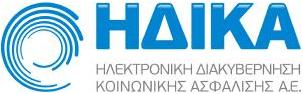 Τεύχος Διακήρυξης Ανοικτού Διεθνούς ΔιαγωνισμούΕπιλογής Αναδόχουγια την Υλοποίηση των:Τεύχος Διακήρυξης Ανοικτού Διεθνούς ΔιαγωνισμούΕπιλογής Αναδόχουγια την Υλοποίηση των:Τεύχος Διακήρυξης Ανοικτού Διεθνούς ΔιαγωνισμούΕπιλογής Αναδόχουγια την Υλοποίηση των:Τεύχος Διακήρυξης Ανοικτού Διεθνούς ΔιαγωνισμούΕπιλογής Αναδόχουγια την Υλοποίηση των:Τεύχος Διακήρυξης Ανοικτού Διεθνούς ΔιαγωνισμούΕπιλογής Αναδόχουγια την Υλοποίηση των:Υποέργο 2: «Εκσυγχρονισμός Μηχανισμού Διαχείρισης και Ελέγχου των Οικονομικών Πόρων των Φορέων Κοινωνικής Ασφάλισης» καιΥποέργο 3: «Προμήθεια εξοπλισμού και λογισμικού για την υλοποίηση του υποέργου 2»Υποέργο 2: «Εκσυγχρονισμός Μηχανισμού Διαχείρισης και Ελέγχου των Οικονομικών Πόρων των Φορέων Κοινωνικής Ασφάλισης» καιΥποέργο 3: «Προμήθεια εξοπλισμού και λογισμικού για την υλοποίηση του υποέργου 2»Υποέργο 2: «Εκσυγχρονισμός Μηχανισμού Διαχείρισης και Ελέγχου των Οικονομικών Πόρων των Φορέων Κοινωνικής Ασφάλισης» καιΥποέργο 3: «Προμήθεια εξοπλισμού και λογισμικού για την υλοποίηση του υποέργου 2»Υποέργο 2: «Εκσυγχρονισμός Μηχανισμού Διαχείρισης και Ελέγχου των Οικονομικών Πόρων των Φορέων Κοινωνικής Ασφάλισης» καιΥποέργο 3: «Προμήθεια εξοπλισμού και λογισμικού για την υλοποίηση του υποέργου 2»Υποέργο 2: «Εκσυγχρονισμός Μηχανισμού Διαχείρισης και Ελέγχου των Οικονομικών Πόρων των Φορέων Κοινωνικής Ασφάλισης» καιΥποέργο 3: «Προμήθεια εξοπλισμού και λογισμικού για την υλοποίηση του υποέργου 2»Στο πλαίσιο της πράξης«Οικονομική Μεταρρύθμιση των ΦΚΑ και Βελτιστοποίηση του Μηχανισμού Διαχείρισης και Ελέγχου των Οικονομικών Πόρων τους για τη Διασφάλιση της Βιωσιμότητας του Ασφαλιστικού Συστήματος»Στο πλαίσιο της πράξης«Οικονομική Μεταρρύθμιση των ΦΚΑ και Βελτιστοποίηση του Μηχανισμού Διαχείρισης και Ελέγχου των Οικονομικών Πόρων τους για τη Διασφάλιση της Βιωσιμότητας του Ασφαλιστικού Συστήματος»Στο πλαίσιο της πράξης«Οικονομική Μεταρρύθμιση των ΦΚΑ και Βελτιστοποίηση του Μηχανισμού Διαχείρισης και Ελέγχου των Οικονομικών Πόρων τους για τη Διασφάλιση της Βιωσιμότητας του Ασφαλιστικού Συστήματος»Στο πλαίσιο της πράξης«Οικονομική Μεταρρύθμιση των ΦΚΑ και Βελτιστοποίηση του Μηχανισμού Διαχείρισης και Ελέγχου των Οικονομικών Πόρων τους για τη Διασφάλιση της Βιωσιμότητας του Ασφαλιστικού Συστήματος»Στο πλαίσιο της πράξης«Οικονομική Μεταρρύθμιση των ΦΚΑ και Βελτιστοποίηση του Μηχανισμού Διαχείρισης και Ελέγχου των Οικονομικών Πόρων τους για τη Διασφάλιση της Βιωσιμότητας του Ασφαλιστικού Συστήματος»Της κατηγορίας«Σχεδιασμός και Εφαρμογή Συστημάτων Πληροφορικής σε Δημόσιες Υπηρεσίες, για την Εξυπηρέτηση Πολιτών και Επιχειρήσεων»Της κατηγορίας«Σχεδιασμός και Εφαρμογή Συστημάτων Πληροφορικής σε Δημόσιες Υπηρεσίες, για την Εξυπηρέτηση Πολιτών και Επιχειρήσεων»Της κατηγορίας«Σχεδιασμός και Εφαρμογή Συστημάτων Πληροφορικής σε Δημόσιες Υπηρεσίες, για την Εξυπηρέτηση Πολιτών και Επιχειρήσεων»Της κατηγορίας«Σχεδιασμός και Εφαρμογή Συστημάτων Πληροφορικής σε Δημόσιες Υπηρεσίες, για την Εξυπηρέτηση Πολιτών και Επιχειρήσεων»Της κατηγορίας«Σχεδιασμός και Εφαρμογή Συστημάτων Πληροφορικής σε Δημόσιες Υπηρεσίες, για την Εξυπηρέτηση Πολιτών και Επιχειρήσεων»Ημερομηνία Διενέργειας:Ημερομηνία Διενέργειας:11-12-201311-12-201311-12-2013Κριτήριο Ανάθεσης:Κριτήριο Ανάθεσης:Η πλέον Συμφέρουσα από Οικονομική Άποψη ΠροσφοράΗ πλέον Συμφέρουσα από Οικονομική Άποψη ΠροσφοράΗ πλέον Συμφέρουσα από Οικονομική Άποψη ΠροσφοράΠροϋπολογισμός:Προϋπολογισμός:Δύο εκατομμύρια εννιακόσιες τρεις χιλιάδες οκτακόσια ενενήντα τέσσερα Ευρώ και τριάντα ένα λεπτά (2.903.894,31  €) πλέον ΦΠΑΔύο εκατομμύρια εννιακόσιες τρεις χιλιάδες οκτακόσια ενενήντα τέσσερα Ευρώ και τριάντα ένα λεπτά (2.903.894,31  €) πλέον ΦΠΑΔύο εκατομμύρια εννιακόσιες τρεις χιλιάδες οκτακόσια ενενήντα τέσσερα Ευρώ και τριάντα ένα λεπτά (2.903.894,31  €) πλέον ΦΠΑΤρία Εκατομμύρια  Πεντακόσιες Εβδομήντα Μία Χιλιάδες Επτακόσια Ενενήντα Ευρώ (3.571.790,00€) συμπεριλαμβανομένου ΦΠΑΤρία Εκατομμύρια  Πεντακόσιες Εβδομήντα Μία Χιλιάδες Επτακόσια Ενενήντα Ευρώ (3.571.790,00€) συμπεριλαμβανομένου ΦΠΑΤρία Εκατομμύρια  Πεντακόσιες Εβδομήντα Μία Χιλιάδες Επτακόσια Ενενήντα Ευρώ (3.571.790,00€) συμπεριλαμβανομένου ΦΠΑΔιάρκεια:Διάρκεια:12 Μήνες12 Μήνες12 ΜήνεςΕίδος Σύμβασης:Είδος Σύμβασης:Σύμβαση Παροχής ΥπηρεσιώνΣύμβαση Παροχής ΥπηρεσιώνΣύμβαση Παροχής ΥπηρεσιώνΚωδικοί CPV:Κωδικοί CPV:72000000, 79212100, 3020000072000000, 79212100, 3020000072000000, 79212100, 30200000Κωδικός ΟΠΣ:Κωδικός ΟΠΣ:355369355369355369Με τη συγχρηματοδότηση της Ελλάδας και της Ευρωπαϊκής ΈνωσηςΕΥΡΩΠΑΪΚΟ ΚΟΙΝΩΝΙΚΟ ΤΑΜΕΙΟΕ.Π. «Διοικητική Μεταρρύθμιση 2007-2013»Με τη συγχρηματοδότηση της Ελλάδας και της Ευρωπαϊκής ΈνωσηςΕΥΡΩΠΑΪΚΟ ΚΟΙΝΩΝΙΚΟ ΤΑΜΕΙΟΕ.Π. «Διοικητική Μεταρρύθμιση 2007-2013»Με τη συγχρηματοδότηση της Ελλάδας και της Ευρωπαϊκής ΈνωσηςΕΥΡΩΠΑΪΚΟ ΚΟΙΝΩΝΙΚΟ ΤΑΜΕΙΟΕ.Π. «Διοικητική Μεταρρύθμιση 2007-2013»Με τη συγχρηματοδότηση της Ελλάδας και της Ευρωπαϊκής ΈνωσηςΕΥΡΩΠΑΪΚΟ ΚΟΙΝΩΝΙΚΟ ΤΑΜΕΙΟΕ.Π. «Διοικητική Μεταρρύθμιση 2007-2013»Με τη συγχρηματοδότηση της Ελλάδας και της Ευρωπαϊκής ΈνωσηςΕΥΡΩΠΑΪΚΟ ΚΟΙΝΩΝΙΚΟ ΤΑΜΕΙΟΕ.Π. «Διοικητική Μεταρρύθμιση 2007-2013»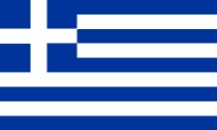 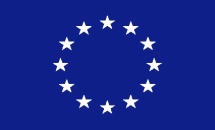 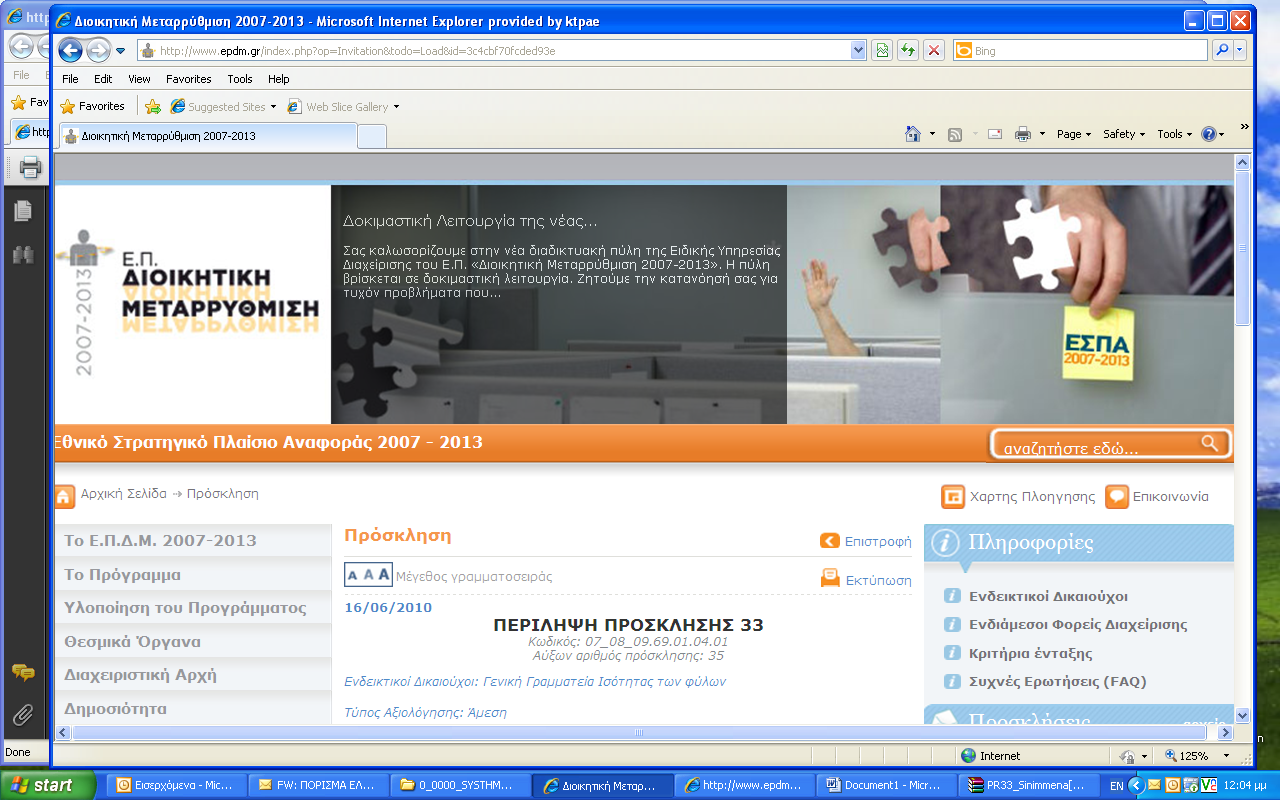 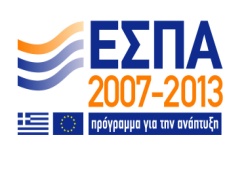 Α/ΑΠΕΡΙΓΡΑΦΗ ΔΙΚΑΙΟΛΟΓΗΤΙΚΟΥΑΠΑΙΤΗΣΗΑΠΑΝΤΗΣΗΠΑΡΑΠΟΜΠΗ1.Εγγυητική Επιστολή Συμμετοχής σύμφωνα με τα οριζόμενα στην παράγραφο Β2.7 Εγγύηση ΣυμμετοχήςΝΑΙ2.Υπεύθυνες δηλώσεις της παρ. 4 του άρθρου 8  του Ν. 1599/1986, όπως εκάστοτε ισχύει, οι οποίες θα φέρουν ημερομηνία εντός των τελευταίων τριάντα (30) ημερολογιακών ημερών προ της ημερομηνίας του διαγωνισμού. στις οποίες θα αναγράφονται τα στοιχεία του διαγωνισμού και στις οποίες ο υποψήφιος Ανάδοχος θα δηλώνει ότι:Α:Δεν συντρέχουν λόγοι αποκλεισμού στο πρόσωπό του από τους αναφερόμενους στο άρθρο 43 του ΠΔ 60/2007.Δεν τελεί υπό πτώχευση, εκκαθάριση, παύση εργασιών, αναγκαστική διαχείριση, πτωχευτικό συμβιβασμό, προπτωχευτική διαδικασία εξυγίανσης  (ή σε περίπτωση αλλοδαπών φυσικών / νομικών προσώπων σε ανάλογη κατάσταση ή διαδικασία) και επίσης ότι δεν έχει κινηθεί εναντίον του διαδικασία κήρυξης σε πτώχευση, εκκαθάρισης, αναγκαστικής διαχείρισης, πτωχευτικού συμβιβασμού, συνδιαλλαγής (ή σε περίπτωση αλλοδαπών φυσικών / νομικών προσώπων σε ανάλογη κατάσταση ή διαδικασία).Είναι ενήμερος ως προς τις υποχρεώσεις καταβολής εισφορών σε οργανισμούς κύριας και επικουρικής κοινωνικής ασφάλισης και τις φορολογικές του υποχρεώσεις.Είναι κατά την ημέρα υποβολής της προσφοράς ή της κατάθεσής της στο ταχυδρομείο εγγεγραμμένος στο οικείο Επιμελητήριο αναγράφοντας και το ειδικό επάγγελμά του (τα αλλοδαπά φυσικά ή νομικά πρόσωπα δηλώνουν ότι είναι εγγεγραμμένα στα Μητρώα του οικείου Επιμελητηρίου ή ισοδύναμες επαγγελματικές οργανώσεις της χώρας εγκατάστασης τους και το ειδικό επάγγελμα τους).Σε περίπτωση που ανακηρυχθεί Ανάδοχος της σύμβασης, θα προσκομίσει για τη σύναψή της εντός προθεσμίας είκοσι (20) ημερολογιακών ημερών από τη σχετική πρόσκληση της Αναθέτουσας Αρχής τα επιμέρους δικαιολογητικά Κατακύρωσης σύμφωνα με το άρθρο 25 του Ν3614/2007. Εφόσον πρόκειται για συνεταιρισμό, ότι ο Συνεταιρισμός λειτουργεί νόμιμα.O/οι νόμιμος/οι εκπρόσωπος/οι του υποψηφίου αναδόχου (σημ.: εφόσον πρόκειται για Ο.Ε. και Ε.Ε. οι ομόρρυθμοι εταίροι και διαχειριστές αυτών, εφόσον πρόκειται για Ε.Π.Ε. οι διαχειριστές αυτής, εφόσον πρόκειται για Α.Ε., ο Πρόεδρος και ο Διευθύνων Σύμβουλος αυτής, οι νόμιμοι εκπρόσωποι κάθε άλλου νομικού προσώπου), καθώς και στην περίπτωση που ο υποψήφιος Ανάδοχος είναι φυσικό πρόσωπο δηλώνει ότι: i. Δεν έχουν καταδικασθεί με αμετάκλητη δικαστική απόφαση για κάποιο από τα αδικήματα της παραγράφου 1 του άρθρου 43 του ΠΔ60/2007, ήτοι: Α) συμμετοχή σε εγκληματική οργάνωση, όπως αυτή ορίζεται στο άρθρο 2 παράγραφος 1 της κοινής δράσης της 98/773/ΔΕΥ του Συμβουλίου Β) δωροδοκία, όπως αυτή ορίζεται αντίστοιχα στο άρθρο 3 της πράξης του Συμβουλίου της 26ης Μαΐου 1997 και στο άρθρο 3 παράγραφος 1 της κοινής δράσης 98/742/ΚΕΠΠΑ του Συμβουλίου, Γ) απάτη, κατά την έννοια του άρθρου 1 της σύμβασης σχετικά με την προστασία των οικονομικών συμφερόντων των Ευρωπαϊκών Κοινοτήτων, Δ) νομιμοποίηση εσόδων από παράνομες δραστηριότητες, όπως ορίζεται από το άρθρο 1 της οδηγίας 91/308/ΕΟΚ του Συμβουλίου, της 10ης Ιουνίου 1991, για την πρόληψη χρησιμοποίησης του χρηματοπιστωτικού συστήματος για την νομιμοποίηση εσόδων από παράνομες δραστηριότητεςii. Δεν έχουν καταδικασθεί με αμετάκλητη απόφαση για κάποιο από τα αδικήματα της υπεξαίρεσης, της απάτης, της εκβίασης, της πλαστογραφίας, της ψευδορκίας, της δωροδοκίας και της δόλιας χρεοκοπίας.Β:Δεν έχει κηρυχθεί έκπτωτος από σύμβαση προμηθειών ή υπηρεσιών του δημόσιου τομέα.Δεν έχει τιμωρηθεί με αποκλεισμό από τους διαγωνισμούς προμηθειών ή υπηρεσιών του δημόσιου τομέα με αμετάκλητη απόφαση του Υπουργού Ανάπτυξης.Γ:Η Προσφορά συντάχθηκε σύμφωνα με τους όρους της παρούσας Διακήρυξης της οποίας έλαβε γνώση και ότι αποδέχεται ανεπιφύλαχτα τους όρους της. Παραιτείται από κάθε δικαίωμα αποζημίωσης για απόφαση του Οργάνου Λήψης Αποφάσεων της Αναθέτουσα Αρχή, ματαίωσης, ακύρωσης ή διακοπής του διαγωνισμού.ΝΑΙ4.Τα Νομικά Πρόσωπα θα υποβάλλουν τα δικαιολογητικά σύστασής τους, και συγκεκριμένα:Εάν ο προσφέρων είναι Α.Ε και Ε.Π.Ε:ΦΕΚ σύστασης,Αντίγραφο του ισχύοντος καταστατικού με το ΦΕΚ στο οποίο έχουν δημοσιευτεί όλες οι μέχρι σήμερα τροποποιήσεις αυτού ή επικυρωμένο αντίγραφο κωδικοποιημένου καταστατικού (εφόσον υπάρχει),ΦΕΚ στο οποίο έχει δημοσιευτεί το πρακτικό ΔΣ ή απόφαση των εταίρων περί εκπροσώπησης του νομικού προσώπου,Πρακτικό Δ.Σ περί έγκρισης συμμετοχής στο διαγωνισμό, στο οποίο μπορεί να περιέχεται και εξουσιοδότηση (εφόσον αυτό προβλέπεται από το καταστατικό του υποψηφίου αναδόχου) για υπογραφή και υποβολή Προσφοράς σε περίπτωση που δεν υπογράφει ο ίδιος ο νόμιμος εκπρόσωπος του φορέα την Προσφορά και τα λοιπά απαιτούμενα έγγραφα του διαγωνισμού και ορίζεται συγκεκριμένα άτομο ως αντίκλητος,Υπεύθυνη δήλωση από τον αντίκλητο περί αποδοχής του ορισμού του.Πιστοποιητικό αρμόδιας δικαστικής ή διοικητικής αρχής περί τροποποιήσεων του καταστατικού / μη λύσης της εταιρείας, το οποίο πρέπει να έχει εκδοθεί το πολύ τρείς (3) μήνες πριν από την ημερομηνία υποβολής Προσφορών.Εάν ο προσφέρων είναι Ο.Ε, Ε.Ε:Αντίγραφο του καταστατικού με όλα τα μέχρι σήμερα τροποποιητικά,Πιστοποιητικά αρμόδιας δικαστικής ή διοικητικής αρχής περί των τροποποιήσεων του καταστατικού.Έγγραφο του νομίμου εκπροσώπου περί έγκρισης συμμετοχής στο διαγωνισμό, στο οποίο μπορεί να περιέχεται και εξουσιοδότηση για υπογραφή και υποβολή προσφοράς σε περίπτωση που δεν υπογράφει ο ίδιος ο νόμιμος εκπρόσωπος του Φορέα την προσφορά και τα λοιπά απαιτούμενα έγγραφα του διαγωνισμού και ορίζεται συγκεκριμένο άτομο και γνώστης της ελληνικής γλώσσας ως αντίκλητος.Υπεύθυνη δήλωση από τον αντίκλητο περί αποδοχής του ορισμού του.Σε οποιαδήποτε άλλη περίπτωση νομικού προσώπου, τα προβλεπόμενα από τις οικείες διατάξεις δικαιολογητικά.Σε περίπτωση εγκατάστασης τους στην αλλοδαπή, τα δικαιολογητικά σύστασής τους εκδίδονται με βάση την ισχύουσα νομοθεσία της χώρας που είναι εγκατεστημένα, από την οποία και εκδίδεται το σχετικό πιστοποιητικό.Εάν ο προσφέρων είναι Φυσικό Πρόσωπο, οφείλει να καταθέσει:Έναρξη Επιτηδεύματος από την αντίστοιχη Δημόσια Οικονομική Υπηρεσία και τις μεταβολές του.Εάν ο προσφέρων είναι ένωση ή κοινοπραξία, οφείλει επιπλέον να καταθέσει:Για κάθε μέλος της Ένωσης/Κοινοπραξίας όλα τα Δικαιολογητικά Συμμετοχής, ανάλογα με την περίπτωση (ημεδαπό/ αλλοδαπό φυσικό πρόσωπο, ημεδαπό/ αλλοδαπό νομικό πρόσωπο, συνεταιρισμός). Πράξη του αρμόδιου οργάνου κάθε Μέλους της Ένωσης/ Κοινοπραξίας από το οποίο να προκύπτει η έγκριση του για τη συμμετοχή του Μέλους: στην Ένωση/ Κοινοπραξία, και στο ΔιαγωνισμόΣυμφωνητικό μεταξύ των μελών της Ένωσης/ Κοινοπραξίας όπου:να συστήνεται η Ένωση/ Κοινοπραξία,να αναγράφεται και να οριοθετείται με τη μέγιστη δυνατή  σαφήνεια το μέρος του Έργου (φυσικό και οικονομικό αντικείμενο) που αναλαμβάνει κάθε Μέλος της Ένωσης/ Κοινοπραξίας στο σύνολο της Προσφοράς, να δηλώνεται ένα Μέλος ως υπεύθυνο για το συντονισμό και τη διοίκηση όλων των Μελών της Ένωσης/ Κοινοπραξίας (leader),να δηλώνουν από κοινού ότι αναλαμβάνουν εις ολόκληρο την ευθύνη για την εκπλήρωση του Έργουνα ορίζεται (με συμβολαιογραφική πράξη, η οποία επίσης προσκομίζεται) κοινός εκπρόσωπος της Ένωσης/ Κοινοπραξίας και των μελών της για τη συμμετοχή της στο Διαγωνισμό και την εκπροσώπηση της Ένωσης / Κοινοπραξίας και των μελών της έναντι της Αναθέτουσας Αρχής. να ορίζεται ο αντίκλητος της ένωσης. Υπεύθυνη δήλωση του αντικλήτου περί αποδοχής του ορισμού του.ΝΑΙ5.Τα δικαιολογητικά ονομαστικοποίησης των νομικών προσώπων που προβλέπονται από τις διατάξεις του ΠΔ 82/96 (ΦΕΚ Α΄ 66) όπως αυτές τροποποιήθηκαν και ισχύουν με τις διατάξεις του άρθρου 8 του Ν. 3310/05 και του άρθρου 8 του Ν. 3414/05 και υπό τις προϋποθέσεις που καθορίζονται στις εν λόγω διατάξεις. Αναλυτική περιγραφή των απαιτούμενων δικαιολογητικών ονομαστικοποίησης παρατίθεται στην παρ. Β.2.5 Λοιπές Υποχρεώσεις / Διευκρινίσεις.Η υποχρέωση ονομαστικοποίησης μέχρι φυσικού προσώπου δεν ισχύει για τις εισηγμένες στα χρηματιστήρια κρατών - μελών της ΕΕ ή του ΟΟΣΑ εταιρείες.Α/ΑΠΕΡΙΓΡΑΦΗ ΔΙΚΑΙΟΛΟΓΗΤΙΚΟΥΑΠΑΙΤΗΣΗΑΠΑΝΤΗΣΗΠΑΡΑΠΟΜΠΗΑπόσπασμα ποινικού μητρώου από το οποίο να προκύπτει ότι ο υποψήφιος Ανάδοχος δεν έχει καταδικαστεί για αδίκημα σχετικό με την άσκηση της επαγγελματικής του δραστηριότητας για κάποιο από τα αδικήματα της υπεξαίρεσης, απάτης, εκβίασης, πλαστογραφίας, ψευδορκίας, δωροδοκίας και δόλια χρεοκοπίας, και για τα αδικήματα που προβλέπονται στο άρθρο 43 παράγρ. 1 του Π.Δ. 60/2007 (ΦΕΚ 64/Α’/ 16.03.2007) περί προσαρμογής της Ελληνικής Νομοθεσίας στις διατάξεις της Οδηγίας 2004/18/ΕΚ. Το απόσπασμα αυτό πρέπει να έχει εκδοθεί το πολύ τρεις (3) μήνες πριν από την ημερομηνία κοινοποίησης της πρόσκλησης υποβολής των δικαιολογητικών Κατακύρωσης του Διαγωνισμού.ΝΑΙΠιστοποιητικό αρμόδιας δικαστικής ή διοικητικής Αρχής, από το οποίο να προκύπτει ότι ο υποψήφιος Ανάδοχος δεν τελεί υπό πτώχευση. Το πιστοποιητικό αυτό πρέπει να έχει εκδοθεί το πολύ έξι (6) μήνες πριν από την ημερομηνία κοινοποίησης της πρόσκλησης υποβολής των δικαιολογητικών Κατακύρωσης του Διαγωνισμού.ΝΑΙΠιστοποιητικό αρμόδιας δικαστικής ή διοικητικής Αρχής, από το οποίο να προκύπτει ότι ο υποψήφιος Ανάδοχος δεν τελεί υπό διαδικασία κήρυξης σε πτώχευση. Το πιστοποιητικό αυτό πρέπει να έχει εκδοθεί το πολύ έξι (6) μήνες πριν από την ημερομηνία κοινοποίησης της πρόσκλησης υποβολής των δικαιολογητικών Κατακύρωσης του Διαγωνισμού.ΝΑΙΠιστοποιητικό αρμόδιας δικαστικής ή διοικητικής Αρχής, από το οποίο να προκύπτει ότι ο υποψήφιος Ανάδοχος δεν τελεί υπό αναγκαστική διαχείριση. Το πιστοποιητικό αυτό πρέπει να έχει εκδοθεί το πολύ έξι (6) μήνες πριν από την ημερομηνία κοινοποίησης της πρόσκλησης υποβολής των δικαιολογητικών Κατακύρωσης του Διαγωνισμού.ΝΑΙΠιστοποιητικό αρμόδιας δικαστικής ή διοικητικής Αρχής, από το οποίο να προκύπτει ότι ο υποψήφιος Ανάδοχος δεν τελεί υπό διαδικασία θέσης σε αναγκαστική διαχείριση. Το πιστοποιητικό αυτό πρέπει να έχει εκδοθεί το πολύ έξι (6) μήνες πριν από την ημερομηνία κοινοποίησης της πρόσκλησης υποβολής των δικαιολογητικών Κατακύρωσης του Διαγωνισμού.ΝΑΙΠιστοποιητικό αρμόδιας δικαστικής ή διοικητικής Αρχής, από το οποίο να προκύπτει ότι ο υποψήφιος Ανάδοχος δεν τελεί υπό προπτωχευτική διαδικασία εξυγίανσης . Το πιστοποιητικό αυτό πρέπει να έχει εκδοθεί το πολύ έξι (6) μήνες πριν από την ημερομηνία κοινοποίησης της πρόσκλησης υποβολής των δικαιολογητικών Κατακύρωσης του Διαγωνισμού.ΝΑΙΠιστοποιητικό αρμόδιας δικαστικής ή διοικητικής Αρχής, από το οποίο να προκύπτει ότι ο υποψήφιος Ανάδοχος δεν τελεί υπό διαδικασία θέσης σε προπτωχευτική διαδικασία εξυγίανσης . Το πιστοποιητικό αυτό πρέπει να έχει εκδοθεί το πολύ έξι (6) μήνες πριν από την ημερομηνία κοινοποίησης της πρόσκλησης υποβολής των δικαιολογητικών Κατακύρωσης του Διαγωνισμού.ΝΑΙΠιστοποιητικό της αρμόδιας αρχής από το οποίο να προκύπτει ότι είναι εγγεγραμμένος στα μητρώα του οικείου Επιμελητηρίου/Επαγγελματικού Μητρώου και το ειδικό επάγγελμα του, από το οποίο να προκύπτει η εγγραφή του, κατά την ημέρα υποβολής της Προσφοράς και ότι εξακολουθεί να παραμένει εγγεγραμμένος μέχρι την κοινοποίηση της ως άνω έγγραφης ειδοποίησης.ΝΑΙΥπεύθυνη δήλωση του Ν. 1599/1986, στην οποία ο υποψήφιος Ανάδοχος θα δηλώνει όλους τους οργανισμούς κοινωνικής ασφάλισης, κύριας και επικουρικής, στους οποίους οφείλει να καταβάλει εισφορές για το απασχολούμενο από αυτόν προσωπικό. ΝΑΙΠιστοποιητικά όλων των οργανισμών κοινωνικής ασφάλισης που ο υποψήφιος Ανάδοχος δηλώνει στην Υπεύθυνη Δήλωση της προηγουμένης παραγράφου, από τα οποία να προκύπτει ότι ο υποψήφιος Ανάδοχος είναι ενήμερος ως προς τις εισφορές κοινωνικής ασφάλισης, κύριας και επικουρικής,  κατά την ημερομηνία κοινοποίησης της σχετικής έγγραφης ειδοποίησης από την Αναθέτουσα Αρχή και κατά την ημερομηνία υπογραφής της σύμβασης.ΝΑΙΠιστοποιητικό αρμόδιας αρχής, από το οποίο να προκύπτει ότι ο υποψήφιος Ανάδοχος είναι ενήμερος ως προς τις φορολογικές υποχρεώσεις του, κατά την ημερομηνία κοινοποίησης της σχετικής έγγραφης ειδοποίησης από την Αναθέτουσα Αρχή και κατά την ημερομηνία υπογραφής της σύμβασης.ΝΑΙΈγγραφο παροχής ειδικής πληρεξουσιότητας προς εκείνον που υποβάλει τον Φάκελο Δικαιολογητικών Κατακύρωσης. Το έγγραφο παροχής ειδικής πληρεξουσιότητας μπορεί να είναι:Συμβολαιογραφική πράξηΕπικυρωμένο πρακτικό ΔΣ του Υποψηφίου ΑναδόχουΕξουσιοδότηση από το νόμιμο εκπρόσωπο του Υποψηφίου Αναδόχου με επικυρωμένο το γνήσιο της υπογραφήςΝΑΙ Α/ΑΠΕΡΙΓΡΑΦΗ ΔΙΚΑΙΟΛΟΓΗΤΙΚΟΥΑΠΑΙΤΗΣΗΑΠΑΝΤΗΣΗΠΑΡΑΠΟΜΠΗΑπόσπασμα ποινικού μητρώου ή ισοδύναμο έγγραφο αρμόδιας διοικητικής ή δικαστικής αρχής της χώρας εγκατάστασής τους από το οποίο να προκύπτει ότι ο υποψήφιος Ανάδοχος δεν έχει καταδικαστεί για αδίκημα σχετικό με την άσκηση της επαγγελματικής του δραστηριότητας για κάποιο από τα αδικήματα της υπεξαίρεσης, απάτης, εκβίασης, πλαστογραφίας, ψευδορκίας, δωροδοκίας και δόλια χρεοκοπίας, και για τα αδικήματα που προβλέπονται στο άρθρο 43 παράγρ. 1 του Π.Δ. 60/2007 (ΦΕΚ 64/Α’/ 16.03.2007) περί προσαρμογής της Ελληνικής Νομοθεσίας στις διατάξεις της Οδηγίας 2004/18/ΕΚ. Το απόσπασμα αυτό πρέπει να έχει εκδοθεί το πολύ τρεις (3) μήνες πριν από την ημερομηνία κοινοποίησης της πρόσκλησης υποβολής των δικαιολογητικών Κατακύρωσης του Διαγωνισμού.ΝΑΙΠιστοποιητικό αρμόδιας δικαστικής ή διοικητικής Αρχής ή ισοδύναμο έγγραφο αρμόδιας διοικητικής ή δικαστικής αρχής της χώρας εγκατάστασής τους, από το οποίο να προκύπτει ότι ο υποψήφιος Ανάδοχος δεν τελεί υπό πτώχευση ή ανάλογη κατάσταση που προβλέπεται στο δίκαιο της χώρας του. Το πιστοποιητικό αυτό πρέπει να έχει εκδοθεί το πολύ έξι (6) μήνες πριν από την ημερομηνία κοινοποίησης της πρόσκλησης υποβολής των δικαιολογητικών Κατακύρωσης του Διαγωνισμού.ΝΑΙΠιστοποιητικό αρμόδιας δικαστικής ή διοικητικής Αρχής ή ισοδύναμο έγγραφο αρμόδιας διοικητικής ή δικαστικής αρχής της χώρας εγκατάστασής τους, από το οποίο να προκύπτει ότι ο υποψήφιος Ανάδοχος δεν τελεί υπό διαδικασία κήρυξης σε πτώχευση ή ανάλογη κατάσταση που προβλέπεται στο δίκαιο της χώρας του. Το πιστοποιητικό αυτό πρέπει να έχει εκδοθεί το πολύ έξι (6) μήνες πριν από την ημερομηνία κοινοποίησης της πρόσκλησης υποβολής των δικαιολογητικών Κατακύρωσης του Διαγωνισμού.ΝΑΙΠιστοποιητικό αρμόδιας δικαστικής ή διοικητικής Αρχής ή ισοδύναμο έγγραφο αρμόδιας διοικητικής ή δικαστικής αρχής της χώρας εγκατάστασής τους, από το οποίο να προκύπτει ότι ο υποψήφιος Ανάδοχος δεν τελεί υπό αναγκαστική διαχείριση ή ανάλογη κατάσταση που προβλέπεται στο δίκαιο της χώρας του. Το πιστοποιητικό αυτό πρέπει να έχει εκδοθεί το πολύ έξι (6) μήνες πριν από την ημερομηνία κοινοποίησης της πρόσκλησης υποβολής των δικαιολογητικών Κατακύρωσης του Διαγωνισμού.ΝΑΙΠιστοποιητικό αρμόδιας δικαστικής ή διοικητικής Αρχής ή ισοδύναμο έγγραφο αρμόδιας διοικητικής ή δικαστικής αρχής της χώρας εγκατάστασής τους, από το οποίο να προκύπτει ότι ο υποψήφιος Ανάδοχος δεν τελεί υπό διαδικασία θέσης σε αναγκαστική διαχείριση ή ανάλογη κατάσταση που προβλέπεται στο δίκαιο της χώρας του. Το πιστοποιητικό αυτό πρέπει να έχει εκδοθεί το πολύ έξι (6) μήνες πριν από την ημερομηνία κοινοποίησης της πρόσκλησης υποβολής των δικαιολογητικών Κατακύρωσης του Διαγωνισμού. ΝΑΙΠιστοποιητικό αρμόδιας δικαστικής ή διοικητικής Αρχής ή ισοδύναμο έγγραφο αρμόδιας διοικητικής ή δικαστικής αρχής της χώρας εγκατάστασής τους, από το οποίο να προκύπτει ότι ο υποψήφιος Ανάδοχος δεν τελεί υπό προπτωχευτική διαδικασία εξυγίανσης ή ανάλογη κατάσταση που προβλέπεται στο δίκαιο της χώρας του. Το πιστοποιητικό αυτό πρέπει να έχει εκδοθεί το πολύ έξι (6) μήνες πριν από την ημερομηνία κοινοποίησης της πρόσκλησης υποβολής των δικαιολογητικών Κατακύρωσης του Διαγωνισμού.ΝΑΙΠιστοποιητικό αρμόδιας δικαστικής ή διοικητικής Αρχής ή ισοδύναμο έγγραφο αρμόδιας διοικητικής ή δικαστικής αρχής της χώρας εγκατάστασής τους, από το οποίο να προκύπτει ότι ο υποψήφιος Ανάδοχος δεν τελεί υπό διαδικασία θέσης σε προπτωχευτική διαδικασία εξυγίανσης ή ανάλογη κατάσταση που προβλέπεται στο δίκαιο της χώρας του. Το πιστοποιητικό αυτό πρέπει να έχει εκδοθεί το πολύ έξι (6) μήνες πριν από την ημερομηνία κοινοποίησης της πρόσκλησης υποβολής των δικαιολογητικών Κατακύρωσης του Διαγωνισμού.ΝΑΙΠιστοποιητικό ή ισοδύναμο έγγραφο αρμόδιας διοικητικής ή δικαστικής αρχής της χώρας εγκατάστασης τους, από το οποίο να προκύπτει ότι ήταν εγγεγραμμένοι στα μητρώα του οικείου Επιμελητηρίου ή σε ισοδύναμες επαγγελματικές οργανώσεις της χώρας εγκατάστασής τους, κατά την ημέρα διενέργειας του διαγωνισμού και εξακολουθούν να παραμένουν εγγεγραμμένοι μέχρι την επίδοση της ως άνω έγγραφης ειδοποίησηςΝΑΙΥπεύθυνη δήλωση του Ν. 1599/1986 ή ένορκη δήλωση ενώπιον αρμόδιας αρχής ή συμβολαιογράφου ή, αν στη χώρα του υποψήφιου Αναδόχου δεν προβλέπεται ένορκη δήλωση, υπεύθυνη δήλωση ενώπιον δικαστικής ή διοικητικής αρχής, συμβολαιογράφου ή αρμόδιου επαγγελματικού οργανισμού, στην οποία ο υποψήφιος Ανάδοχος θα δηλώνει όλους τους οργανισμούς κοινωνικής ασφάλισης, κύριας και επικουρικής, στους οποίους οφείλει να καταβάλει εισφορές για το απασχολούμενο από αυτόν προσωπικό. ΝΑΙΠιστοποιητικά όλων των οργανισμών κοινωνικής ασφάλισης που ο υποψήφιος Ανάδοχος δηλώνει στην Υπεύθυνη Δήλωση της προηγουμένης παραγράφου, από τα οποία να προκύπτει ότι ο υποψήφιος Ανάδοχος είναι ενήμερος ως προς τις εισφορές κοινωνικής ασφάλισης, κύριας και επικουρικής, κατά την ημερομηνία κοινοποίησης της σχετικής έγγραφης ειδοποίησης από την Αναθέτουσα Αρχή και κατά την ημερομηνία υπογραφής της σύμβασης. ΝΑΙΠιστοποιητικό αρμόδιας αρχής από το οποίο να προκύπτει ότι ο υποψήφιος Ανάδοχος είναι ενήμερος ως προς τις φορολογικές υποχρεώσεις του κατά την ημερομηνία κοινοποίησης της σχετικής έγγραφης ειδοποίησης από την Αναθέτουσα Αρχή και κατά την ημερομηνία υπογραφής της σύμβασης. ΝΑΙΈγγραφο παροχής ειδικής πληρεξουσιότητας προς εκείνον που υποβάλει τον Φάκελο Δικαιολογητικών Κατακύρωσης. Το έγγραφο παροχής ειδικής πληρεξουσιότητας μπορεί να είναι:Συμβολαιογραφική πράξηΕπικυρωμένο πρακτικό ΔΣ του Υποψηφίου ΑναδόχουΕξουσιοδότηση από το νόμιμο εκπρόσωπο του Υποψηφίου Αναδόχου με επικυρωμένο το γνήσιο της υπογραφήςΝΑΙ Α/ΑΠΕΡΙΓΡΑΦΗ ΔΙΚΑΙΟΛΟΓΗΤΙΚΟΥΑΠΑΙΤΗΣΗΑΠΑΝΤΗΣΗΠΑΡΑΠΟΜΠΗΑπόσπασμα ποινικού μητρώου από το οποίο να προκύπτει ότι α) ομόρρυθμοι εταίροι και διαχειριστές Ο.Ε. και Ε.Ε. β) διαχειριστές Ε.Π.Ε. γ) Πρόεδρος και Διευθύνων Σύμβουλος Α.Ε. δ) οι νόμιμοι εκπρόσωποι κάθε άλλου νομικού προσώπου δεν έχουν καταδικαστεί για αδίκημα σχετικό με την άσκηση της επαγγελματικής τους δραστηριότητας για κάποιο από τα αδικήματα της υπεξαίρεσης, απάτης, εκβίασης, πλαστογραφίας, ψευδορκίας, δωροδοκίας και δόλια χρεοκοπίας και για τα αδικήματα που προβλέπονται στο άρθρο 43 παράγρ. 1 του Π.Δ. 60/2007 (ΦΕΚ 64/Α’/ 16.03.2007) περί προσαρμογής της Ελληνικής Νομοθεσίας στις διατάξεις της Οδηγίας 2004/18/ΕΚ. Το απόσπασμα αυτό πρέπει να έχει εκδοθεί το πολύ τρεις (3) μήνες πριν από την ημερομηνία κοινοποίησης της πρόσκλησης υποβολής των δικαιολογητικών Κατακύρωσης του Διαγωνισμού.ΝΑΙΕφόσον από την προσκόμιση των νομιμοποιητικών εγγράφων για τη λειτουργία των νομικών προσώπων έχει υπάρξει οποιαδήποτε αλλαγή ή τροποποίηση, ο Ανάδοχος υποχρεούται να προσκομίσει με τα δικαιολογητικά κατακύρωσης και τα σχετικά έγγραφα (λ.χ. τροποποίηση καταστατικού).ΝΑΙΠιστοποιητικό αρμόδιας δικαστικής ή διοικητικής Αρχής, από το οποίο να προκύπτει ότι ο υποψήφιος Ανάδοχος δεν τελεί υπό πτώχευση. Το πιστοποιητικό αυτό πρέπει να έχει εκδοθεί το πολύ έξι (6) μήνες πριν από την ημερομηνία κοινοποίησης της πρόσκλησης υποβολής των δικαιολογητικών Κατακύρωσης του Διαγωνισμού.ΝΑΙΠιστοποιητικό αρμόδιας δικαστικής ή διοικητικής Αρχής, από το οποίο να προκύπτει ότι ο υποψήφιος Ανάδοχος δεν τελεί υπό διαδικασία κήρυξης σε πτώχευση. Το πιστοποιητικό αυτό πρέπει να έχει εκδοθεί το πολύ έξι (6) μήνες πριν από την ημερομηνία κοινοποίησης της πρόσκλησης υποβολής των δικαιολογητικών Κατακύρωσης του Διαγωνισμού.ΝΑΙΠιστοποιητικό αρμόδιας δικαστικής ή διοικητικής Αρχής, από το οποίο να προκύπτει ότι ο υποψήφιος Ανάδοχος δεν τελεί υπό αναγκαστική διαχείριση. Το πιστοποιητικό αυτό πρέπει να έχει εκδοθεί το πολύ έξι (6) μήνες πριν από την ημερομηνία κοινοποίησης της πρόσκλησης υποβολής των δικαιολογητικών Κατακύρωσης του Διαγωνισμού.ΝΑΙΠιστοποιητικό αρμόδιας δικαστικής ή διοικητικής Αρχής, από το οποίο να προκύπτει ότι ο υποψήφιος Ανάδοχος δεν τελεί υπό διαδικασία θέσης σε αναγκαστική διαχείριση. Το πιστοποιητικό αυτό πρέπει να έχει εκδοθεί το πολύ έξι (6) μήνες πριν από την ημερομηνία κοινοποίησης της πρόσκλησης υποβολής των δικαιολογητικών Κατακύρωσης του Διαγωνισμού.ΝΑΙΠιστοποιητικό αρμόδιας δικαστικής ή διοικητικής αρχής, από το οποίο να προκύπτει ότι ο υποψήφιος Ανάδοχος δεν βρίσκεται σε εκκαθάριση. Το πιστοποιητικό αυτό πρέπει να έχει εκδοθεί το πολύ έξι (6) μήνες πριν από την ημερομηνία κοινοποίησης της πρόσκλησης υποβολής των δικαιολογητικών Κατακύρωσης του Διαγωνισμού.ΝΑΙΠιστοποιητικό αρμόδιας δικαστικής ή διοικητικής Αρχής, από το οποίο να προκύπτει ότι ο υποψήφιος Ανάδοχος δεν τελεί υπό προπτωχευτική διαδικασία εξυγίανσης . Το πιστοποιητικό αυτό πρέπει να έχει εκδοθεί το πολύ έξι (6) μήνες πριν από την ημερομηνία κοινοποίησης της πρόσκλησης υποβολής των δικαιολογητικών Κατακύρωσης του Διαγωνισμού.ΝΑΙΠιστοποιητικό αρμόδιας δικαστικής ή διοικητικής Αρχής, από το οποίο να προκύπτει ότι ο υποψήφιος Ανάδοχος δεν τελεί υπό διαδικασία θέσης σε προπτωχευτική διαδικασία εξυγίανσης . Το πιστοποιητικό αυτό πρέπει να έχει εκδοθεί το πολύ έξι (6) μήνες πριν από την ημερομηνία κοινοποίησης της πρόσκλησης υποβολής των δικαιολογητικών Κατακύρωσης του Διαγωνισμού.ΝΑΙΠιστοποιητικό της αρμόδιας αρχής από το οποίο να προκύπτει ότι είναι εγγεγραμμένος στα μητρώα του οικείου Επιμελητηρίου/Επαγγελματικού Μητρώου και το ειδικό επάγγελμα του, από το οποίο να προκύπτει η εγγραφή του, κατά την ημέρα υποβολής της προσφοράς και ότι εξακολουθεί να παραμένει εγγεγραμμένος μέχρι την κοινοποίηση της ως άνω έγγραφης ειδοποίησηςΝΑΙΥπεύθυνη δήλωση του Ν. 1599/1986, στην οποία ο νόμιμος εκπρόσωπος του υποψήφιου Αναδόχου θα δηλώνει όλους τους οργανισμούς κοινωνικής ασφάλισης, κύριας και επικουρικής, στους οποίους ο υποψήφιος Ανάδοχος οφείλει να καταβάλει εισφορές για το απασχολούμενο από αυτόν προσωπικό.ΝΑΙΠιστοποιητικά όλων των οργανισμών κοινωνικής ασφάλισης που ο υποψήφιος Ανάδοχος δηλώνει στην Υπεύθυνη Δήλωση της προηγουμένης παραγράφου, από τα οποία να προκύπτει ότι ο υποψήφιος Ανάδοχος είναι ενήμερος ως προς τις εισφορές κοινωνικής ασφάλισης, κύριας και επικουρικής κατά την ημερομηνία κοινοποίησης της σχετικής έγγραφης ειδοποίησης από την Αναθέτουσα Αρχή και κατά την ημερομηνία υπογραφής της σύμβασης.ΝΑΙΠιστοποιητικό αρμόδιας αρχής, από το οποίο να προκύπτει ότι ο υποψήφιος Ανάδοχος είναι ενήμερος ως προς τις φορολογικές υποχρεώσεις του κατά την ημερομηνία κοινοποίησης της σχετικής έγγραφης ειδοποίησης από την Αναθέτουσα Αρχή και κατά την ημερομηνία υπογραφής της σύμβασης. ΝΑΙΈγγραφο παροχής ειδικής πληρεξουσιότητας προς εκείνον που υποβάλει τον Φάκελο Δικαιολογητικών Κατακύρωσης. Το έγγραφο παροχής ειδικής πληρεξουσιότητας μπορεί να είναι:Συμβολαιογραφική πράξηΕπικυρωμένο πρακτικό ΔΣ του Υποψηφίου ΑναδόχουΕξουσιοδότηση από το νόμιμο εκπρόσωπο του Υποψηφίου Αναδόχου με επικυρωμένο το γνήσιο της υπογραφήςΝΑΙΥπεύθυνη Δήλωση, σύμφωνα με τις διατάξεις της Κοινής Υπουργικής Απόφασης 20977/2007, ότι δεν έχει εκδοθεί εις βάρος του καταδικαστική απόφαση κατά την έννοια του άρθρου 3 του Ν. 3310/2005, όπως αντικαταστάθηκε με το άρθρο 3 του Ν. 3414/2005.ΝΑΙΑ/ΑΠΕΡΙΓΡΑΦΗ ΔΙΚΑΙΟΛΟΓΗΤΙΚΟΥΑΠΑΙΤΗΣΗΑΠΑΝΤΗΣΗΠΑΡΑΠΟΜΠΗΑπόσπασμα ποινικού μητρώου από το οποίο να προκύπτει ότι οι νόμιμοι εκπρόσωποι ή διαχειριστές δεν έχουν καταδικαστεί για αδίκημα σχετικό με την άσκηση της επαγγελματικής του δραστηριότητας για κάποιο από τα αδικήματα της υπεξαίρεσης, απάτης, εκβίασης, πλαστογραφίας, ψευδορκίας, δωροδοκίας και δόλια χρεοκοπίας και για τα αδικήματα που προβλέπονται στο άρθρο 43 παράγρ. 1 του Π.Δ. 60/2007 (ΦΕΚ 64/Α’/ 16.03.2007) περί προσαρμογής της Ελληνικής Νομοθεσίας στις διατάξεις της Οδηγίας 2004/18/ΕΚ. Το απόσπασμα αυτό πρέπει να έχει εκδοθεί το πολύ τρεις (3) μήνες πριν από την ημερομηνία κοινοποίησης της πρόσκλησης υποβολής των δικαιολογητικών Κατακύρωσης του Διαγωνισμού.ΝΑΙΕφόσον από την προσκόμιση των νομιμοποιητικών εγγράφων για τη λειτουργία των νομικών προσώπων έχει υπάρξει οποιαδήποτε αλλαγή ή τροποποίηση, ο Ανάδοχος υποχρεούται να προσκομίσει με τα δικαιολογητικά κατακύρωσης και τα σχετικά έγγραφα (λ.χ. τροποποίηση καταστατικού).ΝΑΙΒεβαίωση της εποπτεύουσας αρχής, ότι ο υποψήφιος Ανάδοχος λειτουργεί νόμιμα. ΝΑΙΠιστοποιητικό αρμόδιας δικαστικής ή διοικητικής Αρχής, από το οποίο να προκύπτει ότι ο υποψήφιος Ανάδοχος δεν τελεί υπό πτώχευση. Το πιστοποιητικό αυτό πρέπει να έχει εκδοθεί το πολύ έξι (6) μήνες πριν από την ημερομηνία κοινοποίησης της πρόσκλησης υποβολής των δικαιολογητικών Κατακύρωσης του Διαγωνισμού.ΝΑΙΠιστοποιητικό αρμόδιας δικαστικής ή διοικητικής Αρχής, από το οποίο να προκύπτει ότι ο υποψήφιος Ανάδοχος δεν τελεί υπό διαδικασία κήρυξης σε πτώχευση. Το πιστοποιητικό αυτό πρέπει να έχει εκδοθεί το πολύ έξι (6) μήνες πριν από την ημερομηνία κοινοποίησης της πρόσκλησης υποβολής των δικαιολογητικών Κατακύρωσης του Διαγωνισμού.ΝΑΙΠιστοποιητικό αρμόδιας δικαστικής ή διοικητικής Αρχής, από το οποίο να προκύπτει ότι ο υποψήφιος Ανάδοχος δεν τελεί υπό αναγκαστική διαχείριση. Το πιστοποιητικό αυτό πρέπει να έχει εκδοθεί το πολύ έξι (6) μήνες πριν από την ημερομηνία κοινοποίησης της πρόσκλησης υποβολής των δικαιολογητικών Κατακύρωσης του Διαγωνισμού.ΝΑΙΠιστοποιητικό αρμόδιας δικαστικής ή διοικητικής Αρχής, από το οποίο να προκύπτει ότι ο υποψήφιος Ανάδοχος δεν τελεί υπό διαδικασία θέσης σε αναγκαστική διαχείριση. Το πιστοποιητικό αυτό πρέπει να έχει εκδοθεί το πολύ έξι (6) μήνες πριν από την ημερομηνία κοινοποίησης της πρόσκλησης υποβολής των δικαιολογητικών Κατακύρωσης του Διαγωνισμού.ΝΑΙΠιστοποιητικό αρμόδιας δικαστικής ή διοικητικής αρχής, από το οποίο να προκύπτει ότι ο υποψήφιος Ανάδοχος δεν βρίσκεται σε εκκαθάριση. Το πιστοποιητικό αυτό πρέπει να έχει εκδοθεί το πολύ έξι (6) μήνες πριν από την ημερομηνία κοινοποίησης της πρόσκλησης υποβολής των δικαιολογητικών Κατακύρωσης του Διαγωνισμού. ΝΑΙΠιστοποιητικό αρμόδιας δικαστικής ή διοικητικής Αρχής, από το οποίο να προκύπτει ότι ο υποψήφιος Ανάδοχος δεν τελεί υπό προπτωχευτική διαδικασία εξυγίανσης . Το πιστοποιητικό αυτό πρέπει να έχει εκδοθεί το πολύ έξι (6) μήνες πριν από την ημερομηνία κοινοποίησης της πρόσκλησης υποβολής των δικαιολογητικών Κατακύρωσης του Διαγωνισμού.ΝΑΙΠιστοποιητικό αρμόδιας δικαστικής ή διοικητικής Αρχής, από το οποίο να προκύπτει ότι ο υποψήφιος Ανάδοχος δεν τελεί υπό διαδικασία θέσης σε προπτωχευτική διαδικασία εξυγίανσης . Το πιστοποιητικό αυτό πρέπει να έχει εκδοθεί το πολύ έξι (6) μήνες πριν από την ημερομηνία κοινοποίησης της πρόσκλησης υποβολής των δικαιολογητικών Κατακύρωσης του Διαγωνισμού.ΝΑΙΠιστοποιητικό της αρμόδιας αρχής ή ισοδύναμο πιστοποιητικό της χώρας εγκατάστασης, από το οποίο να προκύπτει ότι είναι εγγεγραμμένος στα μητρώα του οικείου Επιμελητηρίου/Επαγγελματικού Μητρώου και το ειδικό επάγγελμα του, από το οποίο να προκύπτει η εγγραφή του, κατά την ημέρα υποβολής της Προσφοράς και ότι εξακολουθεί να παραμένει εγγεγραμμένος μέχρι την κοινοποίηση της ως άνω έγγραφης ειδοποίησης.ΝΑΙΥπεύθυνη δήλωση του Ν. 1599/1986, στην οποία ο νόμιμος εκπρόσωπος του υποψήφιου Αναδόχου θα δηλώνει όλους τους οργανισμούς κοινωνικής ασφάλισης, κύριας και επικουρικής, στους οποίους ο υποψήφιος Ανάδοχος οφείλει να καταβάλει εισφορές για το απασχολούμενο από αυτόν προσωπικό. ΝΑΙΠιστοποιητικά όλων των οργανισμών κοινωνικής ασφάλισης που ο υποψήφιος Ανάδοχος δηλώνει στην Υπεύθυνη Δήλωση της προηγουμένης παραγράφου, από τα οποία να προκύπτει ότι ο υποψήφιος Ανάδοχος είναι ενήμερος ως προς τις εισφορές κοινωνικής ασφάλισης, κύριας και επικουρικής,  κατά την ημερομηνία κοινοποίησης της σχετικής έγγραφης ειδοποίησης από την Αναθέτουσα Αρχή και κατά την ημερομηνία υπογραφής της σύμβασης. ΝΑΙΠιστοποιητικό αρμόδιας αρχής, από το οποίο να προκύπτει ότι ο υποψήφιος Ανάδοχος είναι ενήμερος ως προς τις φορολογικές υποχρεώσεις του κατά την ημερομηνία κοινοποίησης της σχετικής έγγραφης ειδοποίησης από την Αναθέτουσα Αρχή και κατά την ημερομηνία υπογραφής της σύμβασης.NAIΈγγραφο παροχής ειδικής πληρεξουσιότητας προς εκείνον που υποβάλει τον Φάκελο Δικαιολογητικών Κατακύρωσης. Το έγγραφο παροχής ειδικής πληρεξουσιότητας μπορεί να είναι:Συμβολαιογραφική πράξηΕπικυρωμένο πρακτικό ΔΣ του Υποψηφίου ΑναδόχουΕξουσιοδότηση από το νόμιμο εκπρόσωπο του Υποψηφίου Αναδόχου με επικυρωμένο το γνήσιο της υπογραφής ΝΑΙ Υπεύθυνη Δήλωση, σύμφωνα με τις διατάξεις της Κοινής Υπουργικής Απόφασης 20977/2007, ότι δεν έχει εκδοθεί εις βάρος του καταδικαστική απόφαση κατά την έννοια του άρθρου 3 του Ν. 3310/2005, όπως αντικαταστάθηκε με το άρθρο 3 του Ν. 3414/2005.ΝΑΙΑ/ΑΠΕΡΙΓΡΑΦΗ ΔΙΚΑΙΟΛΟΓΗΤΙΚΟΥΑΠΑΙΤΗΣΗΑΠΑΝΤΗΣΗΠΑΡΑΠΟΜΠΗΑπόσπασμα ποινικού μητρώου ή ελλείψει αυτού, ισοδυνάμου εγγράφου που εκδίδεται από την αρμόδια δικαστική ή διοικητική αρχή της χώρας καταγωγής ή προέλευσης του προσώπου αυτού από το οποίο να προκύπτει ότι οι νόμιμοι εκπρόσωποι ή διαχειριστές του νομικού αυτού προσώπου δεν έχουν καταδικασθεί για αδίκημα σχετικό με την άσκηση της επαγγελματικής του δραστηριότητας για κάποιο από τα αδικήματα της υπεξαίρεσης, απάτης, εκβίασης, πλαστογραφίας, ψευδορκίας, δωροδοκίας και δόλια χρεοκοπίας και για τα αδικήματα που προβλέπονται στο άρθρο 43 παράγρ. 1 του Π.Δ. 60/2007 (ΦΕΚ 64/Α’/ 16.03.2007) περί προσαρμογής της Ελληνικής Νομοθεσίας στις διατάξεις της Οδηγίας 2004/18/ΕΚ. Το απόσπασμα ή το έγγραφο αυτό πρέπει να έχει εκδοθεί το πολύ τρεις (3) μήνες πριν από την ημερομηνία κοινοποίησης της πρόσκλησης υποβολής των δικαιολογητικών Κατακύρωσης του Διαγωνισμού.ΝΑΙΕφόσον από την προσκόμιση των νομιμοποιητικών εγγράφων για τη λειτουργία των νομικών προσώπων έχει υπάρξει οποιαδήποτε αλλαγή ή τροποποίηση, ο Ανάδοχος υποχρεούται να προσκομίσει με τα δικαιολογητικά κατακύρωσης και τα σχετικά έγγραφα (λ.χ. τροποποίηση καταστατικού).ΝΑΙΠιστοποιητικό αρμόδιας δικαστικής ή διοικητικής Αρχής ή ισοδύναμο έγγραφο αρμόδιας διοικητικής ή δικαστικής αρχής της χώρας εγκατάστασής του, από το οποίο να προκύπτει ότι ο υποψήφιος Ανάδοχος δεν τελεί υπό πτώχευση ή ανάλογη κατάσταση που προβλέπεται στο δίκαιο της χώρας του. Το πιστοποιητικό αυτό πρέπει να έχει εκδοθεί το πολύ έξι (6) μήνες πριν από την ημερομηνία κοινοποίησης της πρόσκλησης υποβολής των δικαιολογητικών Κατακύρωσης του Διαγωνισμού.ΝΑΙΠιστοποιητικό αρμόδιας δικαστικής ή διοικητικής Αρχής ή ισοδύναμο έγγραφο αρμόδιας διοικητικής ή δικαστικής αρχής της χώρας εγκατάστασής του, από το οποίο να προκύπτει ότι ο υποψήφιος Ανάδοχος δεν τελεί υπό διαδικασία κήρυξης σε πτώχευση ή ανάλογη κατάσταση που προβλέπεται στο δίκαιο της χώρας του. Το πιστοποιητικό αυτό πρέπει να έχει εκδοθεί το πολύ έξι (6) μήνες πριν από την κοινοποίηση της πρόσκλησης υποβολής των δικαιολογητικών Κατακύρωσης του Διαγωνισμού.ΝΑΙΠιστοποιητικό αρμόδιας δικαστικής ή διοικητικής Αρχής ή ισοδύναμο έγγραφο αρμόδιας διοικητικής ή δικαστικής αρχής της χώρας εγκατάστασής του, από το οποίο να προκύπτει ότι ο υποψήφιος Ανάδοχος δεν τελεί υπό αναγκαστική διαχείριση ή ανάλογη κατάσταση που προβλέπεται στο δίκαιο της χώρας του. Το πιστοποιητικό αυτό πρέπει να έχει εκδοθεί το πολύ έξι (6) μήνες πριν από την ημερομηνία κοινοποίησης της πρόσκλησης υποβολής των δικαιολογητικών Κατακύρωσης του Διαγωνισμού.ΝΑΙΠιστοποιητικό αρμόδιας δικαστικής ή διοικητικής Αρχής ή ισοδύναμο έγγραφο αρμόδιας διοικητικής ή δικαστικής αρχής της χώρας εγκατάστασής του, από το οποίο να προκύπτει ότι ο υποψήφιος Ανάδοχος δεν τελεί υπό διαδικασία θέσης σε αναγκαστική διαχείριση ή ανάλογη κατάσταση που προβλέπεται στο δίκαιο της χώρας του. Το πιστοποιητικό αυτό πρέπει να έχει εκδοθεί το πολύ έξι (6) μήνες πριν από την ημερομηνία κοινοποίησης της πρόσκλησης υποβολής των δικαιολογητικών Κατακύρωσης του Διαγωνισμού.ΝΑΙΠιστοποιητικό αρμόδιας δικαστικής ή διοικητικής αρχής ή ισοδύναμο έγγραφο αρμόδιας διοικητικής ή δικαστικής αρχής της χώρας εγκατάστασής του, από το οποίο να προκύπτει ότι ο υποψήφιος Ανάδοχος δεν βρίσκεται σε εκκαθάριση ή ανάλογη κατάσταση που προβλέπεται στο δίκαιο της χώρας του. Το πιστοποιητικό αυτό πρέπει να έχει εκδοθεί το πολύ έξι (6) μήνες πριν από την ημερομηνία κοινοποίησης της πρόσκλησης υποβολής των δικαιολογητικών Κατακύρωσης του Διαγωνισμού.ΝΑΙΠιστοποιητικό αρμόδιας δικαστικής ή διοικητικής Αρχής ή ισοδύναμο έγγραφο αρμόδιας διοικητικής ή δικαστικής αρχής της χώρας εγκατάστασής του, από το οποίο να προκύπτει ότι ο υποψήφιος Ανάδοχος δεν τελεί υπό προπτωχευτική διαδικασία εξυγίανσης ή ανάλογη κατάσταση που προβλέπεται στο δίκαιο της χώρας του. Το πιστοποιητικό αυτό πρέπει να έχει εκδοθεί το πολύ έξι (6) μήνες πριν από την ημερομηνία κοινοποίησης της πρόσκλησης υποβολής των δικαιολογητικών Κατακύρωσης του Διαγωνισμού.ΝΑΙΠιστοποιητικό αρμόδιας δικαστικής ή διοικητικής Αρχής ή ισοδύναμο έγγραφο αρμόδιας διοικητικής ή δικαστικής αρχής της χώρας εγκατάστασής του, από το οποίο να προκύπτει ότι ο υποψήφιος Ανάδοχος δεν τελεί υπό διαδικασία θέσης σε προπτωχευτική διαδικασία εξυγίανσης ή ανάλογη κατάσταση που προβλέπεται στο δίκαιο της χώρας του. Το πιστοποιητικό αυτό πρέπει να έχει εκδοθεί το πολύ έξι (6) μήνες πριν από την ημερομηνία κοινοποίησης της πρόσκλησης υποβολής των δικαιολογητικών Κατακύρωσης του Διαγωνισμού.ΝΑΙΠιστοποιητικό της αρμόδιας αρχής ή ισοδύναμο πιστοποιητικό της χώρας εγκατάστασης ή ισοδύναμο έγγραφο αρμόδιας διοικητικής ή δικαστικής αρχής της χώρας εγκατάστασής του, από το οποίο να προκύπτει ότι είναι εγγεγραμμένος στα μητρώα του οικείου Επιμελητηρίου/Επαγγελματικού Μητρώου ή ισοδύναμες επαγγελματικές οργανώσεις της χώρας εγκατάστασής του και το ειδικό επάγγελμα του, από το οποίο να προκύπτει η εγγραφή του, κατά την ημέρα υποβολής της Προσφοράς και ότι εξακολουθεί να παραμένει εγγεγραμμένος μέχρι την κοινοποίηση της ως άνω έγγραφης ειδοποίησης.ΝΑΙΥπεύθυνη δήλωση του Ν. 1599/1986 ή ένορκη δήλωση ενώπιον αρμόδιας αρχής ή συμβολαιογράφου ή, αν στη χώρα του υποψήφιου Αναδόχου δεν προβλέπεται ένορκη δήλωση, υπεύθυνη δήλωση ενώπιον δικαστικής ή διοικητικής αρχής, συμβολαιογράφου ή αρμόδιου επαγγελματικού οργανισμού, στην οποία ο νόμιμος εκπρόσωπος του υποψήφιου Αναδόχου θα δηλώνει όλους τους οργανισμούς κοινωνικής ασφάλισης, κύριας και επικουρικής, στους οποίους ο υποψήφιος Ανάδοχος οφείλει να καταβάλει εισφορές για το απασχολούμενο από αυτόν προσωπικό.ΝΑΙΠιστοποιητικά όλων των οργανισμών κοινωνικής ασφάλισης που ο υποψήφιος Ανάδοχος δηλώνει στην Υπεύθυνη Δήλωση της προηγουμένης παραγράφου, από τα οποία να προκύπτει ότι ο υποψήφιος Ανάδοχος είναι ενήμερος ως προς τις εισφορές κοινωνικής ασφάλισης, κύριας και επικουρικής, κατά την ημερομηνία κοινοποίησης της σχετικής έγγραφης ειδοποίησης από την Αναθέτουσα Αρχή και κατά την ημερομηνία υπογραφής της σύμβασης. ΝΑΙΠιστοποιητικό αρμόδιας αρχής, από το οποίο να προκύπτει ότι ο υποψήφιος Ανάδοχος είναι ενήμερος ως προς τις φορολογικές υποχρεώσεις του κατά την ημερομηνία κοινοποίησης της σχετικής έγγραφης ειδοποίησης από την Αναθέτουσα Αρχή και κατά την ημερομηνία υπογραφής της σύμβασης. ΝΑΙΈγγραφο παροχής ειδικής πληρεξουσιότητας προς εκείνον που υποβάλει τον Φάκελο Δικαιολογητικών Κατακύρωσης. Το έγγραφο παροχής ειδικής πληρεξουσιότητας μπορεί να είναι:Συμβολαιογραφική πράξηΕπικυρωμένο πρακτικό ΔΣ του Υποψηφίου ΑναδόχουΕξουσιοδότηση από το νόμιμο εκπρόσωπο του Υποψηφίου Αναδόχου με επικυρωμένο το γνήσιο της υπογραφήςΝΑΙΥπεύθυνη Δήλωση, σύμφωνα με τις διατάξεις της Κοινής Υπουργικής Απόφασης 20977/2007, ότι δεν έχει εκδοθεί εις βάρος του καταδικαστική απόφαση κατά την έννοια του άρθρου 3 του Ν. 3310/2005, όπως αντικαταστάθηκε με το άρθρο 3 του Ν. 3414/2005.ΝΑΙΑ/ΑΠΕΡΙΓΡΑΦΗ ΔΙΚΑΙΟΛΟΓΗΤΙΚΟΥΑΠΑΙΤΗΣΗΑΠΑΝΤΗΣΗΠΑΡΑΠΟΜΠΗΓια κάθε Μέλος της Ένωσης / Κοινοπραξίας πρέπει να κατατεθούν όλα τα Δικαιολογητικά Κατακύρωσης, ανάλογα με την περίπτωση (ημεδαπό/ αλλοδαπό φυσικό πρόσωπο, ημεδαπό/ αλλοδαπό νομικό πρόσωπο, συνεταιρισμός).ΝΑΙΥποχρεώσεις σχετικά με υποβολή Δικαιολογητικών Συμμετοχής/ΚατακύρωσηςΔικαιολογητικά που εκδίδονται σε γλώσσα άλλη, εκτός της Ελληνικής, θα συνοδεύονται υποχρεωτικά από επίσημη μετάφρασή τους στην Ελληνική γλώσσα.Οι Υπεύθυνες Δηλώσεις που αναφέρονται στην παρούσα, απαιτείται να φέρουν γνήσιο υπογραφής εκτός από τις Υπεύθυνες Δηλώσεις της παρ. 2 του όρου Β.2.3.  Υποχρεώσεις / διευκρινίσεις σχετικά με Ένωση/ ΚοινοπραξίαΜε την υποβολή της Προσφοράς κάθε Μέλος της Ένωσης/ Κοινοπραξίας ευθύνεται αλληλέγγυα και εις ολόκληρον. Σε περίπτωση κατακύρωσης του Έργου στην Ένωση/ Κοινοπραξία, η ευθύνη αυτή εξακολουθεί μέχρι πλήρους εκτέλεσης της Σύμβασης.Η κοινή Προσφορά υπογράφεται υποχρεωτικά, είτε από όλα τα μέλη της ένωσης, είτε από εκπρόσωπό τους εξουσιοδοτημένο με συμβολαιογραφική πράξη. Στην προσφορά, απαραιτήτως πρέπει να προσδιορίζεται η έκταση και το είδος της συμμετοχής του κάθε μέλους της ένωσης.Σε περίπτωση που εξαιτίας ανικανότητας για οποιοδήποτε λόγο, Μέλος της Ένωσης/ Κοινοπραξίας δεν μπορεί να ανταποκριθεί στις υποχρεώσεις του ως μέλους της Ένωσης/ Κοινοπραξίας κατά το χρόνο εκτέλεσης της Σύμβασης, τότε εάν οι συμβατικοί όροι μπορούν να εκπληρωθούν από τα εναπομείναντα Μέλη της Ένωσης/ Κοινοπραξίας, η Σύμβαση εξακολουθεί να υφίσταται ως έχει και να παράγει όλα τα έννομα αποτελέσματά της με την ίδια τιμή και όρους. Η δυνατότητα εκπλήρωσης των συμβατικών όρων από τα εναπομείναντα Μέλη θα εξετασθεί από την Αναθέτουσα Αρχή η οποία και θα αποφασίσει σχετικά. Εάν η Αναθέτουσα Αρχή αποφασίσει ότι τα εναπομείναντα Μέλη δεν επαρκούν να εκπληρώσουν τους όρους της Σύμβασης τότε αυτά οφείλουν να ορίσουν ΑΝΤΙΚΑΤΑΣΤΑΤΗ με προσόντα αντίστοιχα του Μέλους που αξιολογήθηκε κατά τη διάρκεια του Διαγωνισμού. O ΑΝΤΙΚΑΤΑΣΤΑΤΗΣ ωστόσο, πρέπει να εγκριθεί από την Αναθέτουσα Αρχή.ΔΙΚΑΙΟΛΟΓΗΤΙΚΑ ΑΠΟΔΕΙΞΗΣ ΤΗΣ ΥΠΟΧΡΕΩΣΗΣ ΟΝΟΜΑΣΤΙΚΟΠΟΙΗΣΗΣ  ΜΕΤΟΧΩΝ:1 Οι ημεδαπές ανώνυμες εταιρείες:α) Πιστοποιητικό  της αρμόδιας αρχής, που εποπτεύει  σύμφωνα με τις διατάξεις του  Κ.Ν.2190/1920 την Εταιρεία, από το οποίο  προκύπτει ότι οι μετοχές τους, με βάση το ισχύον καταστατικό της, είναι ονομαστικές. Προκειμένου  περί Εταιρείας της οποίας οι μετοχές ήταν στο παρελθόν, βάσει του Καταστατικού, ανώνυμες, πρέπει κατά την υποβολή της προσφοράς να έχει ολοκληρωθεί η τροποποίηση του Καταστατικού της Εταιρείας, ώστε το σύνολο των μετοχών της Εταιρείας να έχει μετατραπεί σε ονομαστικές, με την καταχώρηση στο οικείο Μητρώο Ανωνύμων Εταιρειών της απόφασης της εποπτεύουσας αρχής για την έγκριση της τροποποίησης του Καταστατικού της Εταιρείας.β) Αναλυτική  κατάσταση με τα στοιχεία των μετόχων  της Εταιρείας και τον αριθμό των μετοχών κάθε μετόχου, όπως τα στοιχεία αυτά είναι καταχωρημένα στο βιβλίο μετόχων της Εταιρείας, "το πολύ τριάντα εργάσιμες ημέρες" πριν από την ημέρα υποβολής της προσφοράς.Εφόσον  από την ανωτέρω κατάσταση  των μετόχων προκύπτει ότι  μέτοχοι της Εταιρείας είναι  άλλες ανώνυμες εταιρείες, αυτές πρέπει να έχουν, βάσει του καταστατικού τους, ονομαστικές μετοχές και να έχουν προσκομίσει στην Εταιρεία βεβαίωση περί του ότι οι μέτοχοί τους είναι φυσικά πρόσωπα, προσωπικές εταιρείες, ΕΠΕ ή οποιασδήποτε άλλης μορφής νομικά πρόσωπα πλην ανωνύμων εταιρειών. Αν μέτοχοι και αυτών των ανωνύμων εταιρειών είναι ανώνυμες εταιρείες, πρέπει και οι τελευταίες να έχουν ονομαστικές μετοχές και να προσκομίσουν αντίστοιχη βεβαίωση περί του ότι οι μέτοχοί τους είναι φυσικά πρόσωπα, προσωπικές εταιρείες ΕΠΕ ή οποιασδήποτε άλλης μορφής νομικά πρόσωπα πλην ανωνύμων εταιρειών. Αν μέτοχοι και των τελευταίων ανωνύμων εταιρειών είναι ανώνυμες εταιρείες, πρέπει και οι τελευταίες να προσκομίσουν βεβαίωση περί του ότι οι μετοχές τους είναι ονομαστικές και βεβαιώσεις για τους μετόχους τους, αντίστοιχα με όσα ορίζονται παραπάνω, έως ότου προσδιορισθούν μέχρι φυσικού προσώπου ή προσωπικής εταιρείας ή ΕΠΕ ή οποιασδήποτε άλλης μορφής νομικού προσώπου πλην ανωνύμου εταιρείας οι τελικοί μέτοχοι όλων των ανωνύμων εταιρειών. Για τη συμμόρφωση προς τις διατάξεις της παρούσας παραγράφου, η εταιρεία τηρεί επιπλέον ειδικό μετοχολόγιο για τους μετόχους της που είναι ανώνυμες εταιρείες. 2. Οι αλλοδαπές επιχειρήσεις, για τις οποίες  το δίκαιο της  χώρας, στην οποία  έχουν την έδρα  τους, επιβάλλει για το σύνολο της δραστηριότητάς τους ή για συγκεκριμένη δραστηριότητα, την ονομαστικοποίηση των μετοχών τους στο σύνολό τους μέχρι φυσικού προσώπου:α) Πιστοποιητικό  της αρμόδιας αρχής κατά το δίκαιο του κράτους της έδρας της  εταιρείας, από το οποίο να προκύπτει ότι οι μετοχές της, με βάση το ισχύον καταστατικό της, είναι ονομαστικές. Προκειμένου περί εταιρείας της οποίας οι μετοχές ήταν στο παρελθόν βάσει του καταστατικού της ανώνυμες, πρέπει κατά την υποβολή της υποψηφιότητας να έχει ολοκληρωθεί και εγκριθεί από την εποπτεύουσα αρχή, τροποποίηση καταστατικού της, ώστε το σύνολο των μετοχών της να έχει μετατραπεί σε ονομαστικές,β) Αναλυτική  κατάσταση με τα στοιχεία των μετόχων  της υποψήφιας εταιρείας και  τον αριθμό των μετοχών κάθε μετόχου, όπως τα στοιχεία αυτά είναι καταχωρημένα στο τηρούμενο βιβλίο μετόχων κατά το δίκαιο του κράτους της έδρας της με ημερομηνία το αργότερο τριάντα (30) εργάσιμες ημέρες πριν από την υποβολή της υποψηφιότητας,γ) Κάθε άλλο έγγραφο από το οποίο μπορεί να προκύπτει η ονομαστικοποίηση μέχρι φυσικού προσώπου των μετοχών  της υποψήφιας εταιρείας που  έχει συντελεστεί το αργότερο τριάντα (30) εργάσιμες ημέρες πριν από την  υποβολή της υποψηφιότητας.Όλα τα ανωτέρω έγγραφα πρέπει να είναι επικυρωμένα από την κατά νόμο αρμόδια αρχή του κράτους της έδρας του υποψηφίου και να συνοδεύονται από επίσημη μετάφραση στην ελληνική. 3. Οι αλλοδαπές επιχειρήσεις, για τις οποίες  το δίκαιο της  χώρας, στην οποία  έχουν την έδρα  τους, δεν επιβάλλει για το σύνολο της δραστηριότητάς τους ή για συγκεκριμένη δραστηριότητα, την ονομαστικοποίηση των μετοχών τους στο σύνολό τους μέχρι φυσικού προσώπου: α) Βεβαίωση από αρμόδια αρχή της χώρας  αυτής περί μη υποχρέωσης ονομαστικοποίησης  των μετοχών τους. Αν δεν εκδίδεται τέτοια βεβαίωση, προσκομίζεται σχετική υπεύθυνη δήλωση και αν δεν προβλέπεται υπεύθυνη δήλωση αυτή αντικαθίσταται με ένορκη βεβαίωση ενώπιον δικαστικής ή διοικητικής αρχής ή συμβολαιογράφου της χώρας εγκατάστασης. β) Έγκυρη και ενημερωμένη κατάσταση των μετόχων της, που κατέχουν τουλάχιστον ένα τοις εκατό (1%) των μετοχών ή δικαιωμάτων ψήφου της ανώνυμης εταιρείας. Σε περίπτωση που η εταιρεία δεν τηρεί ενημερωμένη κατάσταση μετόχων, υποχρεούται να προσκομίσει σχετική κατάσταση μετόχων, που κατέχουν τουλάχιστον ένα τοις εκατό (1%) των μετοχών ή δικαιωμάτων ψήφου, σύμφωνα με την τελευταία Γενική Συνέλευση, εφόσον οι μέτοχοι αυτοί είναι γνωστοί στην εταιρεία. Σε αντίθετη περίπτωση, η εταιρεία οφείλει να αιτιολογήσει τους λόγους για τους οποίους δεν είναι γνωστοί οι ως άνω μέτοχοι, η δε Αναθέτουσα Αρχή δεν διαθέτει διακριτική ευχέρεια κατά την κρίση της αιτιολογίας αυτής. Εναπόκειται στην Αναθέτουσα Αρχή να αποδείξει τη δυνατότητα της εταιρείας να υποβάλει την προαναφερόμενη κατάσταση των μετόχων της, διαφορετικά η μη υποβολή της σχετικής κατάστασης δεν επιφέρει έννομες συνέπειες σε βάρος της εταιρείας.Όλα τα ανωτέρω έγγραφα πρέπει να είναι  επικυρωμένα από την κατά νόμο αρμόδια αρχή του κράτους της  έδρας του υποψηφίου και να συνοδεύονται από επίσημη μετάφραση στην ελληνική. 4. Εταιρείες εισηγμένες  στα χρηματιστήρια  κρατών - μελών της  ΕΕ και του ΟΟΣΑ:α) Υπεύθυνη δήλωση του νομίμου εκπροσώπου ότι  η επιχείρηση είναι εισηγμένη  στο χρηματιστήριο κράτους μέλος  ΕΕ ή ΟΟΣΑ με ένδειξη του χρηματιστηρίου.Η Αναθέτουσα Αρχή ελέγχει επίσης, επί ποινή  απαραδέκτου της υποψηφιότητας, εάν στη διαγωνιστική διαδικασία ή στη διαδικασία ανάθεσης δημόσιας σύμβασης συμμετέχει εξωχώρια εταιρεία. Η κήρυξη του απαραδέκτου γίνεται  από την Αναθέτουσα Αρχή αμέσως μετά το άνοιγμα του            φακέλου των δικαιολογητικών των συμμετεχόντων.1.Το 30% του αριθμητικού μέσου όρου του κύκλου εργασιών των τριών (3) τελευταίων διαχειριστικών χρήσεων να είναι μεγαλύτερο από τον προϋπολογισμό του Έργου. Σε περίπτωση που ο υποψήφιος Ανάδοχος δραστηριοποιείται για χρονικό διάστημα μικρότερο των τριών διαχειριστικών χρήσεων, τότε το 30% του μέσου κύκλου εργασιών για όσες διαχειριστικές χρήσεις δραστηριοποιείται, θα πρέπει να είναι μεγαλύτερο από τον προϋπολογισμό του Έργου.1.1Ο υποψήφιος Ανάδοχος, σύμφωνα με την περί εταιρειών νομοθεσία της χώρας όπου είναι εγκατεστημένος, υποβάλλει Ισολογισμούς των τελευταίων τριών (3) διαχειριστικών χρήσεων, σε περίπτωση που υποχρεούται στην έκδοση Ισολογισμών ή Δήλωση του συνολικού ύψους του ετήσιου κύκλου εργασιών, σε περίπτωση που δεν υποχρεούται στην έκδοση Ισολογισμών.1.Ο Υποψήφιος Ανάδοχος, πρέπει να διαθέτει οργάνωση, δομή και μέσα, με τα οποία να είναι ικανός, να αντεπεξέλθει πλήρως, άρτια και ολοκληρωμένα, στις απαιτήσεις του υπό ανάθεση Έργου. Ο υποψήφιος Ανάδοχος οφείλει να αποδείξει την ανωτέρω ελάχιστη προϋπόθεση συμμετοχής, καταθέτοντας με την Προσφορά του (εντός του Φακέλου Δικαιολογητικών Συμμετοχής) γενικές πληροφορίες για τα χαρακτηριστικά, τη δραστηριότητα, την τεχνική υποδομή, το απασχολούμενο προσωπικό κατά ειδικότητα (οργανόγραμμα), καθώς και περιγραφή των μέσων ποιοτικού και ποσοτικού ελέγχου των παρεχόμενων από αυτόν υπηρεσιών, δηλαδή ζητούνται τα ακόλουθα στοιχεία τεκμηρίωσης:1.1Αναλυτική παρουσίαση των κάτωθι χαρακτηριστικών του υποψήφιου Αναδόχου:επιχειρηματική δομή, τομείς δραστηριότητας και κλάδοι εξειδίκευσηςπροϊόντα και υπηρεσίες μεθοδολογίες, εργαλεία και τεχνικές που χρησιμοποιείυποδομές1.2Περιγραφή των μέτρων, ή/και πρωτοβουλιών ή/και επαγγελματικών πιστοποιήσεων ποιότητας και διοικητικών μέτρων που έχει λάβει ο υποψήφιος Ανάδοχος για την διασφάλιση της ποιότητας των παραπάνω, παρεχόμενων υπηρεσιών.Σχετική τεκμηρίωση θα μπορούσε να αποτελεί μεταξύ άλλων σχετικό πιστοποιητικό συστήματος διαχείρισης ποιότητας.Ο υποψήφιος Ανάδοχος θα πρέπει, στα δικαιολογητικά του, να περιγράψει με σαφήνεια τα ακόλουθα:Τη μεθοδολογία διοίκησης έργων, που θα χρησιμοποιήσει στο Έργο (project management methodology), Τις καθιερωμένες τυποποιημένες διαδικασίες και πρότυπα διαχείρισης ποιότητας (π.χ. ISO 9000), που θα χρησιμοποιήσειΤις διεπαφές και συνεργασίες με τους εμπλεκόμενους στο Έργο, λαμβάνοντας υπόψη τις απαιτήσεις της παρούσας διακήρυξης1.3Σε περίπτωση που ο υποψήφιος Ανάδοχος προτίθεται να αναθέσει υπεργολαβικά σε τρίτους την υλοποίηση τμήματος του υπό ανάθεση Έργου, τότε θα πρέπει να καταθέσει συμπληρωμένο τον παρακάτω πίνακα.Ο υποψήφιος Ανάδοχος, συμπληρωματικά με τον ανωτέρω Πίνακα, θα πρέπει να καταθέσει νόμιμα θεωρημένες υπεύθυνες δηλώσεις των νομίμων εκπροσώπων των υπεργολάβων, με τις οποίες θα δηλώνεται ότι αποδέχονται τη συνεργασία αυτή και δεσμεύονται να συνεργαστούν με τον υποψήφιο, εφόσον αυτός ανακηρυχθεί ανάδοχος, έως το πέρας της διάρκειας του Έργου2.Ο υποψήφιος ανάδοχος πρέπει να έχει σχετική εμπειρία που να αποδεικνύεται από την υλοποίηση και επιτυχή ολοκλήρωση αντίστοιχων έργων με το υπό ανάθεση έργο, δηλαδή αποδεδειγμένη ενασχόληση και ικανότητες, εξειδικευμένες γνώσεις, σημαντική και τεκμηριωμένη εμπειρία σε παρόμοια έργα. Επισημαίνεται ότι:Αντίστοιχο έργο ορίζεται ένα έργο, που αφορά σε όμοιο ή ισοδύναμο από πλευράς απαιτήσεων υλοποίησης φυσικό αντικείμενο, δηλαδή έργο παροχής υπηρεσιών ελέγχου των οικονομικών καταστάσεων/ λογιστικού ελέγχου αναλόγου προϋπολογισμού και πολυπλοκότητας σε αντίστοιχο φορέα.Ολοκλήρωση ενός έργου με επιτυχία νοείται η εντός αρχικού χρονοδιαγράμματος, αρχικού προϋπολογισμού και προδιαγραφών ποιότητας, ολοκλήρωση αντίστοιχου Έργου, το οποίο εισέφερε την αναμενόμενη προστιθέμενη αξία στον πελάτη σε σχέση με τους αρχικούς στόχους κάτω από τους οποίους ανατέθηκε στον προσφέροντα.Συγκεκριμένα, απαιτείται να διαθέτει ένα (1) τουλάχιστον έργο συναφές με το αντικείμενο της οικονομικής μεταρρύθμισης και μηχανισμού διαχείρισης και ελέγχου οικονομικών πόρων (οργάνωση και καταχώρηση των στοιχείων που απαιτούνται για την κατάρτιση των ισολογισμών, παροχή υπηρεσιών για το κλείσιμο οικονομικών χρήσεων και σύνταξη ισολογισμών βάσει διπλογραφικού συστήματος). Το έργο θα πρέπει να αφορά την παροχή των παραπάνω υπηρεσιών σε Νομικά Πρόσωπα Δημοσίου Δικαίου (ΝΠΔΔ) ή Δημόσιες Επιχειρήσεις και Οργανισμούς (ΔΕΚΟ) και θα πρέπει να έχει προϋπολογισμό μεγαλύτερο από το ένα τρίτο (1/3) του υπό ανάθεση Έργου. Το έργο πρέπει να είναι ολοκληρωμένο επιτυχώς κατά την τελευταία τριετία (3). Ο υποψήφιος Ανάδοχος θα πρέπει να συμμετείχε στο παραπάνω έργο με αποδεδειγμένο ποσοστό συμμετοχής ανώτερο από 50% και με ενεργό ρόλο στο έργο (όχι απλή προμήθεια λογισμικού ή εξοπλισμού). Το σχετικό αυτό έργο θα πρέπει να αναλυθεί εκτενώς και θα πρέπει να παρασχεθεί κάθε στοιχείο που τεκμηριώνει την επάρκεια του προσφέροντα για το συγκεκριμένο έργο. Η προϋπόθεση αυτή μπορεί να καλύπτεται αθροιστικά από περισσότερα από ένα έργα.Σημειώνεται ότι, η Αναθέτουσα Αρχή διατηρεί το δικαίωμα επαλήθευσης της ακρίβειας και αξιοπιστίας των παρατιθέμενων στοιχείων με απευθείας επικοινωνία με τους προσδιοριζόμενους πελάτες, τους οποίους αναφέρει ο υποψήφιος ανάδοχος.Ο υποψήφιος Ανάδοχος οφείλει να αποδείξει την ανωτέρω ελάχιστη προϋπόθεση συμμετοχής, καταθέτοντας με την Προσφορά του (εντός του Φακέλου Δικαιολογητικών) τα ακόλουθα στοιχεία τεκμηρίωσης:2.1 Πίνακα των κυριότερων έργων που εκτέλεσε ή στα οποία συμμετείχε ο υποψήφιος Ανάδοχος κατά τα τρία (3) τελευταία έτη, επισημαίνοντας τα έργα που καλύπτουν την παραπάνω ελάχιστη προϋπόθεση.Ο Πίνακας των κυριότερων έργων πρέπει να συνταχθεί σύμφωνα με το ακόλουθο υπόδειγμα:Όπου:«ΠΑΡΟΥΣΑ ΦΑΣΗ»: ολοκληρωμένο ή σε εξέλιξη«ΣΤΟΙΧΕΙΟ ΤΕΚΜΗΡΙΩΣΗΣ»: «έξωθεν καλή μαρτυρία» της εξέλιξης, της ολοκλήρωσης ή του επιτυχούς αποτελέσματος του Έργου όπως πιστοποιητικό Δημόσιας Αρχής, πρωτόκολλο παραλαβής Δημόσιας Αρχής, δήλωση πελάτη-ιδιώτηεάν ο Πελάτης είναι Δημόσιος Φορέας ως στοιχείο τεκμηρίωσης υποβάλλεται πιστοποιητικό ή πρωτόκολλο παραλαβής που έχει συνταχθεί και αρμοδίως υπογραφεί από την αρμόδια Δημόσια Αρχή. εάν ο Πελάτης είναι Ιδιωτικός Οργανισμός, ως στοιχείο τεκμηρίωσης υποβάλλεται δήλωση ή βεβαίωση του ιδιώτη Οργανισμού όπως εκπροσωπείται από τον Νόμιμο Εκπρόσωπό ή κατάλληλα εξουσιοδοτημένο πρόσωπο, και όχι η σχετική Σύμβαση Έργου.Από τα παραπάνω έργα, εκείνα που καλύπτουν την παραπάνω ελάχιστη προϋπόθεση συμμετοχής, θα πρέπει να παρουσιαστούν αναλυτικά.Σε περίπτωση που ο υποψήφιος Ανάδοχος αποτελεί Ένωση / Κοινοπραξία:τα απαιτούμενα στην παρούσα παράγραφο πρέπει να υποβάλλονται χωριστά για κάθε Μέλος της Ένωσης / Κοινοπραξίαςεπιτρέπεται η μερική κάλυψη των προϋποθέσεων από τα Μέλη της, αρκεί όμως συνολικά να καλύπτονται όλες.Σημειώνεται ότι, η Αναθέτουσα Αρχή διατηρεί το δικαίωμα επαλήθευσης της ακρίβειας και αξιοπιστίας των δηλώσεων με απευθείας επικοινωνία με τους προσδιορισμένους πελάτες, τους οποίους αναφέρει ο Υποψήφιος Ανάδοχος.3.Να διαθέτει ανθρώπινο δυναμικό και πόρους ικανούς και αξιόπιστους για να φέρει σε πέρας επιτυχώς τις απαιτήσεις του Έργου, σε όρους απαιτούμενης εξειδίκευσης, επαγγελματικών προσόντων και εμπειρίας . Σε γενικές γραμμές το ανθρώπινο δυναμικό που θα χρησιμοποιήσει ο ανάδοχος για την Ομάδα Έργου θα πρέπει να διαθέτει την κατάλληλη γνώση και εμπειρία για την υλοποίηση του έργου.Συγκεκριμένα, η Ομάδα Έργου που θα συστήσει ο Ανάδοχος θα πρέπει να απαρτίζεται από ικανό αριθμό έμπειρων στελεχών κατάλληλων για την επιτυχή υλοποίηση του περιγραφόμενου έργου, των οποίων η εμπειρία θα αποδεικνύεται για κάθε στέλεχος χωριστά με αναλυτικά βιογραφικά σημειώματα (βάσει του υποδείγματος στο Μέρος Γ της Διακήρυξης). Ο υποψήφιος Ανάδοχος είναι δυνατόν στο οργανωτικό σχήμα που θα προτείνει να συμπεριλάβει και εξωτερικά στελέχη σε διάφορα επιμέρους ζητήματα γνωστικού αντικειμένου.Η απασχόληση κάθε στελέχους της Ομάδας Έργου θα πρέπει να συνδέεται με συγκεκριμένες δραστηριότητες που θα καθορίζονται και θα περιγράφονται αναλυτικά στην Τεχνική Προσφορά του υποψηφίου Αναδόχου.Η στελέχωση της Ομάδας Έργου του Αναδόχου, θα έχει την παρακάτω δομή:Υπεύθυνος Έργου, ο οποίος θα ηγηθεί της Ομάδας Έργου και θα κατέχει συντονιστικό ρόλο, και τη συνολική ευθύνη των εργασιών του Αναδόχου. Αναπληρωτής του Υπευθύνου Έργου Υπεύθυνος μηχανογράφησηςΜέλη της Ομάδας Έργου τα οποία θα αναλάβουν την υλοποίηση των επιμέρους εργασιών και την παροχή των προβλεπόμενων υπηρεσιώνΟ Υπεύθυνος Έργου θα είναι επικεφαλής της Ομάδας Έργου και θα έχει την ευθύνη του συντονισμού της Ομάδας Έργου και της εκπροσώπησης του Αναδόχου έναντι της Αναθέτουσας Αρχής με αναπληρωτή του τον ΑΥΕ και θα φέρει τη συνολική ευθύνη εκτέλεσης του έργου από την πλευρά του Αναδόχου. Θα αναλάβει τη διευθέτηση ζητημάτων που άπτονται της παρακολούθησης, παραλαβής και πληρωμής του έργου. Ο ΥΕ και  ο Αναπληρωτής του θα πρέπει να διαθέτουν:πτυχίο τριτοβάθμιας εκπαίδευσης της ημεδαπής ή ισότιμο αλλοδαπής νομίμως αναγνωρισμένο κατά προτίμηση κατεύθυνσης Διοίκησης επιχειρήσεων, Λογιστικής ή Ελεγκτικήςεπαγγελματική εμπειρία σε θέματα σχετικά με το αντικείμενο του παρόντος έργου, επιστημονικές γνώσεις και κατ’ ελάχιστο συναφή δεκαετή εμπειρία, όπως και ικανότητες σύνθεσης και οργάνωσης, προκειμένου να καθοδηγήσουν και να συντονίσουν το σύνολο των προσφερομένων υπηρεσιών από τον ΑνάδοχοΆδεια άσκησης επαγγέλματος λογιστή φοροτεχνικού ‘Α Τάξης, από το Οικονομικό Επιμελητήριο της Ελλάδας (ΟΕΕ)Ο Υπεύθυνος Μηχανογράφησης θα πρέπει να είναι Αναλυτής – Προγραμματιστής πτυχιούχος τριτοβάθμιας εκπαίδευσης της ημεδαπής ή ισότιμου αλλοδαπής νομίμως αναγνωρισμένου, με αποδεδειγμένη πενταετή (5) επαγγελματική εμπειρία στην εκπόνηση και εφαρμογή προγραμμάτων μηχανογραφικής τήρησης βιβλίων.Ποσοστό τουλάχιστον 20% των στελεχών της Ομάδας Έργου θα πρέπει να έχουν:Άδεια άσκησης επαγγέλματος λογιστή φοροτεχνικού Ά Τάξης, από το Οικονομικό Επιμελητήριο της Ελλάδας (ΟΕΕ)Αποδεδειγμένη δεκαετή (10) επαγγελματική εμπειρία σε λογιστικές υπηρεσίες ως λογιστές φοροτεχνικοί Ά ΤάξηςΠοσοστό τουλάχιστον 5% των στελεχών της Ομάδας Έργου θα πρέπει να έχουν:Πτυχίο πληροφορικής ή ηλεκτρολόγου ή ηλεκτρονικού μηχανικού τριτοβάθμιας εκπαίδευσης της ημεδαπής ή ισότιμου αλλοδαπής νομίμως αναγνωρισμένουΤα υπόλοιπα στελέχη της Ομάδας Έργου θα πρέπει να έχουν:Άδεια άσκησης επαγγέλματος λογιστή φοροτεχνικού ‘Β Τάξης, από το Οικονομικό Επιμελητήριο της Ελλάδας (ΟΕΕ)Αποδεδειγμένη πενταετή (5) επαγγελματική εμπειρία σε λογιστικές υπηρεσίες ως λογιστές φοροτεχνικοί της αντίστοιχης Τάξης Όλα τα στελέχη του Αναδόχου που θα αποτελέσουν την Ομάδα Έργου, θα διαθέτουν, κατ’ ελάχιστον τριετή εμπειρία σε ένα ή περισσότερα από τα ακόλουθα θεματικά αντικείμενα:Διαχείριση και υλοποίηση συγχρηματοδοτούμενων έργων Λογιστικές υπηρεσίεςΧρηματοοικονομική, λογιστική και δημοσιονομική πληροφόρησηΔιεθνή Δημοσιονομικά και Λογιστικά Πρότυπα Δημοσίου Τομέα στην Ελλάδα ή/και στο εξωτερικό Προετοιμασία και δημοσίευση οικονομικών καταστάσεων σε ασφαλιστικά ταμείαΤεχνολογίες πληροφοριακών υποδομών (hardware, systems software, data communications)Τεχνολογίες λογισμικού και μεθοδολογίες ανάπτυξης συστημάτων πληροφορικήςΟι παραπάνω απαιτήσεις μπορεί να καλύπτονται από περισσότερα άτομα αρκεί αθροιστικά να καλύπτονται όλες.Εκτός από την ενασχόλησή τους με τα προαναφερθέντα γνωστικά αντικείμενα, η επάρκεια – καταλληλότητα των δεξιοτήτων των Μελών της Ομάδας Έργου θα αξιολογηθεί και με βάση τα ακόλουθα:πανεπιστημιακή κατάρτιση στους αντίστοιχους τομείς του έργου. Τυχόν κατοχή μεταπτυχιακού τίτλου σπουδών σε αντικείμενο συναφές με το ρόλο τους στο Έργο θα συνεκτιμηθεί,η συμμετοχή σε Έργα παρόμοιου επιχειρησιακού αντικειμένου.Τουλάχιστον δύο από τα στελέχη της προτεινόμενης Ομάδας Έργου θα πρέπει να έχουν συμμετάσχει στην υλοποίηση έργου-ων που καλύπτουν τις προϋποθέσεις της παραγράφου 2 ανωτέρω.Ο υποψήφιος Ανάδοχος υποχρεούται να υποβάλλει στην προσφορά του ολοκληρωμένη πρόταση για το σχήμα διοίκησης, την οργάνωση για την υλοποίηση του έργου και το προσωπικό που θα διαθέσει (ομάδα έργου), με συγκεκριμένη αναφορά του αντικείμενου και του χρόνου απασχόλησης τους στο έργο. Τυχόν αλλαγή του προσωπικού θα τελεί υπό την έγκριση της αρμόδιας Επιτροπής Παρακολούθησης και Παραλαβής του έργου.Για κάθε μέλος της ομάδας του έργου θα παρατίθενται αναλυτικά στοιχεία όπως ο ρόλος στο έργο, το αντικείμενο εργασιών, ο χρόνος απασχόλησης κλπ, ενώ σε κατάλληλο σημείο της προσφοράς θα παρατίθεται τυποποιημένο συνοπτικό βιογραφικό σημείωμα. Επίσης απαιτείται κατ’ ελάχιστον:το 30%του ανθρωποχρόνου που θα διατεθεί για το Έργο να καλύπτεται από υπαλλήλους του υποψήφιου Αναδόχου (δηλ. ΜΕΡΙΚΟ ΣΥΝΟΛΟ 3.1 ≥ 30%).Ο υποψήφιος Ανάδοχος για να παρέχει επαρκή τεκμηρίωση κάλυψης της ανωτέρω προϋπόθεσης συμμετοχής, οφείλει να συνυποβάλει στην Προσφορά του (εντός του Φακέλου Δικαιολογητικών Συμμετοχής) τα ακόλουθα στοιχεία τεκμηρίωσης:3.1Πίνακας των υπαλλήλων του υποψήφιου Αναδόχου που συμμετέχουν στην Ομάδα Έργου, σύμφωνα με το ακόλουθο υπόδειγμα:3.2Πίνακας των στελεχών των Υπεργολάβων του υποψήφιου Αναδόχου που συμμετέχουν στην Ομάδα Έργου, σύμφωνα με το ακόλουθο υπόδειγμα: 3.3Πίνακας των εξωτερικών συνεργατών του υποψήφιου Αναδόχου που συμμετέχουν στην Ομάδα Έργου, σύμφωνα με το ακόλουθο υπόδειγμα:*ως Ποσοστό Συμμετοχής του Μέλους ορίζεται το πηλίκο των ανθρωπομηνών του δια των συνολικών προσφερόμενων ανθρωπομηνών (άθροισμα των μερικών συνόλων 3.1, 3.2, 3.3)Ο υποψήφιος Ανάδοχος, συμπληρωματικά με τον ανωτέρω Πίνακα, θα πρέπει να καταθέσει δηλώσεις συνεργασίας των εξωτερικών συνεργατών υπό την μορφή Υπεύθυνης Δήλωσης με τις οποίες θα δηλώνεται ότι αποδέχονται να συμμετάσχουν στην Ομάδα Έργου του υποψηφίου, εφόσον αυτός ανακηρυχθεί ανάδοχος, έως το πέρας της διάρκειας του Έργου και ότι γνωρίζουν και αποδέχονται τους όρους της παρούσας προκήρυξης.3.4Αναλυτικά Βιογραφικά Σημειώματα όλων των μελών της Ομάδας Έργου (βάσει του υποδείγματος στο Μέρος Γ της Διακήρυξης) από τα οποία να αποδεικνύεται ευθέως και χωρίς άλλη αναγκαία πληροφορία ή διευκρίνιση, η εξειδίκευση, τα επαγγελματικά προσόντα και η εμπειρία του σχετικά τις απαιτήσεις που αναλαμβάνει όπως προκύπτει από τον ρόλο που προτείνετε να συμμετέχει στην ομάδα Έργου .3.7Αντίγραφα αδειών άσκησης επαγγέλματος του Οικονομικού Επιμελητηρίου της Ελλάδας (ΟΕΕ) κάθε μέλους και Υπεύθυνου της Ομάδας Έργου που προτείνονται.Η αρμόδια Επιτροπή δύναται να ζητήσει από τον υποψήφιο Ανάδοχο διευκρινίσεις επί των ανωτέρω στοιχείων τεκμηρίωσης, ο οποίος υποχρεούται να τα υποβάλει επί ποινή αποκλεισμού εντός τριών (3) εργασίμων ημερών από την λήψη του σχετικού αιτήματος.Ο υποψήφιος Ανάδοχος μπορεί να υποβάλλει εκτός των ανωτέρω στοιχείων τεκμηρίωσης και κάθε άλλο στοιχείο τεκμηρίωσης που θεωρεί ότι τεκμηριώνει την ικανότητα για συμμετοχή του στον διαγωνισμό στην ανάλογη κατηγορία δικαιολογητικών μόνο κατά την υποβολή της πρότασης και όχι εκ των υστέρων.Σε περίπτωση που ο υποψήφιος Ανάδοχος αποτελεί Ένωση / Κοινοπραξία:τα απαιτούμενα στην παρούσα παράγραφο στοιχεία τεκμηρίωσης πρέπει να υποβάλλονται ανάλογα με τη φύση τους χωριστά για κάθε Μέλος της Ένωσης / Κοινοπραξίας ή συγκεντρωτικά για την Ένωση / Κοινοπραξία,οι παραπάνω λόγοι αποκλεισμού ισχύουν για καθέναν από τους συμμετέχοντες στην κοινή προσφορά. Εάν συντρέχει λόγος αποκλεισμού και για έναν μόνο συμμετέχοντα σε κοινή προσφορά, η υποβληθείσα κοινή προσφορά αποκλείεται από το διαγωνισμόΑν ο υποψήφιος Ανάδοχος δραστηριοποιείται για χρονικό διάστημα μικρότερο των τριών (3) διαχειριστικών χρήσεων, καταθέτει τα στοιχεία τεκμηρίωσης της χρηματοοικονομικής του ικανότητας για το χρονικό διάστημα της λειτουργίας του.Στοιχεία τεκμηρίωσης που εκδίδονται σε γλώσσα άλλη, εκτός της ελληνικής, θα συνοδεύονται υποχρεωτικά από επίσημη μετάφρασή τους στην Ελληνική γλώσσα.6.Βάσει του κοινοτικού δικαίου, είναι επιτρεπτή η προσφυγή του υποψήφιου αναδόχου στην εμπειρία άλλων οικονομικών φορέων (δάνεια εμπειρία), άσχετα με την νομική φύση των δεσμών του με αυτούς (Άρθρα 45 παρ. 2 και 46 παρ. 3 του ΠΔ 60/2007). Απαραίτητη προϋπόθεση είναι να αποδεικνύεται η διαθεσιμότητα των αναγκαίων πόρων υπέρ αυτού πχ με προσκόμιση της δέσμευσης των φορέων αυτών να θέσουν στη διάθεσή του τους πόρους αυτούς.Α. «Φάκελος Δικαιολογητικών Συμμετοχής», ο οποίος περιέχει τα νομιμοποιητικά στοιχεία και άλλα απαραίτητα δικαιολογητικά, τα οποία προσδιορίζονται στην παρ. Β2.3. Τα δικαιολογητικά θα πρέπει να είναι ταξινομημένα μέσα στον Φάκελο με τη σειρά που ζητούνται.Β. «Φάκελος Τεχνικής Προσφοράς», ο οποίος περιέχει τα στοιχεία της Τεχνικής Προσφοράς του υποψήφιου Αναδόχου, τα οποία προσδιορίζονται στην παρ. Β3.2.2Γ. «Φάκελος Οικονομικής Προσφοράς», ο οποίος περιέχει τα στοιχεία της Οικονομικής Προσφοράς του υποψήφιου Αναδόχου, τα οποία προσδιορίζονται στην παρ. Β3.2.3Δικαιολογητικά Συμμετοχής:ένα (1) πρωτότυπο ένα (1) αντίγραφο που θα περιλαμβάνονται στον σφραγισμένο φάκελο Δικαιολογητικά Συμμετοχής.Τεχνική Προσφορά: ένα (1) πρωτότυπο,ένα (1) αντίγραφο,ένα (1) πλήρες ηλεκτρονικό αρχείο σε μη επανεγγράψιμο μέσο (CD), εκτός των τεχνικών φυλλαδίων,που θα περιλαμβάνονται στον σφραγισμένο φάκελο Τεχνικής Προσφοράς.Σημείωση 1: Σε περίπτωση που το σύνολο ή μέρος των τεχνικών φυλλαδίων είναι δυνατό να συμπεριληφθούν σε CD, τότε δεν είναι αναγκαίο να υποβληθούν έντυπα στο αντίγραφο της Τεχνικής Προσφοράς.Σημείωση 2: Είναι ιδιαίτερα επιθυμητό ο σφραγισμένος φάκελος Τεχνικής Προσφοράς να έχει διαστάσεις οι οποίες είναι διαχειρίσιμες από πλευράς φύλαξης και ανάγνωσης πχ. πλάτους  x Οικονομική Προσφορά: ένα (1) πρωτότυπο,ένα (1) αντίγραφο,ένα (1) πλήρες ηλεκτρονικό αρχείο σε μη επανεγγράψιμο μέσο (CD),που θα περιλαμβάνονται στον σφραγισμένο φάκελο Οικονομικής Προσφοράς.«ΣΤΟΙΧΕΙΑ ΤΟΥ ΥΠΟΨΗΦΙΟΥ»ΦΑΚΕΛΟΣ ΠΡΟΣΦΟΡΑΣ ΓΙΑ ΤΟ ΔΙΑΓΩΝΙΣΜΟ ΤΟΥ ΕΡΓΟΥ«Οικονομική Μεταρρύθμιση των ΦΚΑ και Βελτιστοποίηση του Μηχανισμού Διαχείρισης και Ελέγχου των Οικονομικών Πόρων τους για τη Διασφάλιση της Βιωσιμότητας του Ασφαλιστικού Συστήματος»AΝΑΘΕΤΟΥΣΑ ΑΡΧΗ: Ηλεκτρονική Διακυβέρνηση Κοινωνικής Ασφάλισης ΑΕ (ΗΔΙΚΑ ΑΕ)»Αρ. Διακήρυξης 14559/24-10-2013ΗΜΕΡΟΜΗΝΙΑ ΔΙΕΝΕΡΓΕΙΑΣ ΔΙΑΓΩΝΙΣΜΟΥ : 11/12/2013 Στοιχεία αποστολέα……..«να μην ανοιχθεί από την ταχυδρομική υπηρεσία ή τη γραμματεία»1Αντικείμενο – Στόχοι και Απαιτήσεις του έργου2Μεθοδολογική προσέγγιση – Τεχνικές και εργαλεία για την υλοποίησή του – Ανάλυση του έργου σε ενότητες εργασιών – Παραδοτέα – Χρονοδιάγραμμα 3Δομή και Οργάνωση του Έργου 4Πίνακες Οικονομικής Προσφοράς χωρίς τιμέςΟνοματεπώνυμοΕπωνυμία ΕταιρίαςΘέση στην Ομάδα ΈργουΑρμοδιότητες / καθήκονταΑπασχόληση στο Έργο σε ανθρωπομήνεςΣΥΝΟΛΟ Α/ΜΚατηγορία ΥπηρεσιώνΠακέτο Εργασίας/ ΠαραδοτέοΕμπλεκόμενες Υπο-ομάδεςΕμπλεκόμενα στελέχηΑνθρωποχρόνος ΑπασχόλησηςΣΥΝΟΛΟ Α/ΜΣΥΝΟΛΟ Α/ΜΣΥΝΟΛΟ Α/ΜΣΥΝΟΛΟ Α/ΜΑ/ΑΚΡΙΤΗΡΙΑ ΑΞΙΟΛΟΓΗΣΗΣΣΥΝΤΕΛΕΣΤΕΣ ΒΑΡΥΤΗΤΑΣΠΟΣΟΣΤΑΑjΚριτήρια προσέγγισης και μεθοδολογίας υλοποίησης του έργουσ170%Αj1Κατανόηση των απαιτήσεων και ιδιαιτεροτήτων του έργου20%Αj2Μεθοδολογία υλοποίησης Έργου. Εργαλεία Υποστήριξης20%Αj3Χρονοδιάγραμμα και αλληλουχία φάσεων/ σταδίων, εφικτότητα υλοποίησης10%Αj4Ποιότητα – Οργάνωση Παραδοτέων20%ΒjΟργάνωση Έργουσ230%Βj1Οργάνωση και Λειτουργία Ομάδας Έργου30%Tj	:η βαθμολογία Τεχνικής Προσφοράς της πρότασης jAj , Βj :η βαθμολογία των επιμέρους Ομάδων Κριτηρίων Α και Β για την πρόταση j σ1 , σ2 :οι συντελεστές βαρύτητας των Ομάδων Κριτηρίων Α και Β, αντίστοιχαAj1,2 Βj 1,2,3:η βαθμολογία των επιμέρους Υποκριτηρίων Α και Β για την πρόταση j Το 100% της αξίας μετά την οριστική παραλαβή του Έργουα)	Χορήγηση έντοκης προκαταβολής τριάντα τοις εκατό (30%) του συμβατικού τιμήματος μη συμπεριλαμβανομένου ΦΠΑ μετά την υπογραφή της Σύμβασης, έναντι ισόποσης Εγγυητικής Επιστολής Προκαταβολής συντεταγμένης σύμφωνα με το υπόδειγμα (βλ. Γ.1.3). Η παραπάνω προκαταβολή θα είναι έντοκη Όπως εκάστοτε ισχύει "Περί Δημοσίου Λογιστικού Ελέγχου των Δαπανών του Κράτους και άλλες Διατάξεις". Κατά την εξόφληση θα παρακρατείται τόκος επί της εισπραχθείσης προκαταβολής και για το χρονικό διάστημα υπολογιζόμενου από την ημερομηνία λήψεως μέχρι την ημερομηνία οριστικής παραλαβής του Έργου. Για τον υπολογισμό του τόκου θα λαμβάνεται υπόψη το ύψος του επιτοκίου των εντόκων γραμματίων του Δημοσίου 12μηνης διάρκειας που θα ισχύει κατά την ημερομηνία λήψης της προκαταβολής προσαυξημένο κατά 0,25 ποσοστιαίες μονάδες. Η εγγυητική επιστολή προκαταβολής θα αποδεσμευτεί άπαξ και θα επιστραφεί με την οριστική ποιοτική και ποσοτική παραλαβή του Έργου.β)	Το υπόλοιπο του συμβατικού τιμήματος, μετά την οριστική ποιοτική και ποσοτική παραλαβή του συνόλου του Έργου, αφού παρακρατηθεί ο με τον παραπάνω τρόπο υπολογισθείς (2α) τόκος.